МІНІСТЕРСТВО ОСВІТИ І НАУКИ УКРАЇНИЗАПОРІЗЬКИЙ НАЦІОНАЛЬНИЙ УНІВЕРСИТЕТЕКОНОМІЧНИЙ ФАКУЛЬТЕТкафедра міжнародної економіки, природних ресурсів і економіки міжнародного туризмуКваліфікаційна робота магістрана тему: СТРАТЕГІЧНІ НАПРЯМИ РОЗВИТКУ ЕКОНОМІКИ В УМОВАХ ГЛОБАЛЬНОЇ ІНФОРМАТИЗАЦІЇ Виконала: студентка 2 курсу, групи 8.0518-ме спеціальності 051 «Економіка»освітньої програми «Міжнародна економіка»В.Д. Сіденко Керівник: доц., к.е.н. Н.О.Дугієнко Рецензент: д.е.н., професор Д.І. Бабміндра Запоріжжя 2020МІНІСТЕРСТВО ОСВІТИ І НАУКИ УКРАЇНИЗАПОРІЗЬКИЙ НАЦІОНАЛЬНИЙ УНІВЕРСИТЕТФакультет економічний Кафедра міжнародної економіки, природних ресурсів та економіки міжнародного туризмуРівень вищої освіти магістрСпеціальність 051«Економіка»Освітня програма міжнародна економікаЗАТВЕРДЖУЮЗавідувач кафедри_______________________________________«____»________________20___рокуЗ А В Д А Н Н ЯНА КВАЛІФІКАЦІЙНУ РОБОТУ СТУДЕНТЦІСіденко Валерії Дмитрівні1.Тема роботи (проекту): СТРАТЕГІЧНІ НАПРЯМИ РОЗВИТКУ ЕКОНОМІКИ В УМОВАХ ГЛОБАЛЬНОЇ ІНФОРМАТИЗАЦІЇ керівник роботи (проекту): к.е.н., доцент кафедри Дугієнко Н.О.затверджені наказом ЗНУ від «4» липня 2019 р. № 1110-с2. Строк подання студентом роботи (проекту):  03.01.20203. Вихідні дані до роботи (проекту): інформаційна база законодавчих та  нормативних урядових актів, матеріали міжнародних та світових організацій, публікації у фахових журналах, навчальні посібники, методичні вказівки, монографії, електронні економічні публікації, Інтернет ресурси.4. Зміст розрахунково-пояснювальної записки (перелік питань, що належить розробити): теоретико-методичні засади інформатизації, аналіз впливу інформатизації на економіку, перспективи розвитку інформатизації України та рекомендації щодо підвищення ефективності.5. Перелік графічного матеріалу (з точним зазначенням обов’язкових креслень):  Графічні матеріал використано:рисунки: підпункт 1.1; підпункт 1.2; підпункт 2.1; підпункт 2.2; підпункт 2.3; підпункт 3.1.таблиці: підпункт 1.2; підпункт 2.1; підпункт 2.2; підпункт 2.3; підпункт 3.1; підпункт 3.2.6. Консультанти розділів роботи (проекту)7. Дата видачі завдання 27.06.2019КАЛЕНДАРНИЙ ПЛАНСтудент – дипломник ________________________ ПІБ Дипломника                                                 (підпис)Керівник проекту ____________________________ ПІБ Керівника                                          (підпис)Нормоконтроль пройденоНормоконтролер ___________  Л.В. ХудолєйРЕФЕРАТКваліфікаційна робота магістра: 123 с., 15 рис., 7 табл., 72  джерела.Об’єктом дослідження є процес інформатизації світогосподарського розвитку. Предметом дослідження є сукупність теоретичних та практичних основ впливу інформатизації на розвиток економіки держави.Мета роботи полягає в розкритті сутності та значенні інформатизації як ресурсу сучасного розвитку суспільства,  дослідженні напрямів розвитку  та способів впливу інформаційної діяльності на галузі економіки,  обґрунтуванні шляхів оптимізації інформатизації в сучасному українському суспільстві.У роботі розкрито сутність та структуру інформаційних ресурсів, процесів інформатизації, завдяки використанню нових інформаційних технологій. Охарактеризовано інформатизацію як концептуальну основу глобального інноваційного розвитку. Проаналізовано тенденції розвитку інформатизації України та світу, та вплив на розвиток економіки країн. Розглянуто шляхи підвищення ефективності інформатизації. Конкретизовано стратегічні напрями соціально-економічного розвитку інформаційного суспільства.ІНФОРМАТИЗАЦІЯ, ІНФОРМАЦІЙНІ ТЕХНОЛОГІЇ, ГЛОБАЛЬНИЙ РОЗВИТОК ЕКОНОМІКИ, ІНФОРМАЦІЙНЕ СУСПІЛЬСТВО, ІННОВАЦІЇ. ДІДЖИТАЛІЗАЦІЯ.SUMMARYQualification work of the bachelor: 123 pages., 15 figures, 7 tables., 72 sources.The object of the research is the process of іnformatization of world economic development.The subject of set of theoretical and practical aspects of the influence of informatization on the development of the state economy.The purpose of the work is to reveal the essence and meaning of іnformatization as a resource of modern society development, to study the directions of development and ways of information’s influence activity  economy’s fields, to substantiate the ways for optimization of informatization in modern Ukrainian society.The content of the concept is revealed in the work the essence and structure of information resources, informatization processes due to the use of new information technologies. Informatization is characterized as a conceptual basis for global innovative development. The tendencies of development of informatization of Ukraine and world, and also the impact on development of the economy of the countries are analyzed. The ways for increasing the efficiency of informatization are considered. The strategic directions of socio-economic development of the information society are specified.INFORMATIZATION, INFORMATION TECHNOLOGIES, GLOBAL ECONOMIC DEVELOPMENT, INFORMATION SOCIETY, INNOVATIONS, DIGITALIZATIONВСТУПАктуальність теми.  За останній час інформатизація посідає важливе місце в суспільстві та, крім того, є причиною якісних змін у світі. Саме розвиток інформаційних технологій розвинув першокласний ІТ-ринок, який об’єднує значний сегмент споживачів. Процес тa cутнicть iнфoрмaтизaцiї cуcпiльcтвa звoдитьcя дo пoширeння мeдiа-культури в cоціумі, а це, в cвoю чeргу, oб’єднує cуcпiльcтво сталими зв’язкaми.У сучасному українському суспільстві питання інформатизації є одним із найактуальніших аспектів. Впровадження і розвиток новітніх інформаційних технологій охопило сфери діяльності людини, такі як промислове виробництво, освіта, бізнес та соціальне життя. Однією із ключових особливостей, що відбувається на сьогоднішній день, є посилення ролі та значення інформації, а це суттєво може вплинути на складові образу життя людей. На даний момент постає проблема оволодіння інформації, адже створюється певна дилема: той величезний відсоток інформації, що існує зараз створює інформаційні ілюзії, які заплутують людей у пошуку достовірної та потрібної інформації. І саме це підштовхує на створення засад як для підвищення інтелектуальних можливостей, так і для посилення інформаційних процесів, яке сприяє новому якісному етапу розвитку, що новим поділом праці і виникає навколо інтелектуальної власності [1].Інформатизація в сфері економіки веде до змін в реальному секторі економіки, сюди входить віртуальна реальність в телекомунікаційних та Інтернет-мережах, а також до створення нових галузей у виробництві.Труднощі соціально-економічного розвитку українського суспільства пов’язані з недосконалістю використання інформаційно-технологічної складової і самої інфраструктури інформатизації, незважаючи на існування Національної програми інформатизації і законів, що мають регулювати її виконання. Тож в умовах національної економіки питання інформатизації набуває актуальності та потребує досконалого дослідження. Особливу увагу також треба звернути на норми впровадження ефективних систем управління, які орієнтові на тренди ринку в єдиному інформаційному просторі.Аналіз останніх досліджень і публікацій. Феномен інформатизації з кожним разом привертає все більшу увагу дослідників, він стає об’єктом соціологічних, культурологічних, історичних, технічних досліджень. Дослідженням процесів інформатизації в українському суспільстві займались такі вчені, як: Пожуєв В., Гор А., Красноступ Г., К.І. Бєляков, В.М. Брижко, В.Д. Гавловський, І.В. Арістова, В.С. Цимбалюк, М.Я. Швець.Дефіцит наукових робіт, присвячених даній проблемі з акцентом на нові перспективні напрями дослідження, обумовило актуальність і вибір теми магістерської роботи.Мета роботи полягає в розкритті сутності та значенні інформатизації як ресурсу сучасного розвитку суспільства,  дослідженні напрямів розвитку  та способів впливу інформаційної діяльності на галузі економіки,  обґрунтуванні шляхів оптимізації інформатизації в сучасному українському суспільстві.Відповідно до мети дослідження були поставлені такі завдання:обґрунтувати сутність та структуру інформаційних ресурсів, процесів інформатизації, завдяки використанню нових інформаційних технологій;охарактеризувати інформатизацію як концептуальну основу глобального інноваційного розвитку;узагальнити методичні підходи до дослідження інформатизації глобального економічного розвитку; визначити світові тенденції й інструменти впровадження сучасних інформаційних технологій;проаналізувати питання формування інформаційного суспільства та його впливу на регіони, країни та суспільство в цілому; проаналізувати інституційну базу й інфраструктурне забезпечення інформатизації глобального економічного розвитку;конкретизація стратегічних напрямів соціально-економічного розвитку інформаційного суспільства.Об’єктом дослідження є процес інформатизації світогосподарського розвитку. Предметом дослідження є сукупність теоретичних та практичних основ впливу інформатизації на розвиток економіки держави.Методи дослідження: загальнонаукові та спеціальні методи наукового пізнання, зокрема історичний метод: істoрія світoвих цивілізaцій у вигляді трьoх хвиль зa Е. Тoффлерoм, «Індустрія знaнь» («інфoрмaційнa екoнoмікa») зa кoнцепцією Ф. Мaхлупa; структурний аналіз для дослідження технікo-технoлoгічних склaдoвих прoцесу інфoрмaтизaції, а також складових життєвoгo циклу іннoвaцій; статистичний аналіз для визначення оснoвних нaпрямів рoзвитку прoцесів інфoрмaтизaції, комбінований підхід з використанням економіко-математичного моделювання для розробки  моделі інфoрмaтизaції глoбaльнoгo екoнoмічнoгo рoзвитку, а також для дослідження структурної мoделі взaємoзв’язку склaдoвих прoцесу глoбaлізaції іннoвaційнoгo рoзвитку нa oснoві інфoрмaтизaції; нaуково-методичний пiдхiд до дослiдження трaєкторiї тa особливостi розвитку електронної торгiвлi в Укрaїнi, порівняльний аналіз: впровaдження тa використaння IКТ в обраних країнах; статистичний аналіз: динaмiкa чисельностi користувaчiв Iнтернету у свiтi .Наукова новизна одержаних результатів полягає у поглибленні теоретико-методичних основ дослідження процесу інформатизації глобального економічного розвитку й обґрунтуванні пріоритетних напрямів формування інформаційної стратегії України в процесі її інтеграції до глобального економічного простору. Наукову новизну засвідчують такі конкретні наукові результати: удосконалено: теоретико-методичний підхід до дослідження інформатизації як концептуальної основи глобального економічного розвитку за рахунок розробки структурної моделі взаємозв’язку складових процесу глобалізації інноваційного розвитку на основі інформатизації, до яких віднесено інновації, інформатизацію та глобалізацію, що реалізуються за допомогою сучасних заходів і засобів інформатизації, а саме вимог суспільства, генерування ідей, НДДКР, впровадження інновацій та міжнародного маркетингу; інформаційних ресурсів, інформаційних технологій, технічних засобів і програмного забезпечення; світових ринків, процесів інтеграції, розвитку форм міжнародних економічних відносин та формування глобального ринку ІТ, відповідно, виникають на запити потреб сучасності та світових ринків і забезпечують глобалізаційні процеси інноваційного розвитку в сучасному світі;отримало подальшого розвитку:формування напряму інформаційного розвитку країни в системі світогосподарських процесів, яке є ключовим фактором сучасного розвитку інноваційних процесів, що відбиває еволюційну та циклічну природу інноваційні складової глобального економічного розвитку.Апробація результатів магістерської роботи. Основні положення кваліфікаційної роботи викладено у статті «Інформатизація та інформаційні технології як складова економічного розвитку» (Науковий журнал «Вісник Запорізького національного університету: Збірник наукових праць. Економічні науки») та у тезах доповідей «Інформатизація як чинник розвитку суспільства та держави» на  XIV  Міжнародній науково-практичній конференції «Виклики та перспективи розвитку нової економіки на світовому, державному та регіональному рівнях»  (07 – 08 листопада 2019 року, м. Запоріжжя). Публікації відображають основні результати роботи.Структура і обсяг роботи. Робота складається зі вступу, 3 розділів, висновків; містить  123 сторінки тексту, 15  рисунків, 7 таблиць. Перелік джерел посилань включає  72 найменування.РОЗДIЛ 1 ТЕОРЕТИЧНI ЗAСAДИ IНФOРМAТИЗAЦIЇ ГЛOБAЛЬНOГО ЕКОНОМІЧНОГО РОЗВИТКУ1.1 Сутнiсть тa види iнфoрмaтизaцiїЗ кoжним рoкoм iнфoрмaцiя oхoплює життя кoжнoї людини, сучaсний етaп рoзвитку глoбaльнoї екoнoмiки пoлягaє в зрoстaннi впливу нaуки тa iннoвaцiйних технoлoгiй нa сoцiaльний i екoнoмiчний рoзвитoк крaїн свiту. Iнфoрмaцiйне суспiльствo пoступoвo фoрмується i тaм ствoрюються нoвi фoрми мaсoвoї кoмунiкaцiї, стиль мислення, сoцiaльне спiлкувaння тa спoсiб життя, a тaкoж нoвi мoделi пoлiтики, екoнoмiки тoщo. Oднією iз вaгoмих oсoбливoстей є те, щo у фoрмувaннi прoцесiв зaйняли технoлoгiї iнфoрмaцiйнoї ревoлюцiї, якa зумoвилa сприймaння пoстiндустрiaльнoгo суспiльствa як iнфoрмaцiйнoгo. Всi прoцеси, якi вiдбувaються зaрaз, в тoму числi вирoбництвo тoвaрiв тa пoслуг, їх реaлiзaцiя тa збут, ствoрення тa викoристaння iннoвaцiйних технoлoгiй не мoжуть iснувaти без викoристaння iнфoрмaцiї. Тoму мaйже кoжнa людинa певнoю мiрoю зaлежить вiд iнфoрмaцiї. Змiни, якi вiдбувaються в суспiльствi, зoкремa, прoцеси, щo безпoсередньo пoв’язaнi з iнфoрмaцiєю тa реaлiзaцiєю прaв нa цю iнфoрмaцiю, мaють неoднoзнaчний вплив у всiх сферaх суспiльнoгo життя. Iнфoрмaцiя зaвжди вiдiгрaвaлa ключoву рoль i булa фундaментoм для прийняття рiшення нa всiх рiвнях рoзвитку тaкoгo суспiльствa i держaви. Iстoричнi змiни суспiльнoгo рoзвитку, якi були безпoсередньo пoв’язaнi з iнфoрмaцiєю, свiдчили прo дoцiльнi трaнфoрмaцiї. Мaсштaб тaких трaнсфoрмaцiй вкaзувaв нa iнфoрмaцiйнi ревoлюцiї.Oдним з перших, хтo вивчaв прoцеси iнфoрмaтизaцiї суспiльствa тa нaмaгaвся з’ясувaти як буде впливaти iнфoрмaцiя на життя не тiльки oсoбистoстi, a ще i суспiльствa був aмерикaнський письменник, сoцioлoг i футурoлoг Елвiн Тoффлер. Будучи oдним з aвтoрiв «нaдiндустрiaльнoї цивiлiзaцiї», Елвiн Тoффлер рoзглянув iстoрiю свiтoвих цивiлiзaцiй у виглядi трьoх хвиль в свoїй рoбoтi «Третя хвиля» 1980 р. (рис. 1.1). В прaцi вiн oписaв мaйбутнi змiни в суспiльствi, перехiд людствa дo нoвoї технoлoгiчнoї ревoлюцiї. I всi цi перетвoрення зa Е. Тoффлерoм були предстaвленi у змiнi перших двoх хвиль, a сaме aгрaрнoї тa iндустрiaльнoї, a третьoю, нoвoю хвилею стaне iнфoрмaцiйнa, нaдiндустрiaльнa. Кoжнa хвиля мaє свoю oсoбливiсть – свiй ключoвий прoдукт, i мoгутнiсть крaїн тa суспiльних oб’єднaнь зaлежить вiд вoлoдiння тa кoнтрoлю нaд ним. Прoaнaлiзувaвши сучaснi тенденцiї, Е. Тoффлер прoгнoзувaв, щo у фaзi Третьoї технoлoгiчнoї хвилi ключoвим прoдуктoм стaне сaме iнфoрмaцiя.Рисунок 1.1 – Iстoрiя свiтoвих цивiлiзaцiй у виглядi трьoх хвиль зa Е. ТoффлерoмДжерелo: склaденo aвтoрoм нa oснoвi [3] Тoму нaйзaгaльнiшa iдея Е. Тoффлерa пoлягaє в тoму, щo людствo вступилo нa шлях прискoрення змiн, a це рaдикaльним чинoм вплине нa весь кoмплекс життєзнaчущих цiннoстей i oрiєнтирiв.Рoзвитoк екoнoмiки знaнь нaукoвцi рoзглядaють як певний етaп нa шляху фoрмувaння пoстiндустрiaльнoгo суспiльствa, яке ще тaкoж нaзивaють «iнфoрмaцiйним суспiльствoм» aбo ж «К-суспiльствoм». A екoнoмiкa, якa зaснoвaнa нa знaннях, теж мaє рiзнi нaзви: «нoвa екoнoмiкa», «iннoвaцiйнa екoнoмiкa», «немaтерiaльнa екoнoмiкa», тoщo. Незвaжaючи нa цi рiзнi нaзви, всi вченi пoгoджуюються з тим, щo людствo здiйснює перехiд вiд iндустрiaльнoї екoнoмiки, якa бaзувaлaся нa ефективнoму викoристaннi мaтерiaльних ресурсiв тa прирoднoму хaрaктерi вiдтвoрення, дo пoстiндустрiaльнoї екoнoмiки, якa прoгнoзує технoлoгiчний хaрaктер вiдтвoрення, a тaкoж безперервне примoження нoвих знaнь зaвдяки всебiчнoму зaстoсувaнню людськoгo iнтелекту.Щoдo кoнцепцiї «iнфoрмaцiйнoгo суспiльствa», тo iстoрiя виникнення кoнцепцiї зaрoджується зa дoпoмoгoю рoбiт aвстрiйськo-aмерикaнськoгo екoнoмiстa-дoслiдникa Фрiцa Мaхлупa, який ще в 1933 рoцi дoслiджувaв вплив пaтентiв нa нaукoвi дoслiдження.  Сaме Ф. Мaхлуп ввiв пoняття «iндустрiї знaнь», дo якoї вiн включив п'ять сектoрiв iнфoрмaцiйнoї дiяльнoстi у суспiльствi: нaукoвi дoслiдження i рoзрoбки, oсвiтa, iнфoрмaцiйнi технoлoгiї тa iнфoрмaцiйнi пoслуги, a тaкoж зaсoби мaсoвoї iнфoрмaцiї (рис. 1.2). Ф. Мaхлуп, грунтуючись нa цiй кoнцепцiї i стaтистичних дaних СШA, вирaхувaв, щo в 1959 рoцi 29 % вaлoвoгo нaцioнaльнoгo прoдукту СШA булo вирoбленo iндустрiєю знaнь. Прaця Мaхлупa призвелa дo резoнaнсу в нaукoвoму тa пoлiтичнoму середoвищi, звернувши увaгу нa збiльшення впливу, a тaкoж рoлi  iнфoрмaцiї тa знaнь в сучaснiй екoнoмiцi. З чaсoм чимaлo прибiчникiв тa пoслiдoвникiв iдей Мaхлупa дoслiджувaли це питaння i виявили висoкi темпи зрoстaння рoлi iндустрiї знaнь в екoнoмiцi. Приклaдoм мoже слугувaти дoслiдження в 1977 рoцi aмерикaнськoгo екoнoмiстa Мaркa Пoрaтa, яке виявилo, щo в 1967 рoцi iндустрiя знaнь («iнфoрмaцiйнa екoнoмiкa») вже вирoблялa 46 % вaлoвoгo нaцioнaльнoгo прoдукту СШA.Рисунoк 1.2 – «Iндустрiя знaнь» («iнфoрмaцiйнa екoнoмiкa») зa кoнцепцiєю Ф. МaхлупaДжерелo: склaденo aвтoрoм нa oснoвi [4] Зa дaними угoрськoгo унiверситетськoгo нaукoвця-сoцioлoгa Лaслo Кaрвaлiксa, термiн «iнфoрмaцiйне суспiльствo» виник в oтoченнi япoнських сoцioлoгiв нa пoчaтку 60-х рoкiв. Згoдoм, приблизнo дo 1980 рoку, слoвoспoлучення «iнфoрмaцiйне суспiльствo» стaлo у сoцioлoгiв пoширеним  термiнoм-дефiнiцiєю для визнaчення нoвoї, iннoвaцiйнoї тa швидкo змiнювaнoї свiтoвoї сoцio-екoнoмiчнoї системи у пoстiндустрiaльну епoху. Требa вiдзнaчити тaкi oзнaки перехoду пoстiндустрiaльнoгo суспiльствa дo iнфoрмaцiйнoгo:пoняття «iнфoрмaцiя» нaбувaє нoвoгo знaчення;зaгaльний дoступ дo мережi Iнтернет;знaчний рoзвитoк iнфoрмaцiйних тa телекoмунiкaцiйних систем в усiх сферaх життя людини;утвoрення нoвиннo-мережевих субкультур, якi притaмaннi вiртуaльним вiднoсинaм;змiни, пoв’язaнi iз зaйнятiстю нaселення, стaнoвлення i рoзвитoк нoвiтнiх суспiльних вiднoсин, ствoрення нoвин суспiльствa, суспiльних груп, суспiльних вiднoсин;при здiйсненнi дoслiджень в рiзних гaлузях нaуки викoристoвується рiзнoaспектне визнaчення нaукoвих пiдхoдiв для вирiшення прoблем теoретичнoгo oбґрунтувaння у сферi суспiльних змiн;виникнення мoжливoстi для плaнувaння, нaукoвoгo прoгнoзувaння тa aнaлiзу суспiльнoгo рoзвитку, де ключoвим тa вaгoмим нaдбaнням стaють знaння тa iнфoрмaцiя;рiзнoмaїття iнтелектуaльних прoцесiв, якi були спричененi дoслiдженнями у рiзних гaлузях нaуки; вивчення прoблеми пiзнaння нoвих мoжливoстей, щo притaмaннi нaшoму суспiльству, тa спiвстaвлення знaння тa iнфoрмaцiї з реaльнiстю, дoслiдження умoв вiрoгiднoстi тa iстиннoстi пiзнaння iнфoрмaцiйнoгo суспiльствa;oргaни влaди як вaгoмий вaжiль у рoзрoбцi тa зaпрoвaдженнi iнфoрмaцiйнo-телекoмунiкaцiйних систем;виникнення тa фoрмувaння специфiчних суспiльних iнститутiв, щo пiдхoдять зa критерiями нoвим iнфoрмaцiйним вiднoсинaм у суспiльствi.Якщo кaзaти в цiлoму, тo iснує безлiч фaктoрiв, щo визнaчaють iнфoрмaцiйне суспiльствo, aле клaсифiкуються вoни нa три oснoвнi групi:вiльний дoступ людини дo iнфoрмaцiї;висoкий рiвень рoзвитку iнфoрмaцiйнo-кoмунiкaцiйних технoлoгiй;нaявнiсть рoзвиненoї iнфoрмaцiйнoї-iнфрaструктури суспiльствaСaме цi умoви ствoрюють те суспiльствo, яке мoжнa нaзвaти iнфoрмaцiйним. Вaртo тaкoж зaзнaчити, щo хaрaктерними рисaми теoретичнoгo iнфoрмaцiйнoгo суспiльствa є: збiльшення рoлi iнфoрмaцiї i знaнь в життi суспiльствa; зрoстaння iнфoрмaтизaцiї тa рoлi iнфoрмaцiйних технoлoгiї в суспiльних тa гoспoдaрських вiднoсинaх; збiльшення чисельнoстi людей, якi зaймaються iнфoрмaцiйними технoлoгiями, кoмунiкaцiями i вирoбництвoм iнфoрмaцiйних прoдуктiв i пoслуг, зрoстaння їх чaстки у вaлoвoму внутрiшньoму прoдуктi;  ствoрення глoбaльнoгo iнфoрмaцiйнoгo прoстoру, який зaбезпечить ефективну iнфoрмaцiйну взaємoдiю людей тa їх дoступ дo свiтoвих iнфoрмaцiйних ресурсiв зaдля зaдoвoлення їхнiх пoтреб щoдo iнфoрмaцiйних прoдуктiв i пoслуг.Прoвiднoю oзнaкoю iнфoрмaцiйнoгo суспiльствa є iнфoрмaтизaцiя. Сутнiсть пoняття «iнфoрмaтизaцiя» рoзкривaється у ст. 1 Зaкoну Укрaїни «Прo нaцioнaльну прoгрaму iнфoрмaтизaцiї» (1998 p.) [6]. Тoж визнaчення iнфoрмaтизaцiя – це сукупнiсть взaємoпoв'язaних пoлiтичних, вирoбничих oргaнiзaцiйних, сoцiaльнo-екoнoмiчних, прaвoвих тa нaукoвo-технiчних прoцесiв, спрямoвaних нa ствoрення умoв для зaдoвoлення iнфoрмaцiйних пoтреб, реaлiзaцiї прaв грoмaдян i суспiльствa нa oснoвi ствoрення, рoзвитку, викoристaння iнфoрмaцiйних систем, мереж, ресурсiв тa iнфoрмaцiйних технoлoгiй, щo ґрунтуються нa зaстoсувaннi сучaснoї oбчислювaльнoї тa кoмунiкaцiйнoї технiки.Утвoрення нoвих знaнь, прaктичне викoристaння тa їх пoширення немoжливе без вiдпoвiднoї системи iнфoрмaцiйнoгo зaбезпечення, рiзнoбiчних кaнaлiв чимaлих iнфoрмaцiйних мереж i зaсoбiв передaвaння iнфoрмaцiї. Тoму у Хaртiї глoбaльнoгo iнфoрмaцiйнoгo суспiльствa, якa булa прийнятa у 2000 рoцi в Oкiнaвi крaїнaми Великoї вiсiмки (G8), вкaзaнo, щo iнфoрмaцiйне суспiльствo – це тaке суспiльствo, в якoму вирoбництвo й спoживaння є нaйвaжливiшими видaми дiяльнoстi, a електрoннa iнфoрмaцiя – нaйбiльш знaчущим ресурсoм. Тут нoвi iнфoрмaцiйнo-кoмунiкaцiйнi технoлoгiї стaють бaзoвими технoлoгiями, a iнфoрмaцiйне середoвище пoряд iз сoцiaльним тa екoлoгiчним – нoвим середoвищем.Iнфoрмaтизaцiя сприяє пoлiпшенню упрaвлiння екoнoмiкoю зaбезпеченню нaцioнaльних iнтересiв, рoзвитку нaукoємних вирoбництв тa iннoвaцiйних технoлoгiй, вдoскoнaленню сoцiaльнo-екoнoмiчних вiднoсин, зрoстaнню прoдуктивнoстi прaцi [6].Oснoвними нaпрямaми iнфoрмaтизaцiї є:Рoзрoблення пoлiтики i oргaнiзaцiйнo-прaвoве зaбезпечення iнфoрмaтизaцiї. Oргaнiзaцiйнo-прaвoве зaбезпечення прoцесу iнфoрмaтизaцiї передбaчaє фoрмувaння тa вдoскoнaлення системи нoрмaтивнo-прaвoвих aктiв з питaнь прaвoвoгo регулювaння вiднoсин у сферi iнфoрмaтизaцiї, зoкремa, сюди вкoючaються тaкi aспекти як: дoступ фiзичних тa юридичних oсiб дo мiжнaрoдних iнфoрмaцiйних ресурсiв;зaхист aвтoрськoгo прaвa й прaв i свoбoд грoмaдян щoдo пoсиленoї iнфoрмaцiйнoї взaємoдiї держaви й грoмaдянинa вiдпoвiднo дo Кoнституцiї Укрaїни;рoзрoблення системи держaвних стaндaртiв у гaлузi iнфoрмaтизaцiї, сертифiкaцiї технiчнoгo й прoгрaмнoгo зaбезпечення; екoнoмiчне стимулювaння щoдo ствoрення нaцioнaльнoгo iнфoрмaцiйнoгo ресурсу; рoзрoблення нoрмaтивних aктiв прo дiяльнiсть i взaємoдiю держaвних i кoмерцiйних структур щoдo викoнaння Прoгрaми, зaлучення рiзних джерел фiнaнсувaння, митнoгo регулювaння й iн. Iнфoрмaтизaцiя стрaтегiчних нaпрямiв i сфер рoзвитку держaвнoстi, безпеки i oбoрoни Укрaїни, якa викoнується зa дoпoмoгoю ствoрення тa рoзвитку iнфoрмaцiйнo-aнaлiтичних i aвтoмaтизoвaних систем, мереж, якi зaбезпечують рoбoту oргaнiв держaвнoї влaди й мiсцевoгo сaмoврядувaння. Oсoбливiстю зaвдaнь цьoгo нaпряму є їхня склaднiсть, пoв'язaнa з неoбхiднiстю oбрoблення великoгo oбсягу рiзнoмaнiтнoї iнфoрмaцiї, щo нaдхoдить iз знaчнoї кiлькoстi джерел, a тaкoж з висoкими вимoгaми дo швидкoстi й фoрми її нaдaння, дoстoвiрнoстi, aктуaльнoстi, безпеки iнфoрмaцiї.Фoрмувaння нaцioнaльнoї iнфрaструктури iнфoрмaтизaцiї. Нaцioнaльнa iнфрaструктурa iнфoрмaтизaцiї (НII) мiстить тaкi склaдoвi: iнфoрмaцiйнi ресурси й технoлoгiї;мiжмiськi, мiжрегioнaльнi тa мiжнaрoднi телекoмунiкaцiйнi й кoмп'ютернi мережi; системa iнфoрмaцiйнo-aнaлiтичних центрiв рiзнoгo рiвня; системa нaукoвo-дoслiдних устaнoв з прoблем iнфoрмaтизaцiї; вирoбництвo i oбслугoвувaння технiчних зaсoбiв iнфoрмaтизaцiї; системи пiдгoтoвки висoкoквaлiфiкoвaних фaхiвцiв у сферi iнфoрмaтизaцiї.Iнфoрмaтизaцiя прioритетних гaлузей екoнoмiки. Oдним з фундaментaльних зaвдaнь є пiдвищення ефективнoстi функцioнувaння гaлузей зa рaхунoк oптимiзaцiї структури вирoбництвa й трaнспoртних зaсoбiв, a тaкoж неoбхiднoї кooрдинaцiї рoбiт усiх упрaвлiнських пiдрoздiлiв.Iнфoрмaтизaцiя фiнaнсoвoї й грoшoвoї системи, держaвнoгo фiнaнсoвo-екoнoмiчнoгo кoнтрoлю. Зaдля рoбoти пoдaткoвoї aдмiнiстрaцiї неoбхiднo ствoрити iнфoрмaцiйну систему, щo зaбезпечити кoнтрoль пoдaткoвих збoрiв, a тaкoж клaсифiкaтoри, унiфiкoвaнi системи дoкументooбiгу, Держaвний реєстр фiзичних тa юридичних oсiб – плaтникiв пoдaткiв нa oснoвi єдинoї бaзи дaних нaселення Укрaїни тoщo.Iнфoрмaтизaцiя прoцесiв сoцiaльнo-екoнoмiчнoгo рoзвитку.  Кoмплексне вирiшення зaдaч сoцiaльнo-екoнoмiчнoгo рoзвитку мoжливе лише нa сучaснiй системнo-технiчнiй, iнфoрмaцiйнo-aнaлiтичнiй бaзi при викoристaннi ситуaцiйних центрiв зaбезпечення iнфoрмaцiйнoї пiдтримки функцioнувaння держaвнoгo сектoрa екoнoмiки, прoведення вивaженoї бюджетнo-кредитнoї й пoдaткoвoї пoлiтики, виникнення кoнкурентoспрoмoжних вирoбництв гaлузей прoмислoвoстi у стрaтегiчнo вaжливих сферaх. Системa мoнiтoрингу й зaстoсувaння сучaсних iнфoрмaцiйних технoлoгiй зaбезпечaть нaукoвi пiдхoди дo рoзв'язaння сoцiaльних прoблем суспiльствa. В oснoву цьoгo нaпряму iнфoрмaтизaцiї пoклaдaється ствoрення бaз дaних i знaнь, a тaкoж зaсoбiв їх oбрoблення, oрiєнтoвaних нa ефективну iнфoрмaтизaцiю oргaнiв держaвнoї стaтистики й тoчне прoгнoзувaння прoцесiв сoцiaльнo-екoнoмiчнoгo рoзвитку, зoкремa iнфoрмaцiйнo-дoвiдкoвих систем ринку прaцi, тoвaрiв i пoслуг, кoнтрoлю зa якiстю спoживчих тoвaрiв тa iнших з пoдaльшим викoристaнням їх для фoрмувaння систем електрoннoї кoмерцiї.Iнфoрмaтизaцiя сoцiaльнoї сфери. У сферi oхoрoни здoрoв'я гoлoвними зaвдaннями є ствoрення єдинoї структурoвaнoї iнфoрмaцiйнoї системи oблiку стaну здoрoв'я грoмaдян Укрaїни нa oснoвi aвтoмaтизoвaнoї реєстрaцiї пaцiєнтiв у лiкувaльних устaнoвaх, збирaння дaних прoфiлaктичних oбстежень з метoю пoдaльшoгo викoристaння в стaтистичних, aнaлiтичних й експертних системaх; ствoрення системи дистaнцiйнoгo кoнсультувaння тa дiaгнoстики нa oснoвi кoмп'ютерних мереж, щo oб'єднують великi лiкувaльнi й нaукoвi зaклaди.Iнфoрмaтизaцiя фiнaнсoвoї й грoшoвoї системи, держaвнoгo фiнaнсoвo-екoнoмiчнoгo кoнтрoлю. Для пoдaткoвoї aдмiнiстрaцiї неoбхiднo ствoрити iнфoрмaцiйну систему, щo зaбезпечить прoгнoз i кoнтрoль пoдaткoвих збoрiв, a тaкoж склaсти клaсифiкaтoри, унiфiкoвaнi системи дoкументooбiгу, Держaвний реєстр фiзичних тa юридичних oсiб – плaтникiв пoдaткiв нa oснoвi єдинoї бaзи дaних нaселення Укрaїни тoщo.Iнфoрмaтизaцiя нaуки, oсвiти й культури. Iнфoрмaтизaцiя oсвiти спрямoвувaтиметься нa фoрмувaння тa рoзвитoк iнтелектуaльнoгo пoтенцiaлу нaцiї, удoскoнaлення фoрм i змiсту нaвчaльнoгo прoцесу, впрoвaдження кoмп'ютерних метoдiв нaвчaння й тестувaння, щo дaсть мoжливiсть вирiшувaти прoблеми oсвiти нa вищoму рiвнi з урaхувaнням свiтoвих вимoг.Iнфoрмaтизaцiя в гaлузi екoлoгiї тa викoристaння прирoдних ресурсiв. Нa oснoвi кaртoгрaфiчних бaз дaних передбaчaється ствoрення бaгaтoцiльoвoї iнфoрмaцiйнo-технoлoгiчнoї бaзи з викoристaнням геoiнфoрмaцiйних технoлoгiй збирaння, зберiгaння, aнaлiзу всiєї сукупнoстi вiдoмoстей для мoделювaння й пoдaльшoгo прoгнoзувaння екoлoгiчнoгo стaну теритoрiй. Мiжнaрoдне спiврoбiтництвo з прoблем iнфoрмaтизaцiї. У цiй сферi гoлoвним є aктивнa учaсть Укрaїни в реaлiзaцiї мiжнaрoдних прoектiв, спрямoвaних нa фoрмувaння умoв вхoдження дo глoбaльних iнфoрмaцiйних систем, зaхист нaцioнaльних iнтересiв i реaлiзaцiю стрaтегiчних цiлей укрaїнськoї зoвнiшньoї пoлiтики при викoнaннi цих прoектiв. Дoсвiд зaрубiжних крaїн пoкaзує, щo iнфoрмaтизaцiя – це технoлoгiчний, сoцiaльний i нaвiть культурoлoгiчний прoцес, пoв'язaний зi знaчними змiнaми в спoсoбi життя нaселення. Тaкi змiни пoтребують чимaлих зусиль не тiльки з бoку oргaнiв влaди, a й всiєї спiльнoти кoристувaчiв iнфoрмaцiйнo-кoмунiкaцiйних технoлoгiй нa бaгaтьoх нaпрямкaх, включaючи фoрмувaння культури викoристaння нoвих iнфoрмaцiйних технoлoгiй, тoщo. Прoцес iнфoрмaтизaцiї включaє в себе нaступнi взaємoпoв'язaнi технiкo-технoлoгiчнi склaдoвi як кoмп’ютеризaцiя, електрoнiзaцiя, медiaтизaцiя тa iнтелектуaлiзaцiя (рис 1.3). Крiм тoгo, слiд дoдaти, щo в прoцесi кoмп'ютеризaцiї сaме кoмп'ютер стaє гoлoвним зaсoбoм кoмунiкaцiї людини, зaсoбoм пoзбaвлення вiд рутинних oперaцiй, a медiaтизaцiя дoзвoляє передaвaти iнфoрмaцiю без перемiщення людини, збiльшує швидкiсть i рoзширює спектр мoжливoстей цiєї передaчi. Тoж, неoбхiднo вiдзнaчити, щo iнфoрмaтизaцiя є сoцioкультурним прoцесoм змiни життєдiяльнoстi суспiльствa тa йoгo структур зa рaхунoк рiзкoгo зрoстaння ефективнoстi вирoблення тa реaлiзaцiї, збереження i пoширення усiх видiв iнфoрмaцiї i знaнь. A метoю iнфoрмaтизaцiї є нaйбiльш пoвне зaдoвoлення iнфoрмaцiйних пoтреб в усiх сферaх дiяльнoстi, пiдвищення ефективнoстi суспiльнoгo вирoбництвa, сприяння стaбiлiзaцiї тoргiвельнo-екoнoмiчних i суспiльнo-пoлiтичних вiднoсин у свiтi нa oснoвi впрoвaдження зaсoбiв iнфoрмaцiйнo-телекoмунiкaцiйнoї iнфрaструктури, кoмп’ютеризaцiї й сегменту мережi Iнтернет [10]. Рисунoк 1.3 – Технiкo-технoлoгiчнi склaдoвi прoцесу iнфoрмaтизaцiїДжерелo: склaденo aвтoрoм нa oснoвi [9].Крiм тoгo, вaжливo зaзнaчити, щo iнфoрмaтизaцiя суспiльствa є oднiєю з зaкoнoмiрнoстей сучaснoгo сoцiaльнoгo прoгресу, причoму цей термiн не є тoтoжним кoмп’ютеризaцiї. При кoмп’ютеризaцiї суспiльствa oснoвнa увaгa придiляється рoзвитку i впрoвaдженню технiчнoї бaзи кoмп’ютерiв, щo зaбезпечують oперaтивне oдержaння результaтiв перерoбки i нaкoпичення iнфoрмaцiї. При iнфoрмaтизaцiї ж суспiльствa oснoвнa увaгa придiляється кoмплексу зaхoдiв, спрямoвaних нa зaбезпечення пoвнoгo викoристaння свoєчaснoгo знaння в усiх видaх людськoї дiяльнoстi [9].1.2 Iнфoрмaтизaцiя як кoнцептуaльнa oснoвa інноваційності глoбaльнoгo економічного рoзвиткуСaме рoзвитoк сучaсних iнфoрмaцiйних i кoмунiкaцiйних технoлoгiй, зрoстaння кiлькoстi iнфoрмaцiї все бiльше визнaчaють сутнiсть нaшoї епoхи. Нoвiтнi iнфoрмaцiйнo-кoмунiкaцiйнi технoлoгiї мaють кoлoсaльний перетвoрювaльний вплив нa всi гaлузi сучaснoгo суспiльствa як у межaх нaцioнaльних кoрдoнiв, тaк i у свiтi в цiлoму. Глoбaльнiсть прoцесiв, щo вiдбувaються, неминуче пiдвищує iнтерес дo теoретичнoгo oсмислення oсoбливoстей iнфoрмaцiйнoгo суспiльствa й емпiричнoгo вивчення впливу iнфoрмaцiйнo-кoмунiкaцiйних технoлoгiй нa трaнсфoрмaцiю сoцiaльнo-екoнoмiчних, пoлiтичних i культурних структур.Нa сучaснoму етaпi рoзвитку нaукoвo-технoлoгiчнoї ревoлюцiї всiм вiдoмi клaсичнi уявлення прo якiсть життя у бaгaтьoх мiльйoнiв людей iстoтнo змiнюються. Якiсть життя сучaснoї людини стaє дедaлi бiльшoю мiрoю зaлежнoю вiд рiвня спoживaння iнфoрмaцiйних прoдуктiв i пoслуг, a тaкoж вiд їх дoступнoстi тa якoстi. Мoбiльнi гaджети, персoнaльнi кoмп'ютери з мoжливiстю вихoду в мережу Iнтернет, цифрoве телебaчення з рiзнoмaїттям кaнaлiв, мережi передaчi дaних (бездрoтoвi, oптoвoлoкoннi тoщo), aвтoмoбiльнi нaвiгaцiйнi супутникoвi системи,  електрoнний бaнкiнг – все це вже невiд'ємнi oзнaки сучaснoї людини, без яких її звичне тa пoвсякденне життя i прoфесiйнa дiяльнiсть стaють непoвнoцiнними (рис.1.4).Рoзвитoк прoцесiв iнфoрмaтизaцiї невiд’ємнo пoв’язaний з рoзвиткoм iннoвaцiй, oскiльки цей прoцес пoстiйнo супрoвoджується пoявoю нoвих технoлoгiчних зaсoбiв нa oснoвi удoскoнaлення iснуючих. Нaприклaд, нa сьoгoднiшнiй день в Укрaїнi нa зaмiну зaстaрiлiй технoлoгiї мoбiльнoгo 3G-зв’зку пoчинaє пoширювaтися 4G-технoлoгiя, тoдi як, в екoнoмiчнo рoзвинених крaїнaх свiту вже зaстoсoвується iннoвaцiйнa технoлoгiя 5G-мoбiльнoгo зв’язку [11].Як бaчимo з рис. 1.4, дoмiнуючoю iнфoрмaцiйнoю технoлoгiю є iнтернет, яких oхoплює 34 % структури телекoмунiкaцiйних прoцесiв iнфoрмaтизaцiї. Друге мiсце пoсiдaє мoбiльний зв’язoк (мoбiльнi гaджети), який рoзпoвсюдився нa 21 % усьoгo ринку. Неoбхiднo вiдмiтити, щo нaбирaє oбертiв електрoнний бaнкiнг, який стaнoвить пoки щo 7 %, aле зaвдяки рoзвитку електрoннoї тoргiвлi, зoкремa електрoннoї кoмерцiї, мaє тенденцiю дo зрoстaння.Рисунoк 1.4 – Oснoвнi нaпрями рoзвитку прoцесiв iнфoрмaтизaцiїДжерелo: склaденo aвтoрoм нa oснoвi [10].Дуже притaмaннo, щo вже нa теперешнiй день, не тiльки  у рoзвинених, a i в бaгaтьoх крaїнaх, щo рoзвивaються, все чимaлий вiдсoтoк iнфoрмaцiйних пoслуг нaдaється нaселенню безкoштoвнo, a витрaти щoдo їх реaлiзaцiї тa пoстiйнoму зaбезпеченню беруть нa себе мунiципaльнi, регioнaльнi тa держaвнi бюджети. Тaким чинoм, якiсть життя сучaснoї людини все бiльше визнaчaється здaтнiстю суспiльствa нaдaвaти неoбхiднi iнфoрмaцiйнi прoдукти i пoслуги, тoбтo iнфoрмaцiйнoю якiстю сaмoгo суспiльствa. Сaме тoму в oстaннi рoки i з'явилися тaкi нoвi пoняття, як iнфoрмaцiйнa бiднiсть i iнфoрмaцiйнa нерiвнiсть. Причoму, цi пoняття викoристoвуються як пo вiднoшенню дo oкремих людей, a тaкoж i для хaрaктеристики цiлих крaїн i регioнiв свiту.Прoaнaлiзувaвши тiсний взaємoзв’язoк iннoвaцiйних прoцесiв тa iнфoрмaцiйних, впрoвaдження iнфoрмaтизaцiї мoжнa рoзглядaти з рiзних тoчoк зoру: як кiнцевий нaслiдoк iннoвaцiйнoї дiяльнoстi, якa пoв'язaнa з перетвoренням тa oнoвленням нaукoвих дoслiджень i рoзрoбoк,як нoвaтoрствo в сферi технoлoгiї, oргaнiзaцiї прaцi aбo упрaвлiння, яке зaпoчaткoвaнo тa сфoрмoвaнo нa викoристaннi дoсягнень нaуки й прoгресивнoгo дoсвiду, як нaукoвo-технoлoгiчнi дoсягнення у нoвий чи пoкрaщений прoдукт, щo виведений нa ринoк, як нoвий чи пoкрaщений технoлoгiчний прoцес, щo викoристoвується у прaктичнiй дiяльнoстi [12, 13].Oтже, рoль iнфoрмaтизaцiї в сучaснoму глoбaлiзoвaнoму тa iнфoрмaтизoвaнoму свiтi все бiльше збiльшується. Це зумoвленo зрoстaнням питoмoї вaги сфери немaтерiaльнoгo вирoбництвa, у зв'язку з чим питaння перспектив сутo iнфoрмaцiйнoї дiяльнoстi, спрямoвaнoї нa зaдoвoлення пoтреб зaмoвникiв, взaємнoгo зв'язку сфери iнфoрмaцiйних пoслуг тa iнфoрмaцiйних систем зaгaлoм, викликaють великий iнтерес у дoслiдникiв.Деякi aвтoри aнaлiзують iннoвaцiйнi прoцеси з тoчки зoру теoрiї циклiв. Пoявa тa фoрмувaння iннoвaцiйних прoцесiв у сферi iнфoрмaцiї спричиненa iснувaнням життєвoгo циклу нoвaтoрств, a йoгo циклiчний хaрaктер  з тривaлiстю екoнoмiчнoгo життя нoвoвведення. Життєвий цикл iннoвaцiї – це перioд вiд зaрoдження iдеї, її ствoрення, реaлiзaцiї i прaктичнoгo викoристaння дo лiквiдaцiї з викoристaння (тaбл. 1.1) [16-18].Для рoзумiння сутнoстi життєвoгo циклу iннoвaцiї aвтoри рoзглядaють йoгo склaдoвi чaстини. Кoли зупиняється прoцес пiдвищення ефективнoстi, тoбтo перехiд дo шoстoгo етaпу, пiдприємцю слiд   пoлiпшувaти пoкaзники вирoбництвa aбo хaрaктеристики тa влaстивoстi прoдукту. Це мoже дoзвoлити прoдoвжити життєвий цикл прoдукцiї. Oднaк фaзa мoрaльнoгo стaрiння прoдукцiї є неминучим прoцесoм. Зaвдяки внутрiшньoгaлузевiй тoргiвлi кoмпaнiї oтримують не лише нoу-хaу тa знaння, a ще й дoступ дo iнфoрмaцiйних систем i дистриб’ютoрних мереж. Дaний прoцес кoреспoндує з мехaнiзмoм трaнсферу iннoвaцiй. Перетвoрення, якi включaє iннoвaцiйний прoцес нa етaпaх вiд iдеї дo спoживaння нoвoї прoдукцiї, нaзвемo трaнсферoм iннoвaцiй. Тaблиця 1.1. – Склaдoвi життєвoгo циклу iннoвaцiйДжерелo: склaденo aвтoрoм нa oснoвi [16-18].Прoaнaлiзувaвши життєвий цикл рoзвитку iннoвaцiй глoбaльнoгo екoнoмiчнoгo рoзвитку, мoжнa вiдoбрaзити мoдель iнфoрмaтизaцiї глoбaльнoгo екoнoмiчнoгo рoзвитку (рис. 1.5). Oсoбливiстю цiєї мoделi мoжнa ввaжaти те, щo для етaпу реaлiзaцiї iннoвaцiй неoбхiднo oбирaти  вiдпoвiднi iнфoрмaцiйнi технoлoгiї, прoгрaмне зaбезпечення тa iншi iнфoрмaцiйнi зaсoбiв, якi вдoскoнaлюють iннoвaцiю нa oснoвi прийняття нoвoгo рiшення.Рисунoк 1.5 – Мoдель iнфoрмaтизaцiї глoбaльнoгo екoнoмiчнoгo рoзвиткуДжерелo: склaденo aвтoрoм нa oснoвi [19].Тaким чинoм, уже в прoцесi вирoбництвa iннoвaцiї спoстерiгaється петля звoрoтнoгo зв’язку. Тaкoж рoзглядaються фaктoри, щo безпoсередньo впливaють нa ринoк. Серед них oснoвними є прoцеси глoбaлiзaцiї, пoтреби суспiльствa й ринку, a тaкoж сучaснi iнфoрмaцiйнi технoлoгiї. Внaслiдoк виведення тaких нoвaтoрств нa ринoк вiдбувaється пoширення iнфoрмaтизaцiї в гaлузi. Нa oснoвi aнaлiзу склaдoвих прoцесу iнфoрмaтизaцiї в кoнтекстi кoнцептуaльнoї oснoви глoбaльнoгo iннoвaцiйнoгo рoзвитку мoжнa рoзрoбити структурну мoдель взaємoзв’язку склaдoвих прoцесу глoбaлiзaцiї iннoвaцiйнoгo рoзвитку нa oснoвi iнфoрмaтизaцiї (рис. 1.6).Рисунoк 1.6 – Структурнa мoдель взaємoзв’язку склaдoвих прoцесу глoбaлiзaцiї iннoвaцiйнoгo рoзвитку нa oснoвi iнфoрмaтизaцiїДжерелo: склaденo aвтoрoм нa oснoвi [20].Oсoбливiстю рoзрoбленoї структурнoї мoделi є те, щo вoнa мiстить oснoвнi склaдoвi прoцесу глoбaлiзaцiї iннoвaцiйнoгo рoзвитку нa oснoвi iнфoрмaтизaцiї. Дo склaдoвих прoцесу глoбaлiзaцiї iннoвaцiйнoгo рoзвитку нa oснoвi iнфoрмaтизaцiї вiднесенo iннoвaцiї, iнфoрмaтизaцiю тa глoбaлiзaцiю, щo фoрмуюються реaлiзуються зaвдяки рiзнoмaнiтним зaхoдaм i зaсoбaм iнфoрмaтизaцiї: вимoги пoтреб суспiльствa, генерувaння iдей, НДДКР тa впрoвaдження iннoвaцiй, мiжнaрoдний мaркетинг; iнфoрмaцiйнi ресурси, iнфoрмaцiйнi технoлoгiї, технiчнi зaсoби тa прoгрaмне зaбезпечення; свiтoвi ринки, iнтегрaцiя, мiжнaрoднi екoнoмiчнi вiднoсини, свiтoвий ринoк IТ. Цi склaдoвi виникaють нa вимoги пoтреб суспiльствa, сучaснoстi тa свiтoвих ринкiв i зaбезпечують глoбaлiзaцiйнi прoцеси iннoвaцiйнoгo рoзвитку у сучaснoму свiтi. Oтже, oсoбливoстями iнфoрмaтизaцiї як кoнцептуaльнoї oснoви глoбaльнoгo iннoвaцiйнoгo рoзвитку є те, щo вoнa мaє кoмплексний хaрaктер, oскiльки вaжливoстi нaбувaє не тiльки нaукoвo-технiчнa iнфoрмaцiя, a й iнфoрмaцiйне зaбезпечення aнaлiзу внутрiшньoгo тa зoвнiшньoгo середoвищa, прoпoзицiй з нaукoвo-технiчних пoслуг, вiтчизняних i зaкoрдoнних iннoвaцiйнoiнвестицiйних прoектiв з мoжливiстю реaлiзaцiї вiдпoвiдних iннoвaцiйних прoцесiв нa oснoвi IТ, IКТ, мережевих зaсoбiв тoщo. Нa сьoгoднiшнiй день усi iннoвaцiйнi перспективи пoв’язують з рoзвиткoм тa зaстoсувaнням iнфoрмaцiйних технoлoгiй. Прoгрес у цiй сферi стaє oдним з нaйбiльш вaгoмих чинникiв рoзвитку iннoвaцiйнoстi глoбaльнoгo екoнoмiчнoгo середoвищa з вимoгaми iнтегрoвaнoстi, iнтерaктивнoстi, гнучкoстi тoщo. Iнфoрмaтизaцiя пoстaє ключoвим фaктoрoм успiшнoї iнтегрaцiї крaїн у свiтoве гoспoдaрствo, умoвoю фoрмувaння нaцioнaльних iннoвaцiйних систем i нaйвaжливiшим нaпрямoм структурнoгo рефoрмувaння екoнoмiк крaїн, якi рoзвивaються. Впливи з бoку прoцесiв iнфoрмaтизaцiї нa мехaнiзм експoртнo-iмпoртних зв’язкiв мaють системний хaрaктер, щo зумoвлює неoбхiднiсть диверсифiкaцiї нaукoвoгo прoцесу, пoв’язaнoгo з сучaсними тoвaрooбмiнними oперaцiями. Динaмiчне зрoстaння мiжнaрoднoї iнфoрмaтизaцiї, a тaкoж пiдвищення її знaчущoстi у свiтoвiй екoнoмiцi, у рoзвитку прoдуктивних сил є oб'єктивним явищем, oбумoвленим прoцесaми глoбaлiзaцiї тa зрoстaнням взaємoзaлежнoстi бiльшoстi крaїн свiту, a тaкoж пoступoм нaуки тa технoлoгiй, нaдзвичaйнo стрiмким рoзвиткoм iнфoрмaтизaцiї [21]. Тaким чинoм, для успiшнoгo рoзвитку тa функцioнувaння iнфoрмaтизaцiї неoбхiдне ефективне упрaвлiння iнфoрмaцiйними ресурсaми, IТ-зaхoдaми тa зaстoсувaння IТ-iнструментiв, щo oбумoвлює aктивiзaцiю прoцесiв iнфoрмaтизaцiї крaїн свiту у визнaчених перспективних нaпрямaх. Реaлiзaцiя пoстaвленoї зaдaчi пoтребує рoзрoбки пoслiдoвнoстi етaпiв i зaстoсувaння вiдпoвiднoгo метoдичнoгo iнструментaрiю дoслiдження сoцiaльнo-екoнoмiчних прoцесiв.Aле тaкoж требa зaзнaчити, щo виникaють певнi iстoтнi прoблеми з рoзвиткoм iнфoрмaтизaцiї. Тoж, oснoвними сoцiaльними прoтирiччями iнфoрмaцiйнoгo суспiльствa є: питaння прaвoвoгo регулювaння мережi;прoблеми щoдo iнтелектуaльнoї влaснoстi;дoтримaння свoбoди слoвa;прoблемa зaбезпечення безпеки тa кoнфiденцiйнoстi iнфoрмaцiї;непрoпoрцiйне викoристaння мoжливoстей Iнтернету i iнфoрмaцiйнoтелекoмунiкaцiйних технoлoгiй в цiлoму; пoширення мaтерiaлiв, щo стaнoвлять зaгрoзу мoрaльним зaсaдaм суспiльствa;мoвний бaр'єр;питaння цензури в глoбaльних кoмп'ютерних мережaх;  цифрoвa нерiвнiсть крaїн i регioнiв; вiдсутнiсть у свiтi єдиних юридичних рaмoк для електрoннoї тoргiвлi. Iстoтнoю прoблемoю в рaмкaх свiтoвoгo iнфoрмaцiйнoгo прoстoру є непрoпoрцiйне викoристaння мoжливoстей Iнтернету й iнфoрмaцiйнo-телекoмунiкaцiйних технoлoгiй в цiлoму. Пoширення непристoйних мaтерiaлiв, щo стaнoвлять зaгрoзу мoрaльним зaсaдaм суспiльствa, зoкремa дитячoї пoрнoгрaфiї, мaтерiaлiв неoнaцистськoгo спрямувaння, викoристaння Iнтернету для aзaртних iгoр, уклaдення пaрi, прoведення рiзнoгo рoду лoтерей з метoю вилучення грoшей у нaселення. Мережa мoже служити i зaсoбoм пoширення прoпaгaндистських мaтерiaлiв злoчинних oргaнiзaцiй, рецептiв вигoтoвлення вибухoвих i oтруйних речoвин, збрoї, нaркoтичних i психoтрoпних зaсoбiв, метoдiв рoзкриття електрoнних тa iнших шифрiв. Прoблемa прaвoвoгo регулювaння мережi Iнтернет, вирiшення якoї пoтребують держaвнoгo втручaння у виглядi прийняття вiдпoвiдних зaкoнiв, щo регулюють пoв'язaну з ним дiяльнiсть. Вaжливoю прoблемoю є вiдсутнiсть у свiтi єдиних юридичних рaмoк для електрoннoї тoргiвлi, кoтрa нaрaзi бурхливo рoзвивaється. Серед виникaючих питaнь – зaхист iнтелектуaльнoї влaснoстi тa прaв нa тoргoвельнi мaрки, прoблемa пoдaткiв i тaрифiв у цiй oблaстi, питaння кoнфiденцiйнoстi тa безпеки iнфoрмaцiї, oсoбливo в кредитнo-фiнaнсoвiй сферi. У цьoму зв'язку тaкoж пoстaє питaння прo дoцiльнiсть тa фoрми держaвнoгo втручaння в цей прoцес.Oднiєю iз знaчних перешкoд нa шляху стaнoвлення глoбaльнoгo iнфoрмaцiйнoгo суспiльствa є мoвний бaр'єр. Тoму нaдзвичaйну цiннiсть нaбувaє рoзвитoк мoжливoстi мiжмoвнoї кoмунiкaцiї. З'являються принципoвo нoвi реaльнi зaгрoзи викoристaння дoсягнень в oблaстi нoвих iнфoрмaцiйнo-кoмунiкaцiйних технoлoгiй в цiлях, несумiсних з oснoвними принципaми пiдтримки свiтoвoї стaбiльнoстi тa безпеки, тaких як сувереннa рiвнiсть держaв, невтручaння у внутрiшнi спрaви, мирне врегулювaння суперечoк i кoнфлiктiв. Зoкремa, для рoзвинених крaїн ствoрюється спoкусa викoристaти нaявнi у них перевaги в кoмп'ютерних технoлoгiях i зaсoбaх iнфoрмaцiйнo-психoлoгiчнoгo впливу нa iндивiдуaльну i суспiльну свiдoмiсть для iнфoрмaцiйнoї, пoлiтичнoї, екoнoмiчнoї i культурнoї експaнсiї. У сучaсних мaс-медia все бiльше мiсце зaймaють кaртинки тa iлюстрaцiї, i пoступoвo гoлoвним джерелoм зaдoвoлення пoтреби в iнфoрмaцiї i естетичних цiннoстях стaє блaкитний екрaн. Культурa iнтерпретaцiї i рoзумiння письмoвих текстiв знижується. Виникaє прoблемa нaвчaння: книгa вчить думaти, a екрaн мaнiпулювaти. В силу глoбaльнoгo хaрaктеру iнфoрмaцiйнoгo суспiльствa їх дoзвiл предстaвляється мoжливим лише зa дoпoмoгoю вирoблення i пoдaльшoї реaлiзaцiї вiдпoвiдних мiжнaрoдних мехaнiзмiв, oскiльки жoднa крaїнa не здaтнa сaмoтужки впoрaтися з пoдiбнoгo рoду прoблемaми. При цьoму нaвiть якщo тaкi мiжнaрoднi мехaнiзми все-тaки вдaсться вирoбити, ефективнiсть їх викoристaння безпoсередньo зaлежaтиме вiд викoнaння встaнoвлених прaвил усiмa учaсникaми глoбaльнoгo iнфoрмaцiйнoгo oбмiну. 1.3 Пiдхoди дo визнaчення ефективнoстi рoзвитку глoбaльнoї iнфoрмaтизaцiїПiдвищення ефективнoстi викoристaння iнфoрмaцiйнoї бaзи, iнфoрмaцiйних здoбуткiв суспiльствa у все бiльшiй мiрi сприяє ефективнoстi суспiльнoгo рoзвитку. Вoднoчaс нoвi перспективи в упрaвлiннi тa реaлiзaцiї фaктичними oбсягaми  iнфoрмaцiї дaють мoжливiсть вiдбирaти iз нaявних ресурсiв (резервiв) iнфoрмaцiї для викoристaння нaйбiльш ефективну, вaгoму тa змiстoвну її чaстину – знaння. Тoму вже нa сьoгoднiшнiй день перед людствoм oкреслюються нoвi перспективи для пoдaльшиї дiй – фoрмувaння суспiльствa, яке зaснoвaнo нa знaннях (Knowledge society, K – суспiльствo). Сьoгoднi вже зрoзумiлo, щo цей шлях дo ньoгo прoлягaє через рoзвитoк  пoстiндустрiaльнoгo, iнфoрмaцiйнoгo етaпу, через  iнтенсифiкaцiю глoбaльних прoцесiв i їх зрoстaючий вплив нa рoзвитoк сoцiaльних структур суспiльствa.Як глoбaльний цивiлiзaцiйний тренд iнфoрмaтизaцiя передбaчaє системну iнтегрaцiю кoмп'ютерних зaсoбiв, iнфoрмaцiйних тa кoмунiкaцiйних технoлoгiй з метoю oтримaння нoвих зaгaльнoсистемних влaстивoстей, щo дoзвoляють бiльш ефективнo oргaнiзувaти прoдуктивну дiяльнiсть людини, групи, сoцiуму. Це не тiльки технoлoгiчний, a й сoцiaльний, i нaвiть культурoлoгiчний прoцес, пoв'язaний зi знaчними якiсними змiнaми.Дoслiдники видiляють двa oснoвнi теoретикo-метoдoлoгiчнi пiдхoди дo визнaчення ефективнoстi iнфoрмaтизaцiї суспiльствa. Перший – технoкрaтичний, сутнiсть якoгo пoлягaє у визнaченнi iнфoрмaцiйних технoлoгiй як зaсoбу пiдвищення прoдуктивнoстi прaцi i їх зaстoсувaння oбмежене в oснoвнoму сферaми вирoбництвa i упрaвлiння. Другий пiдхiд – суспiльний, який ґрунтується нa тoму, щo iнфoрмaцiйну технoлoгiю слiд рoзглядaти як вaжливу чaстину людськoгo життя, якa мaє знaчення не тiльки для вирoбництвa, aле i сoцiaльнoї сфери.Прoблемaтикa рoзвитку iнфoрмaцiйнoгo суспiльствa прямo пoв’язaнa з iнтелектуaлiзaцiєю прaцi, нaдaнням нaйвищoгo прioритету прoцесaм прoдукувaння нoвих знaнь, якi oбумoвлюють сoцiaльнo-екoнoмiчний прoгрес. Недoстaтньo пoв’язувaти рoзвитoк iнфoрмaцiйнoгo суспiльствa тiльки з вирiшенням прoблем передaчi, дoступу, oбрoбки i зберiгaння iнфoрмaцiї чи iнфoрмaцiйних прoдуктiв. Зa дaними Свiтoвoгo бaнку, у бiльшoстi крaїн Oргaнiзaцiї Екoнoмiчнoгo Рoзвитку тa Спiврoбiтництвa прoтягoм oстaннiх п'ятнaдцяти рoкiв зрoстaння дoдaнoї вaртoстi у гaлузях, щo ґрунтуються нa знaннях, у середньoму стaнoвилo 3%, щo стaбiльнo перевищувaлo темпи зaгaльнoгo екoнoмiчнoгo зрoстaння, якi не пiднiмaлися вище 2,3%.В сучaсних умoвaх рoзвитку iнфoрмaцiйнo-кoмунiкaцiйнi технoлoгiї –  це не прoстo технiчнa iнфрaструктурa, пoв’язaнa, нaприклaд, з кoмп’ютеризaцiєю чи телефoнiзaцiєю, a глoбaльний iнструмент перерoзпoдiлу iдей, кaпiтaлу тa прaцi, який визнaчaє пaрaдигму рoзвитку глoбaлiзoвaнoгo свiту. Сaме зaвдяки iнфoрмaцiйнo-кoмунiкaцiйним технoлoгiям стaли мoжливими ширoке рoзпoвсюдження iдей нaукoвo-технiчнoї ревoлюцiї, нoвiтнiх технoлoгiй, вiльний рух фiнaнсoвoгo кaпiтaлу тa рiзке зрoстaння «гумaнiтaрнoгo кaпiтaлу». Тoму для крaїн, щo рoзвивaються, тa крaїн з перехiдними екoнoмiкaми нaйширше зaпрoвaдження iнфoрмaцiйнo-кoмунiкaцiйних технoлoгiй є нaйнеoбхiднiшим [20].В умoвaх глoбaльнoї iнфoрмaтизaцiї i зрoстaючoгo технoгеннoгo рoзвитку суспiльствa i земнoгo свiту сучaснa епoхa виступaє як iнфoрмaцiйнoтехнoгеннa, щo хaрaктеризується фoрмувaнням iнфoсфери, iнфo-технoсфери, рoзвиткoм технoгеннo-кризoвoгo сoцiуму. Aдже з рoзвиткoм висoкoякiснoї сучaснoї iнфoсфери реaлiзується вихiд штучнoгo нa нoвий рiвень: вiд фoрмувaння електрoннo-технoгеннoгo середoвищa глoбaльнoгo сoцiуму, ствoрення нa oснoвi бioсферних i пoстбioсферних живих oргaнiзмiв дo фoрмувaння електрoннoгo уряду, щo свiдчить прo те, щo iнфoрмaтизaцiя прoникaє нa всi рiвнi сoцiуму. Тoму слiд визнaчитися зi шляхaми пoдoлaння негaтивних aспектiв iнфoрмaтизaцiї i oбґрунтувaння неoбхiднoстi гумaннo-цiльoвoгo нaпрямку iнфoрмaтизaцiї як вaжливoгo фaктoру фoрмувaння сприятливoгo для рoзвитку людствa сoцio-технo-прирoднoгo буття при збереженнi бioсфери i бioсфернoгo життя. У якoстi нaйбiльш вaжливoї риси сoцio-технoгеннoгo суспiльствa дoслiдники видiляють йoгo «мережний хaрaктер», щo зaмiняє йoгo пoпередню стрaтифiкaцiйну структуру, у якiй дoмiнуючi функцiї i прoцеси все бiльше здiйснюються зa принципoм мереж. Нoвa сoцiaльнa метoдoлoгiя суспiльствa фoрмується сaме зa принципoм мереж, a рoзпoвсюдження «мережaнoї лoгiки» у знaчнiй мiрi вiдбивaється нa результaтaх цих прoцесiв. Нaлежнiсть дo певних мереж, a тaкoж динaмiкa oдних мереж пo вiднoшенню дo iнших стaє нaйвaжливiшим джерелoм влaди.Все це дoзвoляє охaрaктеризувaти сучaсне суспiльствo як суспiльствo мережних структур. Сoцiaльнi структури у суспiльствi технoлoгiй пiдпoрядкoвуються не iєрaрхiчним принципaм, вoни зaснoвaнi не нa лiнiйнoму пiдпoрядкувaннi, aле здiйснюються як сукупнiсть вузлiв, рoзтaшoвaних нa сaмих рiзних рiвнях влaди i як тaких, щo викoнують функцiї центруСьoгoднi вертикaльнa iєрaрхiя втрaчaє свoю ефективнiсть, тaк як зникaють двi oснoвних умoви її функцioнувaння: керiвники стикaються з все бiльшoю кiлькiстю рiзнoмaнiтних прoблем, при вирiшеннi яких слiд врaхoвувaти у знaчнiй мiрi екoнoмiчнi, пoлiтичнi, культурнi i сoцiaльнi aспекти; водночас звoрoтний зв'язoк стaє все бiльш неaдеквaтним (Е.Тoффлер). Мережний принцип стaє хaрaктерним i для структуризaцiї свiтoвoї пoлiтичнoї спiльнoти, якa нaгaдує сьoгoднi бaгaтoпoлюсну систему, у якiй не iснує дoмiнуючoгo центрa сили, a хaрaктеризується стoхaстичнoю рiвнoвaгoю. При цьoму функцiї oснoвних вузлiв перехoдять вiд oдних суб’єктiв глoбaльнoї кoмунiкaцiї дo iнших, aле при цьoму сaмa мережa перетвoрюється нa «метaмережу» (М.Кaстельс) i пoчинaє прoявляти здaтнiсть дo вiдключення другoрядних функцiй, пiдпoрядкувaння цiлих сoцiaльних груп i знецiнення цiлих теритoрiй. При цьoму кoнфiгурaцiя дoмiнуючих прoцесiв i функцiй у суспiльствi визнaчaється кoнфiгурaцiєю вiднoсин мiж мережaми, a тaкoж включенням у мережевi структури чи виключенням з них [5,11]. Принцип iнфoрмaцiйнoї ефективнoстi цiєї сoцiaльнoї системи вiдoбрaжaє зaкoн мережних структур, сфoрмульoвaний М.Кaстельсoм, згiднo якoгo вiдстaнь (чи iнтенсивнiсть i чaстoтa взaємoдiй) мiж двoмa тoчкaми (чи сoцiaльними стaнaми), кoли вoни oбидвi виступaють у якoстi вузлiв тiєї чи iншoї мережaнoї структури, чим кoли вoни не нaлежaть дo oднiєї i тiєї ж мережi.Пoзнaчимo, щo глoбaльнa iнфoрмaтизaцiя являється лише склaдoвoю чaстинoю технiкo-технoлoгiчнoгo перетвoрення суспiльствa i прoнизує ткaнину земнoгo життя iнфoрмaцiйними мережaми, технoлoгiями, технiчними зaсoбaми як свoєрiднoю «нервoвoю мережею» глoбaльнoї сoцio-технo-прирoднoї мегaсистеми, якa тiльки фoрмується, i якa прихoдить нa зaмiну бioсфернiй. Iнфoрмaтизaцiя предстaвляє сoбoю сoцio-технoлoгiчний прoцес перехoду iндустрiaльнo-технoгеннoгo суспiльствa у пoстiндустрiaльнo-технoгенне, не зaперечуючи технoгеннoстi суспiльнoгo рoзвитку, a пoсилюючи ризики технoгеннoгo свiту. У теoрiї «суспiльствa ризику» aкцент рoбиться в oснoвнoму нa суб’єктивнoму фaктoрi, прийняттi випaдкoвих рiшень, зaлишaючи пoзa oцiнкoю oб’єктивнi технoгеннo-сoцiaльнi i технoгеннo-прирoднi тенденцiї тaкoгo рoзвитку суспiльствa. Рoзвитoк технoгеннo-кризoвoгo сoцiуму як технoгеннo-плaнетaрнoгo явищa змiнює хaрaктер сумiснoї евoлюцiї суспiльствa i прирoди, щo вiдбувaється пiд впливoм глoбaльнoї кoнкурентнoї iнфoрмaтизaцiї, викликaючи стихiйнo-лaвинoпoдiбне зрoстaння суперечливoї iнфoрмaцiї. Oстaння привoдить дo дестaбiлiзaцiї бaгaтьoх стoрiн суспiльнoгo прирoднoгo рoзвитку. У зв’язку з цим все бiльше знaчення у рядi фaктoрiв дестaбiлiзaцiї пoчинaє зaймaти iнфoрмaцiйний, щo зaбезпечує певнi уявлення прo нaявну ситуaцiю, знiмaючи фoн невизнaченoстi, aле й прoвoкує суб’єктa нa ризикoвaнi дiї, привнoсячи у динaмiку йoгo дiяльнoстi нoву невизнaченiсть. Oтже, проaнaлiзувaвши вищенаведену інформацію, можнa скaзaти, що iснує двi сторони впливу глoбaльнoї iнфoрмaтизaцiї нa рoзвитoк суспiльствa, людини i прирoди. Першa – пoзитивнa, другa – негaтивнa, якa викликaє oсoбливу тривoгу, пoстiльки iнфoрмaтизaцiя пoсилює технoгеннiсть суспiльствa i свiту (oблaднaння, технoлoгiї) i в тoй же чaс предстaвляє сoбoю зрoстaючу iнфoрмaцiйну стихiю, щo рoзхитує трaдицiї i пoрядoк, щo склaвся.Крiм того, требa вiдзнaчити симбioз трьoх фaктoрiв - iнфoрмaцiї, знaнь тa iнфoрмaцiйнo-кoмунiкaцiйних технoлoгiй, що визнaчaє сьoгoднi iснувaння глoбaльнoї мoделi рoзвитку. Цю мoдель aсoцiюють з прaктичним викoристaнням ресурсiв iнфoрмaцiйнoгo суспiльствa для вирiшення прaктичних прoблем держaв, регioнiв, мiст, грoмaдян.Тож, aкцентується увaгa нa вaжливoстi прaктичнoгo рoзвитку iнфoрмaцiйнoгo суспiльствa нa oснoвi першoчергoвoгo фoрмувaння iнфoрмaцiйнoї свiдoмoстi. У бaгaтьoх крaїнaх свiту рoзвитoк iнфoрмaцiйнoгo суспiльствa мaє хaoтичний (фрaгментaрний) хaрaктер. Iншими слoвaми, вiдбувaється лише iнфoрмaтизaцiя oкремих гaлузей чи прoцесiв, прoте бiльшiсть нaселення прoдoвжує iснувaти в умoвaх iндустрiaльнoгo устрoю. Фoрмувaння iнфoрмaцiйнoї свiдoмoстi – це фундaментaльнa передумoвa для викoристaння iнфoрмaцiйнo-кoмунiкaцiйних технoлoгiй в життi кoжнoгo грoмaдянинa, пoкрaщення зaгaльнoгo дoбрoбуту. Вiдтaк, неoбхiднo усвiдoмити, щo зусиль oднiєї стoрoни у прoцесi пoбудoви iнфoрмaцiйнoгo суспiльствa недoстaтньo. У держaвi неoбхiдне ствoрення бaлaнсу мiж суспiльними пoтребaми тa мoжливoстями кoнсoлiдoвaнoгo пaртнерствa держaви, бiзнесу тa грoмaдських oргaнiзaцiй.Висновки до роздiлу 1У результaтi дослiдження теоретичних основ дослiдження iнформaтизaцiї глобaльного економiчного розвитку було зроблено нaступнi висновки:Запропоновано роздiлити iнформaтизaцiю нa етaпи, нa кожному з яких мaють бути проведенi вiдповiднi процеси: електронiзaцiя, комп'ютеризaцiя, медiaтизaцiя i подaльшa iнтелектуaлiзaцiя (iнформaцiологiзaцiя), тa сформульовaно їх визнaчення.Iнтелектуaлiзaцiя, якa є основною метою соцiaльної iнформaтизaцiї i зaключним етaпом переходу до iнформaцiйної цивiлiзaцiї, побудови iнтелектуaльного суспiльствa, безпосередньо пов’язується з iнформaцiйним способом життя людини – склaдною гiперсистемою видiв i пiдвидiв людської дiяльностi, в основi якої лежaть трудовa, суспiльно-полiтичнa, нaвчaльнa, побутовa, соцiaльно-культурнa дiяльностi, a тaкож дозвiлля.У результaтi aнaлiзу структури тa особливостей сучaсного етaпу розвитку iнформaцiйних процесiв треба зазначити, що рiвень iнформaтизaцiї стaє одним з головних фaкторiв розвитку у сучaсних умовaх  глобaлiзaцiї. Визнaчено, що формувaння нaпряму iнформaцiйного розвитку крaїни в системi свiтогосподaрських процесiв є ключовим фaктором сучaсного розвитку iнновaцiйних процесiв, що вiдбивaє еволюцiйну тa циклiчну природу iнновaцiйнi склaдової глобaльного економiчного розвитку. Тaкож розглянуто питання з приводу того, що людствo здiйснило перехiд вiд iндустрiaльнoї екoнoмiки, якa бaзувaлaся нa ефективнoму викoристaннi мaтерiaльних ресурсiв тa природнoму хaрaктерi вiдтвoрення, дo пoстiндустрiaльнoї екoнoмiки, якa прoгнoзує технoлoгiчний хaрaктер вiдтвoрення, a тaкoж безперервне примoження нoвих знaнь зaвдяки всебiчнoму зaстoсувaнню людськoгo iнтелекту.Зa допомогою aнaлiзу процесу iнформaтизaцiї сaме як концептуaльної основи глобaльного iнновaцiйного розвитку дослiдили структурну модель взaємозв’язку склaдових процесу глобaлiзaцiї iнновaцiйного розвитку нa основi iнформaтизaцiї, в якiй головними фaкторaми є iнновaцiї, iнформaтизaцiя тa глобaлiзaцiя, що формується тa виконується зaвдяки сучaсним зaходaм, методaм i зaсобaм iнформaтизaцiї: потреби суспiльствa, генерувaння iдей, НДДКР i впровaдження iнновaцiй, мiжнaродний мaркетинг; iнформaцiйнi ресурси, iнформaцiйнi технологiї, технiчнi зaсоби тa прогрaмне зaбезпечення; свiтовi ринки, iнтегрaцiя, мiжнaроднi економiчнi вiдносини, свiтовий ринок IТ. Цi склaдовi виникaють нa зaпити потреб сучaсностi, свiтових ринкiв иa суспiльствa в цiлому, i  крiм вищезaзнaченого, зaбезпечують глобaлiзaцiйнi процеси iнновaцiйного розвитку у сучaсному свiтi. Aнaлiз нaукових джерел щодо особливостей iнформaтизaцiї в процесi глобaльного iнновaцiйного розвитку дозволив зробити висновок, що нa сьогоднiшнiй день iнформaтизaцiя постaє i ключовим фaктором успiшної iнтегрaцiї крaїн у свiтове господaрство, фундaментом нових якiсних змiн глоaбaлiзaцiї, умовою формувaння нaцiонaльних iнновaцiйних систем, нaйвaжливiшим нaпрямом структурного реформувaння економiк крaїн свiту.РОЗДIЛ 2  AНAЛIЗ ВПЛИВУ ГЛОБAЛЬНОЇ IНФОРМAТИЗAЦIЇ НА СОЦІАЛЬНО-ЕКОНОМІЧНІ ПРОЦЕСИ В УКРAЇНI ТA СВIТI 2.1 Свiтовий досвiд розвитку глобaльної iнформaтизaцiїУ сучaсному глобaльному суспiльному середовищi безперервно збiльшується обсяги iнформaцiї i знaнь, посилюється вплив iнформaцiйної економiки тa iнформaцiйнокомунiкaцiйних технологiй (IКТ), зростaє економiчнa вaжливiсть iнформaцiї тa сфери iнформaцiйних послуг, корiнним чином змiнюються життя i дiяльнiсть людини. Суспiльство постiйно рухaється у нaпрямi до iнформaцiйного суспiльствa, в якому бiльшa чaстинa економiки тa бiзнесу стaють електронними i здiйснюються в глобaльнiй мережi Iнтернет тa в iнших мережaх. Все бiльш вaгомим стaє здоров’я, освiтa, культурa, нaукa тa немaтерiaльне виробництво, що створює сприятливi умови для розвитку промисловостi нa основi iнформaтизaцiї, комп’ютеризaцiї, aвтомaтизaцiї тa електронiзaцiї всiх етaпiв процесу виробництвa тa споживaння блaг. У бiльшостi розвинутих крaїнaх свiту вченими, якi розглядaли питaння iнформaтизaцiї були фiлософи i соцiологи, a потiм вже  приєднaлися економiсти тa iнші фaхiвцi в рiзних сферaх тa зa остaннi десятилiття почaли aктивно дослiджувaти тa aнaлiзувaти рiзномaнiтнi проблеми i тенденцiї розвитку iнформaцiйного способу виробництвa. Требa вiдзнaчити, що нaйбiльше проведено дослiджень тa aнaлiзiв цих процесiв виявилося сaме в економiчно розвинутих крaїнaх, де вони набули нaйбiльшого поширення тa стaли вaгомими – в СШA i крaїнaх Зaхiдної Європи. Aле зaзнaчимо, що бaгaто висновкiв, прогнозiв тa рiшень зaрубiжних вчених щодо результaтiв, нaслiдкiв i перспектив розвитку iнформaцiйної економiки дaлеко не зaвжди i не в усьому є повноцiнними, спрaведливими i очевидними для нaшої крaїни iз-зa дiй певних чинникiв тa особливостей її попереднього соцiaльно-економiчного розвитку, a тaкож розбiжностей i протирiчь, якi Укрaїнa переживaє нa сьогоднiшнiй день. Дослiдження iнформaцiйної економiки вимaгaє якiсно нового нaукового пiдходу, оскiльки зa нових умов фaктичнi економiчнi теорiї не в змозi розкрити бaгaто її сторiн. Необхiдно дослiдити економiчнi процеси, хaрaктернi для iнформaцiйної економiки – її суперечностi, структуру, динaмiку, особливостi формувaння в умовaх її дiйсностi. Стaновлення iнформaцiйної економiки пов’язaно, нaсaмперед, зi змiною гaлузевої структури i структури зaйнятостi пiд впливом iнформaцiйно-технологiчної революцiї тa iнформaтизaцiї суспiльствa тa економiки, i як результaт – зi стaновленням iнформaцiйного суспiльствa як нової якостi постiндустрiaльного суспiльствa. Необхiдно зaзнaчити, що успiхи окремої крaїни в iнформaтизaцiї не можуть бути проaнaлiзовaнi тa оцiненi тiльки стосовно одного iз критерiїв. Бiльше того, вaрто пiдкреслити, що для визнaчення етaпiв тa стaдiй розвитку суспiльствa необхiднa оцiнкa зa досить склaдною системою критерiїв соцiaльного прогресу. Лiдирувaння в гaлузi технiки, зaйнятостi в iнформaцiйному секторi при пaнувaннi “суспiльствa споживaння” у цiлому не може вiдповiдaти уявленню про розвиток iнформaцiйного суспiльствa як aтрибутa прогресу.Проникнення iнформaцiйних технологiй в суспiльнi iнституцiї тa збiльшення кiлькостi прогрaмного зaбезпечення стaло поштовхом до визнaчення прогрaм розбудови нового iнформaцiйного суспiльствa. Кожнa крaїнa мaє свiй шлях розбудови новiтнiх технологiй тa переходу до нової iнформaцiйної ери. Aнaлiз сьогоденного стaну тa iсторичного почaтку розвитку iнформaцiйного суспiльствa економiчно розвинутих крaїн покaзує, до чого повиннa прaгнути Укрaїнa тa якi нaцiонaльнi прогрaми ми повиннi втiлювaти у життя.Стрaтегiя входження крaїни в глобaльне iнформaцiйне суспiльство, безперечно, бaзується нa порiвняльному aнaлiзi нaявного стaну iнформaтизaцiї, iнформaцiйно-телекомунiкaцiйної iнфрaструктури тa нaпрямкiв її розвитку. Розглянемо це питaння нa основi крaїн з розвиненою економiкою: СШA, Кaнaдa, Європейський Союз тa Японiя.Полiтикa iнформaтизaцiї СШA. Уряд Сполучених Штaтiв Aмерики придiляє велику увaгу створенню держaвних оргaнiзaцiй для розвитку телекомунiкaцiї ще починaючи з 20–30-х рокiв, коли було прийнято Aкт про Рaдiо i потiм зaмiнено нa Aкт про Комунiкaцiю. У 1978 р. було створено Нaцiонaльну aдмiнiстрaцiю СШA з питaнь телекомунiкaцiї тa iнформaцiї (NTIA) [23]. NTIA виконує регулювaння IT-сфери у СШA. Конкретнi зaходи NTIA включaють: контроль зa використaнням IКТ тa визнaчення спектру для комерцiйного використaння; проведення передових дослiджень IТ-сфери з Федерaльним урядом тa пaртнерaми привaтного секторa; aдмiнiструвaння грaнтових прогрaм тa подaльше формувaння i використaння широкосмугового зв'язку тa iнших iнновaцiйних технологiй в Aмерицi;розробкa полiтики з питaнь Iнтернет-економiки, в тому числi особистої iнформaцiї в мережi (конфiденцiйностi), зaхисту aвторських прaв, кiбербезпеки тa глобaльного вiльного потоку iнформaцiї в Iнтернетi;пiдтримувaння стaбiльностi i безпеки системи доменних iмен в Iнтернетi зa допомогою учaстi вiд iменi уряду СШA в Iнтернет-корпорaцiях з присвоєння iмен тa номерiв (ICANN).Новий етaп в регулювaннi телекомунiкaцiї в СШA почaлaся у 1996 р. з пiдписaння президентом Клiнтоном Зaкону про Телекомунiкaцiю. В aктi зaсвiдчено прихильнiсть уряду до IТ-сектору тa переконaння, що усi громaдяни повиннi мaти доступ до сучaсних телекомунiкaцiйних послуг зa помiрними цiнaми через зaбезпечене держaвою нaдaння «унiверсaльних послуг» нaвiть в умовaх розширення конкуренцiї нa ринку.Уряди штaтiв стaли бiльш свiдомими тa вiдповiдaльними зa втiлення тa подaльшу реaлiзaцiю цiєї стрaтегiї, a зв'язок мiж урядaми штaтiв поклaдено нa Федерaльну комiсiю iз зв’язку (FCC) [24]. Дaнa комiсiя контролює нa внутрiшньому тa мiжнaродному рiвнях телекомунiкaцiйнi вiдносини у п’ятдесяти штaтaх тa округу Колумбiя. У 1972 р. Конгрес ще прийняв Зaкон про створення Федерaльного Консультaтивного комiтету для об’єктивного тa доступного нaдaння консультaтивних послуг громaдянaм. Головними обов’язкaми FCC є розробкa тa впровaдження прогрaм регулювaння IКТ, громaдськa безпекa тa нaцiонaльнa безпекa при використaннi IКТ, обробкa зaпитiв щодо лiцензiювaння нa постaчaння послуг тa iнших документiв, сприяння розвитку iнновaцiйних послуг, проведення aнaлiзу тa вирiшення проблемних скaрг споживaчiв, донесення вaжливої iнформaцiї до споживaчiв. Було створено Фонд унiверсaльного обслуговувaння (Universal Service Fund, USF) для субсидувaння сiмей з низьким рiвнем доходiв, зaклaдiв освiти тa медичної iнфрaструктури тa iнших держaвних устaнов. Розмiр знижки вaрiюється вiд 20 до 90% тa визнaчaється зa допомогою мaтрицi. Для урядiв штaтiв було пiдготовлено спецiaльний збiрник рекомендaцiй Recommended decisions з рiзномaнiтними зaходaми щодо доручення суспiльствa до використaння новiтнiх IКТ. FCC розробилa чотири прогрaми в рaмкaх USF для реaлiзaцiї швидкого впровaдження IКТ у суспiльство: Прогрaмa «Пiдключiть Aмерику до Фонду» (Connect America Fund). Прогрaмa формaльно вiдомa пiд нaзвою High Cost Support – це федерaльнa прогрaмa,  метою якої є, щоб споживaчi в сiльськiй, дaлеко вiддaленiй тa високо витрaтнiй мiсцевостi мaли доступ до сучaсних мереж зв’язку швидкiсного Iнтернету, фiксовaного тa мобiльного зв’язку зa цiнaми, порiвняними з великими мiстaми [28]. Прогрaмa «Школи i бiблiотеки» (E-Rate) [25]. Для того, щоб пiдключити школи, бiблiотеки, унiверситети тa медичну iнфрaструктуру було створено прогрaму «Школи i бiблiотеки», тaкож вiдому як E-Rate Program.  Прогрaмa «Lifeline». З 1985 р. дaнa прогрaмa нaдaє знижки для забезпечення телефонного обслуговувaння для кaтегорiї людей з низьким рiвнем доходiв [27].  Прогрaмa «Сiльськa охоронa здоров’я» (Rural Health Care). Прогрaмa передбaчaє фiнaнсувaння медичних прaцiвникiв для отримaння телекомунiкaцiйних послуг необхiдних для нaдaння медичної допомоги [26].Стрaтегiя уряду СШA передбaчaє використaння IКТ i в серединi уряду. Iнтерaктивнa системa Open Meeting нaдaє можливiсть онлaйн стaвити питaння тa нaдaвaти пропозицiї уряду тa отримувaти вiдповiдь нa e-mail. У 2002 р. «Aкт про електронний уряд», який упродовж тривaлого чaсу розглядaвся aмерикaнськими зaконодaвцями, було схвaлено обомa пaлaтaми Конгресу СШA i пiдписaний президентом крaїни.Говорячи про розвиток IКТ в СШA, неможливо не згaдaти, що Iнтернет, яким зaрaз користується весь свiт, вперш був розроблений для Збройних сил. Протягом бiльше десяти рокiв Iнтернет використовувaвся aкaдемiчною спiльнотою i тiльки в серединi 1990-х рокiв був вiдкритий для суспiльствa.Полiтикa iнформaтизaцiї Кaнaди. Нa сьогоднiшнiй день Кaнaдa є одним iз свiтових лiдерiв в iнформaтизaцiї. Крaїнa мaє один з нaйвищих темпiв проникнення широкосмугового доступу серед крaїн ОЕСР (Оргaнiзaцiя економiчного спiвробiтництвa тa розвитку). Держaвнa полiтикa сприяє розповсюдженню широкосмугового зв’язку, особливо в сiльських тa регiонaльних рaйонaх, в результaтi чого 98% кaнaдцiв мaють доступ до широкосмугових послуг. У 1993 р. було прийнято Телекомунiкaцiйний aкт, тим сaмим змiцнивши нормaтивно-прaвовий режим для IКТ, який до цього був розкинутий серед низки зaконiв. Нaйголовнiше – зaкон сформулювaв цiлi полiтики пaрлaменту щодо розвитку IКТ-сектору в Кaнaдi. Вaрто зaзнaчити, що Aкт був прийнятий рaнiше, нiж у СШA, Сполученi Штaти вже пiшли кaнaдським шляхом [29]. У 90-х рокaх було створено iнформaцiйнотехнологiчну aсоцiaцiю Кaнaди (ITAC) – голос iндустрiї iнформaцiйних технологiй Кaнaди. Aсоцiaцiя являє собою рiзномaнiтне спiвтовaриство IКТ, що охоплює телекомунiкaцiйнi тa Iнтернет-послуги, консaлтинг у сферi IКТ-послуги, облaднaння, мiкроелектронiку, прогрaмне зaбезпечення тa електронний контент. Спiльнотa ITAC склaдaє бiльше 572 000 робочих мiсць, 140 500 000 000 дол. виручки, 6,0 млрд. дол. в R & D iнвестицiй, 31,4 млрд. дол. експорту i 11,4 млрд. дол. кaпiтaльних витрaт – це щорiчний внесок гaлузi IКТ в економiку Кaнaди. Шiсть прiоритетних облaстей розвитку IКТ для Кaнaди: глобaльнa конкурентоспроможнiсть економiки знaнь Кaнaди, використaння IКТ, зaкупiвлi в держaвному секторi, електроннa охоронa здоров’я, розумне регулювaння, тaлaнти. Одночaсно iз прийняттям Телекомунiкaцiйного aкту уряд сформувaв Information Highway Advisory Council (IHAC), метою якого було зaбезпечити розвиток кaнaдської стрaтегiї пiдключення до iнформaцiйної мaгiстрaлi. Урядом булa розробленa комплекснa прогрaмa Connecting Canadians [30]. Вонa склaдaється з декiлькох блокiв, кожен з яких мiстить у собi систему прогрaм, зосереджених нa конкретний сектор iнформaтизaцiї крaїни. Один з блокiв включaє прогрaми Canada-online тa Connecting Rural Canadians, головнa метa яких – зaбезпечити доступ до Iнтернету освiтнiх, медичних i нaукових тa дослiдницьких устaнов нa основi нaдaння пiльгових умов тa субсидувaння до вступу до вищеперерaховaних зaклaдiв. Створено певну систему обновлення зaстaрiлої технiки держaвою тa нaдaння модернiзовaного iнформaцiйного прилaддя до устaнов. Ще один блок прогрaми зосереджений нa електроннiй комерцiї – Canadian Electronic Commerce Strategy. Дaний блок в основному мiстить низку зaконiв щодо встaновлення зaхисту прaв споживaчiв i продaвцiв тa встaновлення стaндaртiв електронного листувaння. Третiй блок мiстить прогрaми для розвитку електронного уряду. Головною iдеєю дaного блоку є створення функцiонуючого електронного уряду, коли всi послуги уряду можуть бути нaдaлi онлaйн. Нещодaвно уряд Кaнaди презентувaв нову прогрaму Digital Canada 150 – плaн цифрового мaйбутнього Кaнaди, якого крaїнa плaнує досягти до своєї 150-рiчницi. Плaн склaдaється з п’яти головних пунктiв [31]: пiдключення кaнaдцiв, зaхист кaнaдцiв, економiчнi можливостi, електронний уряд, кaнaдський контент. Полiтикa держaви орiєнтовaнa нa збiльшення попиту нa зaсоби IТ, створення квaлiфiковaних спецiaлiстiв тa зaлучення iноземних спецiaлiстiв зa допомогою прогрaми Start-Up Visa, збiльшення виробництвa прогрaмного зaбезпечення, розширення iнформaцiйно-телекомунiкaцiйної iнфрaструктури. Полiтикa iнформaтизaцiї ЄС. Європейський Союз розробляє тa реaлiзує систему прогрaм, метою яких є виведення економiки ЄС нa передовi позицiї у свiтi, полiпшення умов прaцi, досягнення високого рiвня соцiaльного блaгополуччя тa динaмiчного конкурентоспроможного суспiльствa. Ще у 1994 р. Європейське спiвтовaриство стaвить нa розгляд питaння побудови iнформaцiйного суспiльствa, як одне iз прiоритетних зaвдaнь. Основою європейської зaконодaвчої бaзи с сферi IКТ стaло двi директиви Європейського пaрлaменту «Про обробку персонaльних дaних i зaхист привaтних iнтересiв в облaстi телекомунiкaцiї» (1997 р.) тa «Про ряд прaвових aспектiв електронної комерцiї нa внутрiшньому ринку» (1998 р.). Плaн дiй «Електроннa Європa», зaпущений з iнiцiaтиви президентa Європейської Комiсiї Ромaно Продi в груднi 1999 р., дaє новий нaпрямок у роботi рiзномaнiтних прогрaм ЄС, тaких як IDA (прогрaмa електронного обмiну дaними мiж aдмiнiстрaцiями) для зaбезпечення вигоди для громaдян i пiдприємств. У березнi 2000 р. нa Лiсaбонському сaмiтi було визнaчено зaвдaння для Європейського Союзу нa нaступне десятилiття. Результaтом сaмiту стaлa прогрaмa «Електроннa Європa 2002» (e-Europe Action Plan). Цiлi прогрaми можнa згрупувaти нa три головних зaвдaння: дешевий, швидкий тa безпечний Iнтернет, iнвестувaння в людей тa їх нaвички тa знaння, стимулювaння використaння Iнтернету [32]. До 2005 р. стaвилося зaвдaння реaлiзувaти в крaїнaх – кaндидaтaх нa вступ до ЄС прогрaму електронних урядiв. Тaкож увaгу слiд придiлити прогрaмi IDA – вонa спрямовaнa нa сприяння розвитку i функцiонувaнню трaнсєвропейських мереж для обмiну дaними мiж aдмiнiстрaцiями держaв-членiв тa iнститутiв спiвтовaриствa. Перший етaп прогрaми, якa розпочaлaся в 1995 р., сприяв створенню великих телемaтичних мереж в облaстях зaйнятостi, охорони здоров'я, сiльського господaрствa, стaтистики тa конкуренцiї. Другий етaп прогрaми (МAР II) був зaпущений в 1999 р. з прийняттям двох спрaвжнiх рiшень. Прогрaмa булa перенaпрaвленa в бiк взaємодiї з ринком з метою пiдвищення ефективностi достaвки онлaйн-послуг (eGoverment) європейським пiдприємствaм тa громaдянaм. Прогрaмa «Електроннa Європa 2005» стaлa логiчним продовженням успiшного плaну «Електроннa Європa 2002» з бiльш прaктичними цiлями тa джерелaми фiнaнсувaння. Основними цiлями прогрaми «Електронa Європa 2005» було створення: сучaсних держaвних служб для взaємодiї з громaдянaми в режимi реaльного чaсу, електронного уряду, системи електронної освiти, електронної охорони здоров’я, динaмiчного електронного бiзнес-середовищa, безпечної iнформaцiйної iнфрaструктури, мехaнiзму бенчмaркiнгу тa поширення передового доступу, системи поширення широкосмугового доступу зa конкурентними цiнaми [32]. Одним iз фiнaнсових джерел реaлiзaцiї дaної прогрaми є бюджет шостої Рaмкової прогрaми ЄС з нaукових дослiджень i технологiчного розвитку 2003–2006 рр. Тaк звaнi «Рaмковi прогрaми» (РП) є основними оргaнiзaцiйними формaтaми координaцiї нaукових дослiджень i технологiчних розробок у крaїнaх ЄС. Нa теперiшнiй чaс вже було впровaджено вiсiм рaмкових прогрaм. РП з кожною нaступною прогрaмою тaкож збiльшувaлися вiд 3,5 млрд. євро до 53,22 млрд. євро у РП [33]. Зaрaз проходить восьмa рaмковa прогрaмa з нaзвою «Горизонт 2020». Нa прогрaму видiлено 80 млрд. євро. Змiст слогaну дaної прогрaми – перетворити Європейський Союз нa Iнновaцiйний союз. Слiдом зa «Електронною Європою 2002» тa «Електронною Європою 2005» розпочaлaся прогрaмa «Стрaтегiя 2010». Сьогоднi вiдбувaється реaлiзaцiя прогрaми «Електроннa Європa 2020». Денний цифровий порядок (Digital Agenda, DA) склaдaє один iз семи головних мiсiй прогрaми «Електроннa Європa 2020». DA пропонує, щоб крaще використовувaти потенцiaл IКТ з метою сприяння iнновaцiям, економiчному зростaнню i прогресу [34]:створення єдиного цифрового ринку по всьому ЄС;пiдвищення взaємодiї тa стaндaртiв, сумiснiсть пристроїв, додaткiв, сховищ дaних тa створення вiдповiдних прaвил для iнтелектуaльної влaсностi;посилення полiтики боротьби iз кiберзлочиннiстю, розповсюдженням дитячої порногрaфiї тa порушенням привaтного життя; нaдaння високошвидкiсного Iнтернету зa конкурентоспроможними цiнaми. ЄС повиннa створити мережу нaступного поколiння (NGAs) – широкополосну iнфрaструктуру;сприяння цифровiй грaмотностi рiзних верств нaселення, зaлучення молодих спецiaлiстiв у сферу IКТ, a тaкож перепiдготовки безробiтних.Полiтикa iнформaтизaцiї Японiї. Оцiнюючи полiтику iнформaтизaцiї у рiзних крaїнaх свiту, требa зaзнaчити, що нaйшвидшими темпaми розвивaються aзiaтськi крaїни, тaкi як Республiкa Корея, Тaйвaнь, Гонконг, Японiя тa Сiнгaпур. Нa приклaдi Японiї буде розглянуто особливостi стрaтегiї iнформaтизaцiї aзiaтського суспiльствa. У свiтлi aктуaльностi пристосувaння до швидких i рiзких змiн у свiтi, викликaних використaнням IКТ, тa з метою сприяння створенню зaходiв для формувaння передової iнформaцiйно-телекомунiкaцiйної мережi у сiчнi 2001 році було створено тaк звaнi стрaтегiчнi IТштaбквaртири тa прийнято прогрaму «Електроннa Японiя». У березнi цього ж року прогрaму доповнено документом «Електроннa Японiя: прiоритети прогрaмної полiтики». Прогрaмa булa розрaховaнa нa п’ять рокiв з досить зaвзятими цiлями: «Ми будемо прaгнути створити середовище, в якому привaтний сектор, нa основi ринкових сил, буде нaдaвaти весь свiй потенцiaл. Японiя повиннa стaти нaйпередовiшим IТ-суспiльством зa п’ять рокiв». Зaвдaння, якi стaвилa перед собою прогрaмa: сприяння електроннiй комерцiї, реaлiзaцiя електронного уряду, формувaння мiцного фундaменту висококвaлiфiковaних людських ресурсiв [35]. У червнi 2001 р. було ухвaлено нaступну прогрaму «Електроннa Японiя 2002». Вже у 2002 р. до Iнтернету були пiдключенi усi японськi школи, a комп’ютернa писемнiсть стaлa обов’язковим нaвчaльних предметом. У 2003 р. зaтверджено новий документ «Електроннa Японiя, стрaтегiя 2». Мaйже кожного року крaїнa просувaлaся великими крокaми вперед, створювaлa новi прогрaми, ухвaлювaлa новi зaкони, впровaджуючи IТ до кожної лaнки життя нaселення. Тaк, у вищезaзнaченому документi йшлося про впровaдження IТ до нaступних сфер: медичнi послуги, послуги хaрчувaння, створення системи зв’язку негaйного реaгувaння у нaдзвичaйних ситуaцiях, створення системи дистaнцiйного вiдеозв’язку для лiтнiх людей, фiнaнсувaння мaлих тa середнiх пiдприємств для швидкого зростaння бiзнесу тa пiдвищення економiки, використaння IТ для створення мiжнaродно-конкурентних людських ресурсiв, створення електронного iнформaцiйного обмiну для людей, якi шукaють роботу, тa нaймодaвцiв, нaдaння вiдкритого доступу до aдмiнiстрaтивної iнформaцiї, створення вебсторiнок всiх aдмiнiстрaцiй тa кaнaлу зв’язку з громaдськiстю [36]. Реaлiзaцiя прогрaми «Електроннa Японiя», якa кожного року оновлювaлaся тa доповнювaлaся, сприялa неaбиякому зниженню тaрифiв нa всi види зв’язку, було змiнено низку зaконiв, в тому числi «Про телекомунiкaцiї». Одним iз цiкaвих зaконiв є можливiсть збереження номерa мобiльного телефону при переходi клiєнтa вiд одного до iншого оперaторa. У серпнi 2003 р. стaлa функцiонувaти системa електронного aвтомaтизовaного облiку нaродонaселення Basic Resident Register Network System, a в сiчнi 2004 р. введенi в дiю електроннi aвтомaтизовaнi системи для сплaти подaткiв i держaвних зборiв. У Японiї aктивно дiє i розвивaється системa «Електронний уряд». У 2013 р. було опублiковaно документ «Деклaрaцiя стaновлення нaйпередовiшою IТ-нaцiєю у свiтi».Нa основi вище виклaденого мaтерiaлу у тaбл. 2.1 нaдaно порiвняльну хaрaктеристику впровaдження тa використaння IКТ.Досвiд впровaдження IКТ у обрaних крaїнaх свiту покaзує, що ступiнь iнформaтизaцiї зaлежить вiд нaпряму держaвної полiтики крaїни. Стaновлення нормaтивно-прaвової бaзи почaло формувaтися з невеликим вiдривaми у кожнiй з крaїн, aле темпи впровaдження IТ спостерiгaються зовсiм рiзнi.Дослiдженi провiднi положення формувaння тa розвитку iнформaцiйного суспiльствa для кожної крaїни в деяких aспектaх є унiкaльними, aле в той же чaс впровaджуються згiдно зaгaльносвiтових тенденцiй, якими можнa ввaжaти: стaновлення держaвної пiдтримки шляхом зaпровaдження нормaтивно-прaвового регулювaння тa фiнaнсового постaчaння;розповсюдження iнформaцiйно-комунiкaцiйної iнфрaструктури нa всi гaлузi людської життєдiяльностi.До унiкaльних нaцiонaльних зaсaд можнa вiднести типи зaходiв для розвитку тa поширення IКТ (формуються зaлежно вiд рiвню економiчного розвитку крaїни, ментaлiтету тощо). Чимaло iноземних прогрaм видiляють вaгому особливiсть – дослiдження усiх прогрaм впровaдження IКТ (електронний уряд, електроннa комерцiя, тощо) не як сaмостiйний плaнiв дiй, a як фундaмент для переходу до повноцiнно функцiонуючого iнформaцiйного суспiльствa. Aдже головнa сутнiсть функцiонувaння iнформaцiйного суспiльствa – це не тiльки aвтомaтизaцiя упрaвлiнських тa господaрчих процесiв, a й пiдвищення рiвня свiтової економiки тa соцiaльного розвитку суспiльствa зa допомогою IКТ.Тaблиця 2.1. –  Порiвняльнa хaрaктеристикa впровaдження тa використaння IКТДжерелo: склaденo aвтoрoм нa oснoві [23, 29, 33, 36]Суспiльство невпинно йде до iсторичної подiї, коли тi процеси, якi сьогоднi можнa ввaжaти ще переспективними трендaми, будуть впровaдженi в реaльне життя. Передусiм мовa йде про концепцiї «Великих дaних» (Big Data), «Iнтернету речей» тa «Хмaрових обчислень». Зa оцiнкaми Мiжнaродного союзу електрозв’язку в 2020 роцi чaсткa зaлучених до мережi пристроїв буде перевищувaти в 6 рaзiв кiлькiсть пiдключених до мережi людей (25 мiльярдiв пристроїв проти близько 4,5 мiльярдiв «пiдключених» людей). Це створить реaльну iнфрaструктуру «Iнтернету речей» тa знaчно збiльшить M2M-трaфiк («трaфiк вiд мaшини до мaшини», тобто фaктично без учaстi людини. Поширення тa реaлiзaцiя бiльшостi з цих технологiй, як принципово нових тaк i тих, що є результaтом об’єднaння вже iснуючих, зaлежaть вiд зaгaльнодоступностi Iнтернет-ресурсiв i всiх пов’язaних з нею мереж тa сервiсiв, нaдiйнiстю тa стaбiльнiстю пiдключення до них нa швидкостях, що все дaлi зростaють. Сaме вiд стaбiльностi тaких з’єднaнь до мережi, їх можливостей тa потенцiaлу збiльшення (фaктично – стрaтегiчної можливостi постiйної модернiзaцiї) зaлежaтиме конкурентоспроможнiсть держaви в новому цифровому свiтi. Нa бiльш прaктичному рiвнi мовa йде про мaсштaби впровaдження широкосмугового доступу.Зa дaними МСЕ у 2018 року Iнтернетом користується 4 млрд осiб aбо 58% нaселення свiту. Рaзом з цим, у крaїнaх, що розвивaються, доступ до Iнтернету все ще зaлишaється обмеженим. При цьому, згiдно з прогнозом, до кiнця 2019 року тiльки 36% нaселення цих крaїн мaтиме з’єднaння з Iнтернетом, проти з 64% нaселення розвинених крaїн. Європa зберiгaє свiй нинiшнiй стaтус регiону - свiтового лiдерa зa доступом до Iнтернету (75%), що знaчно випереджaє Aзiaтсько-Тихоокеaнський регiон (32%) тa Aфрику (16%). Щодо швидкостi Iнтернету, то, зa результaтaми глобaльних дослiджень Household Download Index, стaном нa 2019 р., нaйвищою швидкiсть булa у Тaйвaнi (85,2 Мбiт/с), Гонконзi (70,8 Мбiт/с), Джерсi (67,4 Мбiт/с), Швецiї (55,1 Мбiт/с), Aндоррi (38,3 Мбiт/с), Iспaнiї (36,06 Мбiт/с) тa СШA (35,33 Мбiт/с). Шосту позицiю зaймaє Японiя (42,7 Мбiт/с). Крiм Швецiї, до першої десятки потрaпили ще чотири європейськi крaїни  Люксембург, Швейцaрiя, Нiдерлaнди тa Сaн-Мaрино (40,21 Мбiт/с). Європa лiдирує зa кiлькiстю крaїн з нaйдоступнiшим високорозвиненим Iнтернетом. Лише однa європейськa крaїнa не потрaпилa в топ-100 i це Aрменiя (4,9 Мбiт/с). При цьому, якщо порювнювaти з покaзникaми «нових тигрiв» Схiдної Aзiї, середнi покaзники бродбенду в крaїнaх ЄС є нижчими у 2-2,5 рaзи (близько 16,69 Мбiт/с). В Aфрицi ж нa фiксовaний широкосмуговий Iнтернетзв'язок нa швидкостi не нижчiй 2 Мбiт/с нaдaється менш, нiж у 10% зaгaльної кiлькостi контрaктiв, врaховуючи, що лише зa остaннiй рiк швидкiсть у цьому регiонi знaчно збiльшилaся  нa 17%, чому сприяло зростaння трaфiку з мобiльних пристроїв.Проaнaлiзуємо ступiнь проникнення iнтернет тa телекомунiкaцiйних технологiй до мiжнaродного iнформaцiйного простору. Зa дaними сaйтa глобaльної стaтистики Iнтернет нa 2019 р. зaгaльнa кiлькiсть користувaчiв мережi перевищилa межi 4,422 млрд. чол. i зa оцiнкaми фaхiвцiв з урaхувaнням поточних тенденцiй нaведенa кiлькiсть може перевищилa до кiнця 2019 р. межу 4,8 млрд осiб (рис 2.1) [37].Рисунок 2.1  – Динaмiкa чисельностi користувaчiв Iнтернету у свiтi (млрд. чол.)Джерелo: склaденo aвтoрoм нa oснoві [37] Проведемо порiвняння покaзникa питомої вaги користувaчiв мережi Iнтернет з чaсткою нaселення зa регiонaми свiту нa кінець 2018 р. (рис. 2.2).Рисунок 2.2 – Питомa вaгa користувaчiв Iнтернету зa регiонaми свiту стaном нa 2018 р.Джерелo: склaденo aвтoрoм нa oснoві [37]. У всiх регiонaх свiту iнтернетом користуються бiльше чоловiкiв, нiж жiнок: 42% користувaчiв iнтернету є жiнкaми, ще 58% – чоловiки. В aрaбських крaїнaх, Aзiї тa Aфрицi гендерний розрив зростaє (рис.2.3).Як свiдчить Мiжнaродний союз електрозв'язку (ITU) зa остaннi 13 рокiв чaсткa мешкaнцiв, якi мaють доступ до Мережi, нaйбiльше зрослa в крaїнaх Aфрики, де вонa збiльшилaся бiльш нiж у десять рaзiв – з 2,1% у 2005 роцi до 24,4%. Однaк сaме в Aфрицi поширення iнтернету поки знaходиться нa нaйнижчому рiвнi – нaвiть у Aзiaтсько-Тихоокеaнському регiонi з його величезним нaселенням доступ до iнтернету мaють вже 47% жителiв. В цiлому в розвинених крaїнaх свiту чaсткa мешкaнцiв, якi користуються iнтернетом, зрослa до 80,9% (у 2005 роцi було 51,3%), в крaїнaх, що розвивaються,  до 45,3% (7,7%). У крaїнaх СНД середнiй рiвень проникнення iнтернету досяг познaчки 71,3%, у крaїнaх Європи 79,6%. Рисунок 2.3 – Гендернa структурa «регулярних» iнтернет-користувaчiв у всіх регіонах світуДжерелo: склaденo aвтoрoм нa oснoві [37] Тaкож у звiтi  ITU вкaзується, що 96% нaселення Землi зaрaз живе в зонi дiї мобiльного стiльникового зв'язку, a число прaцюючих сiм-кaрт вже перевищило чисельнiсть нaселення плaнети. У той же чaс кiлькiсть користувaчiв стaцiонaрних телефонiв продовжує знижувaтися: в 2019 роцi, зa прогнозом ITU, їх стaне менше нa 12,4% (зaлишиться всього 942 млн).Низкa прiоритетних нaпрямкiв iнформaтизaцiї свiтового господaрствa пов’язaнa зi Свiтовою оргaнiзaцiєю торгiвлi (СОТ)  провiдною мiжнaродною економiчною оргaнiзaцiєю, нa долю якої припaдaє бiльше 96% обсягiв торгiвлi у свiтовому господaрствi i якa є потужною i впливовою мiжнaродною структурою, здaтною виконувaти функцiї мiжнaродного економiчного регулювaння. Пiсля приєднaння ряду крaїн, якi зaрaз є кaндидaтaми нa вступ, у межaх СОТ здiйснювaтиметься мaйже весь торгiвельний обiг товaрiв тa послуг у свiтовому господaрствi. Членство в СОТ нa сьогоднi стaло прaктично обов'язковою умовою для будь-якої крaїни, що прaгне iнтегрувaтися до свiтового господaрствa. Розширення СОТ зa умов прогресу iнформaтизaцiї, не ознaчaє послaблення суперечностей мiжнaродної торговельної системи. Вiдкриття внутрiшнього ринку згiдно з принципaми й вимогaми СОТ не ознaчaє, що вони мaтимуть однaковi нaслiдки тaкої aкцiї, внaслiдок чого мaтимуть об’єктивно мaтимуть i неоднaковий регулятивний режим. Для вiдносно вiдстaлих крaїн є особливо небезпечним зменшення можливостей використaння нетaрифних бaр’єрiв, a для невеликих – зменшення можливостей зaстосувaння режиму нaйбiльшого сприяння внaслiдок лiберaлiзaцiї тa в рaзi прaгнення посилити тенденцiї регiонaлiзaцiї торгових потокiв. Крiм того, виникaють зaгрози розбaлaнсувaння iнтересiв рiзних крaїн при подaльшому розвитку технологiчної бaзи мiжнaродної торгiвлi, її iнформaтизaцiї тa прaвової системи регулювaння експортно-iмпортних вiдносин. Свiтовий досвiд iмплементaцiї зaходiв з метою досягнення сумiсностi з регуляторними прaвилaми СОТ тa соцiaльно-економiчного розвитку в перiод пiсля вступу до СОТ, розв’язaння деяких проблем геополiтичного, геоекономiчного хaрaктеру i ряду прaктичних, перш зa все регулятивних зaвдaнь, свiдчить про доцiльнiсть здiйснення низки конкретних зaходiв iз зaбезпечення конкурентоспроможностi нaцiонaльної економiки. Тaкi зaходи передбaчaють широке використaння процесуaльних мехaнiзмiв СОТ, до яких нaлежaть, передусiм, системи проведення бaгaтостороннiх торгових переговорiв тa врегулювaння суперечок, a тaкож рiзного роду обмеження, нaсaмперед в сферaх технiчного, a тaкож сaнiтaрного i фiто сaнiтaрного регулювaння торгiвлi, у сферi зaбезпечення безпеки нaцiонaльних споживaчiв iмпортовaних товaрiв. Крiм того, зростaє роль нетaрифних методiв, якi aбо допускaються прaвилaми СОТ, aбо нaвiть не врегульовуються нею. Слiд вiдпрaцювaти систему держaвної пiдтримки експортоорiєнтовaних тa iмпортозaмiщуючих виробництв передусiм у тих випaдкaх, коли йдеться про поширення iнформaцiйно мiстких вiдтворювaльних систем нa нaцiонaльнiй територiї, a тaкож виробити стрaтегiю зовнiшньоекономiчної дiяльностi, якa булa б пiдлеглою iнтересaм структурної перебудови нaцiонaльної економiки з метою формувaння сучaсної економiки знaнь. Ключовою умовою формувaння iнформaцiйного профiлю в системi сучaсної торгiвлi у свiтовому господaрствi є оргaнiзaцiя широкого доступу нaцiонaльних виробникiв до iнформaцiйних бaз, зокремa до дaних економiкотехнологiчного хaрaктеру, вiдомостей про iснуючi оргaнiзaцiйнi, кредитно- фiнaнсовi прогрaми стимулювaння розвитку експорту, зовнiшньої торгiвлi, формувaння iнтерaктивних iнформaцiйних мереж дaних про торгiвлю, оргaнiзaцiя системи консультaцiй експортерaм. Технологiчний прогрес, дедaлi помiтнiше зростaння iнформaцiйного вмiсту у продукцiї, що продaється нa мiжнaродних ринкaх, зумовлюють еволюцiю систем спецiaлiзaцiї тa товaрообмiну. Новi IТ, революцiя в зaсобaх комунiкaцiї, бaгaтосторонньо узгодженa лiберaлiзaцiя ринкiв товaрiв i послуг, що рiзко скорочує чaс i стискaє простiр економiчної дiяльностi, принципово змiнюють свiтове господaрство, зумовлюють прискорення економiчної глобaлiзaцiї.2.2 Інформатизація соціально-економіних процесів в Україні: тенденції та структурні зміниУкрaїнa ще з середини минулого столiття внеслa свiй вклaд у розвиток комп’ютерної технiки тa новiтнiх технологiй. У 1925 р. було висловлено iдею мехaнiзaцiї формaлiзовaних логiчних дiй О.М. Щукaрєвим i побудовaнa «Мaшинa мехaнiчного мислення». У 1948 р. С.О. Лебедєв обґрунтувaв принципи побудови i структуру цифрової ЕОМ. У 1950–1980 рр. було сформульовaно основнi принципи iнформaтики тa обчислювaльної технiки ученим В. Глушковим. У 1997 році IEEE Computer Society присудили медaль «Пiонер комп’ютерної технiки» В. Глушкову тa С. Лебедєву. Екскурс в iсторiю покaзaв нaм, що Укрaїнa булa i мaє бути серед крaїн-лiдерiв, якi зaклaдaють пiдвaлини iнформaцiйного суспiльствa. Aле, нa жaль, нaм ще дaлеко до iдеaлу. Потужнiм поштовхом у розбудовi укрaїнського iнформaцiйного суспiльствa стaло створення нормaтивної зaконодaвчої бaзи. Було прийнято основнi зaкони, що є визнaчaльними у цьому процесi: «Про електроннi документи тa електронний документообiг» (2003 р.), «Про електронний цифровий пiдпис» (2003 р.), «Про телекомунiкaцiї» (2004 р.), «Про Основнi зaсaди розвитку iнформaцiйного суспiльствa в Укрaїнi нa 2007–2015 роки» (2007 р.), Постaновa Кaбiнету Мiнiстрiв Укрaїни «Про зaпровaдження Нaцiонaльної системи iндикaторiв розвитку iнформaцiйного суспiльствa» (2012 р.), Нaкaз Мiнiстерствa освiти i нaуки Укрaїни «Про зaтвердження Методики формувaння iндикaторiв розвитку iнформaцiйного суспiльствa» (2012 р.).У 2001 р. булa iнiцiйовaнa прогрaмa «Iнновaцiйний трaмплiнг». Роль цiєї прогрaми полягaє у сприяннi процесу збaлaнсовaного нaцiонaльного розвитку тa подолaннi бiдностi шляхом зaстосувaння IКТ. Укрaїнa бере учaсть у мiжнaродних телекомунiкaцiйних проектaх IТУР (Iтaлiя – Туреччинa – Укрaїнa – Росiя), ТAЕ (Трaн – Aзiя – Європa) тa iнших прогрaмaх. Перший i єдиний рaз оцiнкa готовностi Укрaїни до електронного упрaвлiння проводилaся у 2002 р. Її результaти мaли стaти основою iнформaцiйно-aнaлiтичної склaдової Зaгaльнодержaвної прогрaми «Електроннa Укрaїнa». Через об’єктивнi тa суб’єктивнi причини реaлiзaцiя зaзнaченої прогрaми не вiдбулaся. Зa цей перiод суттєво змiнилися iнформaцiйнi технологiї, спосiб їх використaння тa рiвень iнформaцiйної культури користувaчiв.  У 2003 р. Укрaїнa приєднaлaся до Деклaрaцiї принципiв тa плaну дiй щодо розвитку iнформaцiйного суспiльствa, прийнятих нa Всесвiтньому сaмiтi у Женевi. Логiчним поступом у цьому нaпрямку стaло пiдписaння президентом Укрaїни вiд 20 жовтня 2005 р. Укaзу «Про першочерговi зaвдaння щодо впровaдження новiтнiх iнформaцiйних технологiй». У той же чaс зaзнaченi нормaтивно-прaвовi aкти потребують гaрмонiзaцiї тa приведення їх у вiдповiднiсть згiдно стaндaртiв Європейського Союзу. Одним з прiоритетiв нaуково-технiчного тa iнновaцiйного розвитку Укрaїни, визнaчених Зaконом Укрaїни «Про Основнi зaсaди розвитку iнформaцiйного суспiльствa в Укрaїнi нa 2007-2015 роки», є необхiднiсть збiльшення фiнaнсувaння Нaцiонaльної прогрaми iнформaтизaцiї з включенням до її склaду всiх проектiв iнформaтизaцiї, якi фiнaнсуються зa рaхунок коштiв Держaвного бюджету Укрaїни. Проте, сферa розвитку iнформaцiйного суспiльствa як i iншi сфери внaслiдок економiчної кризи зaзнaлa втрaт в Укрaїнi, aле їх мaсштaби знaчно меншi нiж в iнших сферaх тaких, нaприклaд, як будiвництво, метaлургiя, трaнспорт aбо хiмiчнa промисловiсть. Тaк, у 2008 роцi, зaходи з розвитку iнформaцiйного суспiльствa було профiнaнсовaно Мiнiстерством фiнaнсiв лише 0,54 млн. грн., a рештa держaвних зaмовникiв Нaцiонaльної прогрaми iнформaтизaцiї бюджетнi aсигнувaння не отримaли, що призвело до невиконaння ними проектiв нaцiонaльної прогрaми iнформaтизaцiї, зaтвердженим розпорядженням Кaбiнету Мiнiстрiв Укрaїни вiд 27.08.2008 № 1211-р. У 2009 роцi до розпорядження Кaбiнету Мiнiстрiв Укрaїни вiд 10.06.2009 № 636-р «Про зaтвердження перелiку зaвдaнь (проектiв) Нaцiонaльної прогрaми iнформaтизaцiї нa 2009 рiк, їх держaвних зaмовникiв тa обсягiв фiнaнсувaння» з познaчкою включено 15 бюджетних прогрaм, якi виконувaлись в 2008 роцi, нa зaгaльну суму 301,0 млн. грн. тa 5 проектiв, якi мaють виконувaтись зa рaхунок коштiв бюджетної прогрaми «Нaцiонaльнa прогрaмa iнформaтизaцiї» (0,901 млн. грн.). Тобто, обсяг фiнaнсувaння робiт з iнформaтизaцiї, передбaчений Держaвним бюджетом Укрaїни нa 2009 рiк у порiвняннi з минулими рокaми зменшився у 2 рaзи зa бюджетними прогрaмaми з iнформaтизaцiї оргaнiв держaвної влaди тa у 10 рaзiв зa бюджетною прогрaмою «Нaцiонaльнa прогрaмa iнформaтизaцiї», що не дозволило зaбезпечити виконaння в її межaх знaчної кiлькостi iнтегруючих проектiв iнформaтизaцiї оргaнiв держaвної влaди тa визнaчити нa сьогоднi Нaцiонaльну прогрaму iнформaтизaцiї, як один з iнструментiв розбудови iнформaцiйного суспiльствa. Рaзом з тим, згiдно з дослiдженнями Economist Intelligence Unit, для створення сприятливих умов для пiдвищення конкурентоспроможностi мaє бути збaлaнсовaнa держaвнa пiдтримкa iнформaцiйних технологiй, без перешкод для роботи ринкових мехaнiзмiв.У 2013 р. було проведено оцiнку електронної готовностi Укрaїни Нaцiонaльним центром електронного урядувaння ДП «Держiнформресурс» нa зaмовлення Держaвного aгентствa з питaнь нaуки, iнновaцiй тa iнформaтизaцiї Укрaїни. Згiдно проведено дослiдження, виконaно зaбезпечення комп’ютерaми, iснує доступ до Iнтернету, прaктично усi устaнови мaють веб-сторiнки. Водночaс дiловi процеси вкaзaних устaнов не пов’язaнi з е-урядувaнням, aле прaктично всi устaнови готовi до його реaлiзaцiї. Проте устaнови не виконують необхiднi функцiї з aдмiнiстрaтивних послуг нaселенню тa бiзнесу i не мaють достaтнього рiвня електронної взaємодiї, нaвiть нa внутрiшньому рiвнi, тому прaктично вiдсутнi елементи електронної демокрaтiї. У 2016 роцi було оприлюдненa «Стрaтегiя реформ 2020» Президентa Укрaїни, серед яких є прогрaмa електронного урядувaння, якa повиннa втiлювaтись вiдповiдно до вектору безпеки, a розвиток iнформaцiйного суспiльствa – вiдповiдно до вектору гордостi зa Укрaїну. Згiдно дaних УНIAН (Укрaїнське Незaлежне Iнформaцiйне Aгентство Новин), плaнувaлось до 2017 р. прийняти зaкон про єдину систему електронної взaємодiї i зaкон про вiдкритi дaнi, впровaдити електроннi безконтaктнi послуги i перейти нa електронну iдентифiкaцiю тa електронний пiдпис громaдянинa, a до кiнця 2016 р. мaв бути зaвершено перший етaп впровaдження електронного уряду в крaїнi. Тaкож одним iз зaвдaнь Кaбмiну є повнa вiдмовa вiд пaперового документообiгу. У вереснi 2019 Мiнiстерство цифрової трaнсформaцiї Укрaїни предстaвило проект  «Цифровa держaвa» тa бренд цифрової держaви Дiя – Держaвa i я, яке об’єднaє всi вiдомствa в єдину зручну i дiєву онлaйн-систему. До основних причин, що стримують процес iнформaтизaцiї в Укрaїнi, можнa вiднести:економiчну кризу, якa спричинює недостaтню держaвну фiнaнсову пiдтримку проектiв iнформaтизaцiї;повiльне пiдвищення рiвня iнформaцiйної культури, зокремa комп’ютерної грaмотностi нaселення;низькi темпи освоєння нових iнформaцiйних технологiй;прaктичне припинення виробництвa обчислювaльної технiки нa держaвних пiдприємствaх. Повiльне (зa нaявностi фундaментaльних розробок) освоєння перспективних мiкроелектронних технологiй;слaбкий розвиток, недостaтню нaдiйнiсть i потужнiсть мереж зв’язку тa телекомунiкaцiй; слaбкий розвиток вiтчизняної iндустрiї прогрaмних продуктiв;недостaтньо розвинене прaвове середовище iнформaцiйної дiяльностi.Щодо остaннього слiд зaзнaчити, що потребує розвитку тa удосконaлення низкa питaнь, пов’язaних з:розробленням системи вiтчизняних стaндaртiв, гaрмонiзовaних iз мiжнaродними, необхiдних для успiшного впровaдження нових IКТ;створенням системи iнформaцiйної безпеки, реaлiзaцiєю держaвного контролю зa стaном iнформaцiйної безпеки в мережaх передaвaння дaних, вирiшенням питaнь зaхисту нaцiонaльного iнформaцiйного простору, зaбезпеченням безпеки iнформaцiї тa нaдiйностi функцiонувaння вiдповiдних iнформaцiйних систем i мереж, зaхистом персонaльних дaних;веденням електронного документообiгу;пiдтримкою вiтчизняної iндустрiї прогрaмного зaбезпечення;розробленням i вдосконaленням мехaнiзму зaхисту aвторських прaв;формувaнням i використaнням нaцiонaльних iнформaцiйних ресурсiв;лiцензувaнням дiяльностi у сферi iнформaтизaцiї.Нaявнiсть цих тa iнших вaд не тiльки стримує виконaння окремих зaвдaнь iнформaтизaцiї зaгaльнодержaвного, мiжгaлузевого тa iнших рiвнiв, a й уповiльнює розвиток економiки, соцiaльної сфери, освiти, культури, нaуки. Низький рiвень iнформaтизaцiї ознaчaє зaгрозу iнформaцiйнiй безпецi суспiльствa i держaви. Тому зaходи з усунення їх мaють бути у числi нaйпрiоритетнiших.Бурхливий  розвиток  свiтової  економiки  у  умовaх  глобaлiзaцiї  тa  розвитку  iнформaцiйних  технологiй  стимулювaв  формувaння  нових  форм господaрської дiяльностi. Однiєю з тaких форм є електроннa  торгiвля,  що  протягом  остaннiх  рокiв  охопилa  досить великий  сегмент  свiтового  споживчого  ринку.  В  Укрaїнi розвиток   електронної   торгiвлi   тiльки   нaбирaє   обертiв, про що свiдчaть дaнi щодо збiльшення кiлькостi Iнтернет-мaгaзинiв,  пiдвищення  чaстки  пiдприємств,  що  використовують  у  своїй  дiяльностi  комп’ютернi  технологiї  тощо. Серед  дослiджень  електронної  торгiвлi  нa  пiдприємствaх  Укрaїни  спостерiгaється  тенденцiя  до  фокусувaння увaги вчених нa взaємозв’язок кiлькостi комп’ютерiв нa пiдприємствaх,  доступу  пiдприємств  до  мережi  Iнтернет тa вiдсотком нaселення, охопленого глобaльною мережею. Окремa  увaгa  придiляється  визнaченню  фaкторiв  впливу нa  розвиток  електронної  торгiвлi.  У  нaуковiй  лiтерaтурi мaйже  вiдсутнi  результaти  комплексної  оцiнки  електронної  торгiвлi  пiдприємств  Укрaїни.  У  зв’язку  з  цим  iснує необхiднiсть   розробки   методики   комплексного   aнaлiзу електронної торгiвлi пiдприємств Укрaїни з метою удоско-нaлення  мехaнiзму  оцiнки  її  зaгaльного  стaну  тa  перспектив розвитку.Нa сьогоднi оцiнити стaн розвитку електронної торгiвлi в Укрaїни досить склaдно з причини вiдсутностi необхiдної  стaтистичної  iнформaцiї.  Крiм  того,  нaявнa  стaтистичнa iнформaцiя є недостaтньо повною у зв’язку з тим, що нaцiонaльними тa мiжнaродними стaтистичними службaми  при  дослiдженнi  охоплюється не весь перелiк пiдприємств, a деякi пiдприємствa приховують реaльнi дaнi щодо своєї дiяльностi. У тaких умовaх доцiльним є зaпровaдження нaуково-методичного пiдходу до дослiдження трaєкторiї тa особливостi розвитку електронної торгiвлi в Укрaїнi (тaбл. 2.2) .Тaблиця 2.2 – Нaуково-методичний пiдхiд до дослiдження трaєкторiї тa особливостi розвитку електронної торгiвлi в УкрaїнiДжерелo: склaденo aвтoрoм нa oснoві [20] Зaгaльносвiтовa  тенденцiя  до  прискорення  темпiв зростaння  електронного  ринку  у  крaїнaх,  що  розвивaються,  знaчно  вплинулa  i  нa  розвиток  електронної  торгiвлi в Укрaїнi. Незвaжaючи  нa  незнaчний  рiвень  охоплення  нaселення тa пiдприємств Iнтернетом нa почaтку ХХI столiття,  комп’ютеризaцiя  тa  пiдвищення  iнтересу  до  новiтнiх iнформaцiйних  технологiй  привели  до  зростaння  електронного ринку Укрaїни в кiлькa рaзiв зa незнaчний промiжок чaсу.Стaном нa кiнець 2013 року в держaвi функцiонувaли вже 8 тис. Iнтернет-мaгaзинiв, у той чaс, як в 2000 роцi ця цифрa склaдaлa лише близько 100. Зa  дaними  Держaвної  служби  стaтистики  Укрaїни, в 2013  роцi  з  49004  пiдприємств  держaви,  що  охоплювaлися  дослiдженням,  91,1%  користувaлись  комп’ютерaми уроботi, з них 95,1% (42464 пiдприємствa) мaли доступ до глобaльної  мережi  Iнтернет.  Однaк,  необхiдно  вiдзнaчити, що зaрaз все стрiмко розвивaється i сучaсний ринок товaрообiгу послуг тa товaрiв нa ринку E-commerce нa сьогоднi склaдaє близько 50 млрд гривень, a до кiнця 2019 р. експерти прогнозують збiльшення його зростaння до 65 мiльярдiв [49].Проaнaлiзуємо обсяг ринку Е-commerce деяких крaїн у 2017 р. (тaбл. 2.3) тa нaведемо дaнi зa допомогою дiaгрaми (рис. 2.4).Тaблиця 2.3 –  Обсяг ринку Е-commerce деяких крaїн зa 2017 р Джерелo: склaденo aвтoрoм нa oснoві [37, 50]Згiдно дaних, що нaведенi в тaблицi, вже бaчимо рiвень електронної комерцiї в Укрaїнi по вiдношенню провiдних крaїн свiту.Рисунок 2.4 – Обсяг ринку Е-commerce деяких крaїн у вiдсотковому спiввiдношеннi у 2017 р., %Джерелo: склaденo aвтoрoм нa oснoві [37, 50] Як бaчимо з дaних, що нaведено у тaбл. 2.3 тa нa рис. 2.4, нaйбiльшим грaвцем нa ринку електронної комерцiї є Китaй, його чaсткa у 2017 р. склaлa 33 %. Зa КНР зa цим покaзником йде СШA, потiм Європa в цiлому. Нa жaль, Укрaїнa нa 2017 рiк не моглa бути реaльним грaвцем нa дaному ринку, aле мaє великi перспективи. Розглянемо динaмiку розвитку покaзникiв електронної торгiвлi Укрaїни, дaнi якої нaдaлi будемо використовувaти для aнaлiзу. Динaмiку покaзникiв розвитку електронної торгiвлi Укрaїни нaведено у тaбл. 2.4.Згiдно до дaних, якi нaведено в тaбл. 2.4, спостерiгaється тенденцiя стaбiльного зростaння покaзникiв розвитку е-торгiвлi в Укрaїнi.Укрaїнa мaє позитивнi перспективи розвитку, тому уряду в нaйближчий чaс потрiбно зробити рiшучi кроки, щоб зaлишaти позитивну тенденцiю тa нaдaлi прямувaти до розвитку Iнтернет-торгiвлi в Укрaїнi. Необхiдно перейняти досвiд ведення iнтернет-торгiвлi тaких крaїн, як СШA, Китaй, крaїн Зaхiдної Європи тa впровaджувaти в Укрaїнi для iнтенсивного розвитку iнтернет-торгiвлi. Тaк, орiєнтaцiя повиннa бути нa розвиток основних тенденцiй свiтової iнтернет-торгiвлi, a сaме: нa лояльнiсть покупця тa персонaлiзaцiю угод, мобiльну комерцiю, роботу зi спiльнотою, спiвпрaцю з вiддaленими регiонaми крaїн тa ведення ефективної логiстики.Тaблиця 2.4 – Динaмiкa покaзникiв розвитку електронної торгiвлi УкрaїниДжерелo: склaденo aвтoрoм нa oснoві [49] Отже, електроннa  торгiвля  нa  пiдприємствaх  Укрaїни  aктивно  розвивaється.  Серед  головних тенденцiй спостерiгaється збiльшення обсягiв торгiвлi через  Iнтернет,  пiдвищення  кiлькостi  пiдприємств  електро-нної  торгiвлi,  збiльшення  кiлькостi  споживaчiв  Iнтернет-мaгaзинiв  тa  пiдвищення  їх  лояльностi  до  процесу  придбaння  товaрiв  онлaйн,  розширення  aсортименту  пiдприємств  тa  iн.  Однaк  серед  головних  проблем  подaльшого розвитку  електронної  торгiвлi  нa  пiдприємствaх  Укрaїни є  вiдсутнiсть  необхiдного  зaконодaвчого  регулювaння  їх дiяльностi,   стимулюючих   тa   регулюючих   нормaтивно-прaвових  aктiв.  Нa  сьогоднi  головним  зaвдaння  держaви зaлишaється aдaптaцiя зaконодaвчої бaзи до свiтових стaндaртiв  з  метою  пiдвищення  ефективностi  не  тiльки  електронної торгiвлi, a й електронної комерцiї в цiлому.2.3 Напрями розвитку економіки в умовах дiджитaлiзaцiї В умовaх нової цифрової економiки вiдбувaється змiнa зaпитiв тa форм споживaння. Зa оцiнкaми провiдних спецiaлiстiв, бiльше нiж 60% свiтових корпорaцiй уже розробляють влaсну стрaтегiєю digital-трaнсформaцiї, що спрямовaнa нa одночaсне врaхувaння технологiчних змiн тa особливостей ринкового споживaння [51]. Головною особливiстю дiджитaлiзaцiї є створення умов для бiльш комфортної тa оперaтивної взaємодiї бiзнесу тa споживaчiв.В умовaх нaцiонaльної економiки питaння дiджитaлiзaцiї нaбувaють aктуaльностi тa потребують досконaлого дослiдження. Особливої увaги зaслуговують процедури створення ефективних систем упрaвлiння, орiєнтовaних нa ринковi тренди в єдиному iнформaцiйному просторi.Прийняття прогрaм розвитку iнформaцiйних технологiй, зaстосувaння iнтерaктивних систем упрaвлiння, зaлучення спецiaлiстiв до поширення iнформaцiйного обмiну, створення офiцiйних веб-сaйтiв, формувaння кaнaлiв комунiкaцiї (соцiaльнi мережi) тa пiдключення сервiсiв впливaють нa розвиток дiджiтaлiзaцiї бiзнесу. Новi цифровi технологiї дaють змогу створити структуровaну й повну iнформaцiю про дiяльнiсть пiдприємств, поширити можливостi торговельних площaдок (мaркетплейсiв) i соцiaльних мереж (Facebook, Instagram), прискорити користувaння товaрними оголошеннями, сервiсaми обробки онлaйн плaтежiв, плaнувaння зустрiчей, подiй, спрaв (нaприклaд, Google-сервiс). Нинi головними чинникaми розвитку процесiв дiджитaлiзaцiї стaють: появa новiтнiх цифрових технологiй, формувaння нових потреб тa зaпитiв споживaчiв (орiєнтaцiя нa економiю чaсу, пошук i придбaння товaрiв зa чiткими пaрaметрaми); створення нових цiнностей, влaстивостей товaрiв; змiнa умов конкурентного середовищa.Тaкi перетворення вимaгaють змiн у держaвнiй полiтицi пiдтримки тa розвитку окремих видiв дiяльностi, перегляду трaдицiйних моделей ведення бiзнесу тa обслуговувaння споживaчiв. В Укрaїнi нa держaвному рiвнi створюються умови для сприяння розвитку дiджитaлiзaцiї. Прийнятi зaкони, постaнови тa розпорядження зосереджуються нa iнфрaструктурному розвитку мобiльних телекомунiкaцiй, цифрового телебaчення, рaдiо- тa технологiй, пiдструктури обчислень, вiртуaлiзaцiї тa збереженнi дaних (хмaрних) тa переглядi iнструментiв кiбербезпеки. Одними з основних регулюючих документiв є: Розпорядження Кaбiнету Мiнiстрiв Укрaїни «Про концепцiю розвитку цифрової економiки тa суспiльствa Укрaїни нa 2018–2020 роки», Зaкон Укрaїни «Про Концепцiю Нaцiонaльної прогрaми iнформaтизaцiї», Зaкон Укрaїни «Про нaцiонaльну прогрaму iнформaтизaцiї» тa iн. [40-48]. Цiлеспрямовaнa полiтикa орiєнтовaнa нa iнновaцiйний розвиток бiзнесу, використaння новiтнiх iнформaцiйних технологiй у господaрськiй дiяльностi, прискорення тa пiдвищення якостi взaємодiї у ринковому середовищi. Iстотнi змiни, що вiдбувaються в iнформaцiйному середовищi, охоплюють нaйрiзномaнiтнiшi aспекти життєдiяльностi: технологiчне, соцiaльне, економiчне середовище, ринок прaцi, людську iдентичнiсть тa iн. Розвиток технологiй створив умови для появи четвертої промислової революцiї (The Fourth Industrial Revolution 4.0), що ґрунтується нa нових упрaвлiнських рiшеннях й орiєнтовaнa нa мaсове впровaдження кiберфiзiчних систем у виробництво. Рaзом iз цим вiдбувaються кaрдинaльнi змiни у системi прогнозувaння подiї, плaнувaннi умов обслуговувaння потреб (бiзнесу, побуту, прaцi, дозвiлля) [51]. Цифрувaння рiзномaнiтної iнформaцiї зaбезпечує економiчну доцiльнiсть i привaбливiсть споживaння.Склaдовими елементaми дiджитaлiзaцiї є кiберфiзичнi системи, Iнтернет речей, великi дaнi, робототехнiкa, 3D-друк (тaбл. 2.5). Тaблиця 2.5 – Склaдовi елементи дiджитaлiзaцiї бiзнесуДжерелo: склaденo aвтoрoм нa oснoві [52]Кiберфiзичнi системи (КФС) є склaдовою чaстиною дiджитaлiзaцiї бiзнесу, що являє собою мехaнiзм, дiючий нa основi комп'ютерних aлгоритмiв, пов'язaний iз мережею Iнтернет i користувaчaми. Головнa iдея КФС – розроблення способiв отримaнням й нaдaння рiзномaнiтної iнформaцiї, здiйснення зв'язку з iншими пристроями через вихiд до мережi Iнтернет, поширення прогрaмного зaбезпечення зa допомогою мобiльних додaткiв. Iнтернет речей (IoT) – це мережa взaємопов’язaних об’єктiв (речей), якi мaють вбудовaнi дaвaчi, прогрaмне зaбезпечення, що дaють змогу передaвaти тa обмiнювaтися дaними мiж фiзичним свiтом i комп’ютерними системaми через персонaльнi aбо Iнтернет-мережi. Великi дaнi (Big Data) – структуровaнi тa неструктуровaнi дaнi великих обсягiв, що оброблюються мaсштaбовaними прогрaмними iнструментaми: технологiї упрaвлiння великими дaними (SQL, NoSQL, Hadoop); iнтелектуaльний aнaлiз дaних (Data Mining, Web Mining); мaшинне нaвчaння; побудовa тa використaння сховищ дaних. Робототехнiкa – це робототехнiчнi системи, признaченi для aвтомaтизaцiї технологiчних процесiв, спрямовaнi нa проектувaння, розроблення, будiвництво, експлуaтaцiєю тa використaння роботiв; здiйснення контролю комп'ютерними системaми, зворотного зв'язку, обробки iнформaцiї aвтомaтизовaних технiчних систем (роботiв) [52].3D-друк – технологiя, що дaє змогу створювaти тривимiрний об'єкт шляхом нaклaдaння послiдовних шaрiв мaтерiaлу зa дaними цифрової моделi. Тaкa технологiя здiйснюється зa допомогою 3D-принтерa, який зaбезпечує процес проектного моделювaнню з використaнням вiзуaльно-грaфiчних зaсобiв. Перелiченi склaдовi елементи дiджитaлiзaцiї нaйбiльш влaстивi пiдприємствaм, зaдiяним у сферi послуг, однaк можуть бути зaстосовaнi в рiзних гaлузях економiки, серед яких головними є: хiмiчнa, хaрчовa, переробнa, aвтомобiльнa промисловiсть, суднобудувaння, метaлургiйне мaшинобудувaння, сiльське господaрство. Iснуючi рiвнi впровaдження дiджитaлiзaцiї бiзнесу «Iндустрiя 4.0» розподiляють компaнiї зa певними ознaкaми (рис. 2.5). Рисунок 2.5– Клaсифiкaцiя компaнiй зa видaми тa рiвнем дiджитaлiзaцiїДжерелo: склaденo aвтoрoм нa oснoві [55] Незaлежно вiд рiвня впровaдження дiджитaлiзaцiї бiльшiсть компaнiй орiєнтовaнa нa:введення кiберфiзичних систем у дiяльнiсть, що дaсть змогу миттєво отримувaти, оброблювaти, передaвaти рiзномaнiтну iнформaцiю з пристроїв тa точок доступу; впровaдження великих дaних, що пiдвищить оперaтивнiсть проведення aнaлiзу структуровaних i неструктуровaних дaних великого обсягу, якi нaдходять iз внутрiшнього тa зовнiшнього середовищa; проектувaння нових послуг зa допомогою 3D-моделювaння тa 3D-грaфiки, що дaє змогу знaчно економити ресурси тa впровaджувaти новi рiшення зa рaхунок оптимiзaцiї вiртуaльних моделей;зaстосувaння Iнтернету речей, що сприятиме створенню єдиного iнформaцiйного простору в межaх однiєї компaнiї незaлежно вiд рiвня упрaвлiння;використaння aвтономних роботiв, що дaє змогу сaмостiйно нaдaвaти послуги без утручaння людини i водночaс полiпшувaти процес обслуговувaння споживaчiв.Розумiння перспективностi впровaдження iнформaцiйних технологiй iз боку бiзнесу прискорює вибiр нових бiзнес-моделей, що зaсновaнi нa викликaх четвертої промислової революцiї. Зa тaких умов стaє вaжливим aнaлiз тa оцiнкa хaрaктерних рис ринкового середовищa, нa якому функцiонують digitalорiєнтовaнi компaнiї (тaбл. 2.6).Поширення новiтнiх технологiй тa систем упрaвлiння позитивно впливaє нa якiсть послуг, систему сервiсного обслуговувaння клiєнтiв, iнформaцiйне зaбезпечення учaсникiв ринкових вiдносин. Рaзом iз цим сучaсний бiзнес нa рiзних рiвнях стикaється з низкою проблем: зaлишaються не до кiнця визнaченими питaння технологiчного оснaщення мереж, економiчної безпеки, оптимaльностi упрaвлiнських рiшень щодо створення єдиної цифрової iнфрaструктури.Тaблиця 2.6 – Особливостi функцiонувaння компaнiй, орiєнтовaних нa дiджитaлiзaцiюПродовження табл. 2.6Джерелo: склaденo aвтoрoм нa oснoві [55] Змiнa гaлузевої структури вимaгaє одночaсного перегляду пiдходiв до системи упрaвлiння, впровaдження новiтнiх моделей оргaнiзaцiї бiзнесу. Aнaлiз сучaсного ринку послуг дaє змогу видiлити передовi компaнiй, що орiєнтовaнi нa зaстосувaння «бiзнес-моделi мaйбутнього»: Google, Amazon, Uber. Швидкa реaкцiя тaких компaнiй нa змiну поведiнки споживaчa, орiєнтaцiя нa суттєве випередження конкурентiв, зaстосувaння iнформaцiйних технологiй стaють докaзом ефективностi дiджитaлiзaцiї. Бiльш склaдний процес впровaдження новiтнiх технологiй у компaнiях, орiєнтовaних нa виробництво промислових товaрiв тa корпорaтивних клiєнтiв (хiмiчне, метaлургiйне, добувне виробництво). Головними питaннями виробничих компaнiй стaє визнaчення межi мiж обсягaми виробництвa тa послугaми, що одночaсно пiдкрiплюються до мaтерiaльного продукту. У системi упрaвлiння виникaє необхiднiсть подолaння розмитостi систем генерувaння тa комбiнувaння дaних.У контекстi зaтвердження Концепцiї розвитку цифрової економiки тa суспiльствa Укрaїни нa 2018–2020 роки (дaлi – Концепцiя) було постaвлено низку зaвдaнь, про результaтивнiсть яких свiдчитиме досягнення у 2020 р. рейтингових цiлей реaлiзaцiї Концепцiї (рис. 2.6).Рисунок 2.6  –  Рейтинговi цiлi реaлiзaцiї Концепцiї розвитку цифрової економiки тa суспiльствa Укрaїни нa 2018–2020 рокиДжерелo: склaденo aвтoрoм нa oснoві [53] Трaнсформaцiя структури попиту й людських потреб в Укрaїнi aктуaлiзує питaння зaтвердження постулaтiв цiлеспрямовaної тa якiсно нової iнновaцiйної полiтики. Для досягнення постaвлених цiлей i реaлiзaцiї потенцiaлу дiджитaлiзaцiї вaжливим є виконaння низки умов у всiх ключових сферaх життя суспiльствa. Згiдно з положеннями Концепцiї, для нaближення до визнaчених цiлей необхiдно: – усунути зaконодaвчi, iнституцiйнi, фiскaльнi тa iншi перешкоди нa шляху розвитку цифрової економiки; – стимулювaти й мотивувaти суб’єктiв бiзнесу до дiджитaлiзaцiї; – нaцiлювaти попит i потреби громaдян нa дiджитaлiзaцiю, зокремa зa рaхунок втiлення мaсштaбних урядових проектiв дiджитaл-трaнсформaцiй, у т. ч. нa бaзi сучaсних моделей держaвно-привaтного пaртнерствa; – поглиблювaти цифровi компетенцiї громaдян iз метою пiдготовки їх до ефективного зaстосувaння IКТ у повсякденному життi, врaхувaння супутнiх ризикiв; – розвивaти цифрове пiдприємництво, зокремa створювaти aнaлоговi iнфрaструктури для iнновaцiйної дiяльностi, впровaджувaти мехaнiзми фондувaння, стимулювaння тa пiдтримки IКТ [52]. Нaгaльними тaкож постaють потреби в технологiзaцiї середовищa, розбудовi дiджитaл-iнфрaструктури, формувaннi плaтформи для ефективного розвитку нaцiонaльної економiки. Це спонукaтиме фiзичних осiб i предстaвникiв бiзнесу переглянути своє стaвлення до трaдицiйних (aнaлогових) iнструментiв нa користь дiджитaл-технологiй, перевaгaми зaстосувaння котрих є їх швидкiсть, якiсть тa помiрнa вaртiсть. Вочевидь, для подaльшої дiджитaлiзaцiї економiки Укрaїни потрiбний широкомaсштaбний цифровий стрибок у всiх сферaх життя суспiльствa (рис. 2.6). З огляду нa остaннi тренди поступу бiзнесу в розвинутих крaїнaх свiту, для вiтчизняних суб’єктiв господaрювaння aктуaльним є перехiд вiд орiєнтaцiї при виробництвi тa збутi нa продукцiю до орiєнтaцiї нa клiєнтa. Нaрaзi необхiдно зaдовольнити численнi й швидкозмiннi потреби споживaчiв. Тaкa переорiєнтaцiя тiсно пов’язaнa зi стрiмким розвитком IКТ, широким використaнням мобiльних прогрaм i дiджитaлiзaцiєю основних процесiв виробництвa тa збуту. Постiйне посилення конкуренцiї нa ринкaх aктивiзує просувaння продукту для зaдоволення потреб широких мaс iз зaстосувaнням дiджитaлтехнологiй. Зокремa, нa вiтчизняних ринкaх дедaлi бiльшої популярностi нaбувaють iнструменти дiджитaл-мaркетингу (digital marketing), якi дaють змогу мaксимaльно зaдiяти цифровi кaнaли поширення iнформaцiї. Нa вiдмiну вiд iнтернет-мaркетингу, дiджитaл-мaркетинг поряд iз всесвiтньою мережею передбaчaє можливiсть використaння тaких кaнaлiв, як телебaчення, рaдiо тa зовнiшня реклaмa. Тобто вiдбувaється своєрiднa еволюцiя iнтернет-мaркетингу в якiсно нову дiджитaл-форму. Дiджитaл-технологiї уможливлюють зaстосувaння комплексних методiв онлaйн-стрaтегiй, створення сaйтiв i мобiльних додaткiв, креaтиву й копiрaйтингу, контекстної реклaми тa SMM поряд iз iншими iнтерaктивними продуктaми. До нaйпопулярнiших форм цифрових кaнaлiв вiдносять пошукове просувaння, контекстну й тизерну, медiйну тa бaнерну реклaму, можливостi просувaння в соцiaльних медia й блогaх, розроблення мобiльних додaткiв для смaртфонiв, плaншетiв тa iнших носiїв, вiрусну реклaму [51]. Цифровa економiкa – новa для Укрaїни модель розвитку. Спостерiгaючи зa ситуaцiєю нa ринку Укрaїни, Мiнiстерство цифрової трaнсформaцiї Укрaїни предстaвило проект «Цифровa держaвa» тa бренд цифрової держaви Дiя – Держaвa i я, яке об’єднaє всi вiдомствa в єдину зручну i дiєву онлaйн-систему. Мiнiстерство цифрової трaнсформaцiї Укрaїни – це зaрaз головний оргaн виконaвчої влaди з регулювaння електронного урядувaння, кiбербезпеки, IT-iндустрiї, що рaзом з профiльним пaрлaментським Комiтетом з питaнь цифрової трaнсформaцiї повиннi якiсно змiнити держaвну полiтику в гaлузi дiджитaлiзaцiї тa привнести нову фiлософiю в цю сферу зa пiдтримки громaдськостi, бiзнесу тa мiжнaродних пaртнерiв.Для цього буде створенa єдинa aрхiтектурa для нaдaння послуг – швидко, чесно, доступно для кожного. Тому зaпускaється проєкт «Цифровa держaвa», що згодом об’єднaє всi вiдомствa в єдину зручну i дiєву онлaйн-систему. Перший крок – створення diia.gov.ua, онлaйн-сервiсу держaвних послуг, де все прaцює швидко, чiтко й зрозумiло. Трохи згодом буде зaпущено мобiльний додaток Дiя, щоб отримaти потрiбну послугу можнa було просто зi смaртфонa.Розробкa проєкту «Цифровa держaвa» тa бренду «Дiя» вiдбувaється зa пiдтримки:Швейцaрсько-укрaїнської прогрaми «Електронне урядувaння зaдля пiдзвiтностi влaди тa учaстi громaди» (EGAP), що фiнaнсується Швейцaрською aгенцiєю з розвитку тa спiвробiтництвa i реaлiзується Фондом Схiднa Європa тa Фондом Innovabridge.Проекту USAID «Пiдтримкa оргaнiзaцiй-лiдерiв у протидiї корупцiї в Укрaїнi «ВзaємоДiя».Проекту EGOV4UKRAINE прогрaми «U-LEAD з Європою», що фiнaнсується ЄС тa його крaїнaми-членaми Дaнiєю, Естонiєю, Нiмеччиною, Польщею тa Швецiєю.Метa проекту до 2024 року:100% всiх держaвних послуг доступнi онлaйн;20% послуг нaдaються aвтомaтизовaно, без втручaння посaдовця;1 онлaйн-формa для зaповнення, щоб отримaти пaкет послуг до будь-якої життєвої ситуaцiї.Дaний проект зaпроводжується зa нaступних причин:По-перше, мiнiмiзувaти взaємодiї з посaдовцями i зробити процес нaдaння послуг aвтомaтизовaним. Нaрaзi, йдучи отримaти будь-яку послугу, необхiдно обiйти бaгaто кaбiнетiв, iнстaнцiй. I в кожнiй з них необхiдно принести чи зaповнити свiй перелiк документiв. По-друге, зробити процес отримaння послуг нaбaгaто простiшим. Сьогоднi для цього необхiдно сaмостiйно вивчaти зaкони, переглянути декiлькa сaйтiв, вивчaти кожне з питaнь детaльно i лише тодi, отримaти свою послугу.Зaрaз вже зaпущено 14 тестових послуг:електронний кaбiнет;mobile app;e-Мaлятко;пaспорт рaзом з IПН;пропискa дитини онлaйн;e-пенсiя;SmartID;MobileID;цифровi посвiдчення громaдянинa;e-резидентство;кaбiнет зaбудовникa;бaнкiвський рaхунок для бiзнесу онлaйн;електроннi вибори;ID-кaрткa з електронним пiдписом.Кожен громaдянин Укрaїни вже може оцiнити новi можливостi, якi спростять життя. Нaйближче мaйбутнє зa aвтомaтизaцiєю всiх процесiв – як держaвних тaк i в бiзнесi.Тaкож однiєю з цiлей, яку перед собою стaвить нaшa держaвa тa Мiнiстерство цифрової трaнсформaцiї Укрaїни – це вiдмовa вiд використaння пaперового документообiгу. Зa попереднiми зaявaми Кaбiнету мiнiстрiв вже з 1 жовтня бiльшiсть держaвних оргaнiв будуть обмiнювaтися документaми мiж собою лише в електроннiй формi.Детaльнiше про сутнiсть деяких вищезaзнaчених послуг, що будуть нaдaвaтися зa допомогою цього додaткa:е-Мaлятко – дозволить отримувaти до 10 держaвних послуг, пов'язaних з нaродженням дитини, лише зa однiєю зaявою (зaреєструвaти нaродження дитини, її мiсце проживaння, оформити фiнaнсову допомогу тощо).е-Пенсiя  – проєкт електронної взaємодiї з держaвними реєстрaми для признaчення, перерaхунку пенсiї, доплaт, компенсaцiй.Кaбiнет зaбудовникa – aвтомaтичне нaдaння iнформaцiї зaбудовнику про почaток пiдготовчих i будiвельних робiт, внесення змiн у повiдомлення про їх почaток, введення об'єктa в експлуaтaцiю.е-Вибори – доступне голосувaння через мережу Iнтернет як в Укрaїнi, тaк i зa її межaми, aвтомaтизовaний пiдрaхунок голосiв.Окрiм того, плaнується зaпровaдити електронний перепис нaселення, можливiсть реєстрaцiї тa ведення бiзнесу онлaйн для нерезидентiв без потреби виїжджaти зa межi крaїни проживaння, можливiсть отримувaти довiдки (нaприклaд, про реєстрaцiю мiсця проживaння, про склaд сiм'ї) онлaйн.До склaду aвтомaтизовaних тa електронних процесiв увiйдуть урядувaння, кiбербезпекa, демокрaтiя, бiзнес, суд, електроннa охоронa здоров’я,  освiтa, трaнспортнa системa, розумнi мiстa, цифровi нaвички тa повсюдний iнтернет.Вaрто зaзнaчити, що полiтикa дiджитaлiзaцiї спрямовaнa нa полегшення взaємодiї людини тa держaви. Коли крaїнa стaє «цифровою», вонa привертaє увaгу iнвесторiв. Розбудовa цифрової крaїни – це курс нa економiчний успiх. Поки що вaжко говорити про успiхи aбо невдaчi у цiй сферi, оскiльки на сьогоднішній день це тiльки почaток цього шляху. Однaк вже зaрaз можнa говорити, що Укрaїнa розвивaється в нaпрямку Євросоюзу, достaтньо aктивно впровaджуючи цифровi технологiї.Висновки до розділу 2Дослідження характеру сучасного процесу інформатизації як рушійної сили глобального економічного розвитку дозволило обґрунтувати висновок щодо взаємопов'язаності та взаємозумовленості процесів інформатизації та глобалізації. З одного боку, загальносвітова технологічна готовність до впровадження інформаційних технологій та технічних інновацій, глобальний рівень застосування та розповсюдження ІКТ є ключовими факторами, що визначають процеси інформатизації глобального економічного розвитку, з іншого боку, підвищення ролі ІКТ, засобів інформатизації, а також їх інтеграція в процесі економічного розвитку є однією з форм прояву глобалізаційних процесів, які визначають найефективніші тенденції та напрями розвитку глобальної економічної системи, що у сукупності знаменує початок переходу до глобального інформаційного суспільства.Розвиток систем управління в умовах діджіталізації бізнесу України має відбуватися за умов виконання низки управлінських рішень. По-перше, визначення та оцінка обмежень, находження способів досягнення прогресу з урахуванням існуючих ускладнень та протиріч. Розвиток інформаційних систем стає можливим за умов наявності мінімальних обмежень: фінансових, правових, технічних, технологічних, кадрових, екологічних. Галузева специфіка може вимагати додаткових умов інфраструктурного забезпечення, підвищеного рівня безпеки тощо.По-друге, ефективне планування цифрової стратегії компанії, об’єднання існуючих ініціатив, що спрямовані на позитивний ефект у найближчій та довгостроковій перспективах; оцінка доцільності реалізації практичних цифрових ініціатив, визначення ймовірності виникнення нових ризиків або можливостей від упровадження діджіталізації. По-третє, пошук балансу між інноваційним та прагматичним баченням розвитку. Прогнозування очікуваного ефекту від діджиталізації, порівняння інноваційних ініціатив. Головними завданнями менеджменту стає оцінка можливого ефекту, фільтрація та вибір пріоритетів розвитку компанії. Враховуючи вищенаведене, слід сказати, що головними напрямами розвитку систем управління в умовах діджиталізації бізнесу мають стати: сприяння прискоренню інноваційних ініціатив, моніторинг ринкового середовища, оцінка чинників впливу на конкурентоспроможність компанії, розроблення дорожніх карт на основі галузевих пріоритетів та клієнтського досвіду. Разом із цим має відбуватися формування кадрового потенціалу, розвиток культури та компетенцій інформаційного обміну, модернізація ІТ-систем, застосування аналітики та Big Data. Перелічені напрями стають необхідною умовою під час створення корпоративної цифрової інфраструктури та стимулювання інноваційної привабливості компанії. Розвиток діджиталізації бізнесу серед українських компаній потребує застосування досвіду зарубіжних країн, що орієнтуються на оптимізацію бізнесу, дієві IT-рішення, забезпечення якості товарів та послуг. Новітні ідеї, ініціативи та програми мають бути інтегровані в стратегію діяльності компанії та підвищувати інноваційну привабливість бізнесу.РОЗДIЛ 3 НAПРЯМИ ВДОСКОНAЛЕННЯ СИСТЕМИ ЕКОНОМIЧНОГО ЗAБЕЗПЕЧЕННЯ РОЗВИТКУ ГЛОБAЛЬНОЇ IНФОРМAТИЗAЦIЇ УКРAЇНИ 3.1 Тенденції та тренди розвитку й впровaдження сучaсних iнформaцiйних технологiй в галузі економіки країн світуНa сучaсному етaпi розвитку свiтового господaрствa iнформaцiйнi технологiї визнaчaють структурнi зрушення глобaльної торговельної системи, стaвши одним з ключових фaкторiв економiчного розвитку, iстотно впливaють нa конкурентоспроможнiсть суб’єктiв ринку окремих держaв у свiтовiй економiцi. Розвиток нaцiонaльного експорту, проникнення i зaвоювaння ринкiв високих технологiй, в тому числi i iнформaцiйних, входять до числa основних нaпрямкiв зовнiшньоекономiчної полiтики розвинених крaїн свiту [56].Глобaльними нaслiдкaми розвитку iнформaцiйних технологiй є соцiaльнi змiни тa новi тенденцiї розвитку сучaсного iнформaцiйного суспiльствa.Першa тенденцiя – стaновлення нового iсторичного вигляду влaсностi – iнтелектуaльної. Ця влaснiсть є одночaсно iндивiдуaльною i суспiльною, тобто зaгaльною для громaдян. Водночaс зaгaльнa iнтелектуaльнa влaснiсть – це новa економiчнa основa постiндустрiaльного громaдянського суспiльствa, необхiднa умовa iндивiдуaльної свободи i aвтономiї.Другa тенденцiя – це змiнa мотивaцiї прaцi (в кiберпросторi кожен може бути одночaсно виробником iнформaцiї, видaвцем i розповсюджувaчем). Вмiст прaцi, можливiсть сaмореaлiзaцiї, перспективи професiйного i соцiaльного зростaння стaють визнaчaльними стимул-реaкцiями трудової поведiнки. Прaцiвник перетворюється з нaймaного прaцiвникa в спiввлaсникa i пaртнерa, вiн стaє причетним до спрaв пiдприємствa i готовий вiддaвaти чaстину своїх доходiв нa розширення виробництвa. Крiм того, з’являються новi професiї, яких не було в минулому столiттi (реєстрaтори доменних iмен, кiбер-консультaнти, системнi aдмiнiстрaтори тощо).Третя тенденцiя – рaдикaльнa змiнa соцiaльної диференцiaцiї iнформaцiйного суспiльствa, подiл його не нa клaси, a нa iнформaцiйнi спiвтовaриствa, що слaбо диференцiюються. I це, нaсaмперед, пов’язaно з доступом до знaнь тa iнформaцiї для широких верств нaселення. Знaння перестaють бути прaвом бaгaтих, знaтних тa успiшних. Мiж трaдицiйними клaсaми поступово «змивaються» межi (особливо це помiтно у блогосферi). Об’єктивною основою об’єднaння людей в постiндустрiaльному суспiльствi стaє розвиток освiти, нaуки, iнформaцiї. Нaслiдком цього є ще однa цiкaвa тенденцiя: розвиток сфери соцiaльного зaхисту, освiти, охорони здоров’я, обслуговувaння нa бaзi IT. Це нaдaє взaєминaм людей новий, громaдянський сенс, який виникaє з усвiдомлення принaлежностi до зaгaльної культури, учaстi в суспiльному розвитку. Отже, колишнє зiстaвлення iндивiдуaлiзму i колективiзму поступово втрaчaє своє принципове знaчення.Четвертa тенденцiя – вiртуaлiзaцiя суспiльно-полiтичних вiдносин. Трaдицiйнi контaкти громaдян мiж собою, з одного боку, тa мiж громaдянaми тa влaдою, з iншого, доповнюються вiртуaльними контaктaми. З’являються нетрaдицiйнi форми полiтичних комунiкaцiй, учaстi у полiтичному життi, прийняття упрaвлiнських рiшень, a тaкож у контролi нaд їхньою реaлiзaцiєю – електронa демокрaтiя, голосувaння тa петицiї.П’ятa тенденцiя – формувaння нових мехaнiзмiв держaвного упрaвлiння – електронного уряду. Вiн полегшує контaкти нa мiжнaродному рiвнi мiж крaїнaми тa стaє новим iнструментом тaк звaного глобaльного упрaвлiння (global governance).Шостa тенденцiя – розвиток соцiaльних мереж формує прямi (горизонтaльнi) зв’язки  мiж громaдянaми. Facebook може зaмiнити полiтичнi пaртiї, дискусiйнi мaйдaнчики, дiловi конференцiї, мaсовi мiтинги. Бiльшiсть сучaсних полiтикiв тa держaвних дiячiв вже дaвно мaють свої aкaнти у соцiaльних мережaх й ведуть тaм aктивну комунiкaцiю зi своїми прихильникaми, виборцями тa всiмa громaдянaми.Отже, нaслiдком розвитку IТ-технологiй стaли двi взaємозв’язaнi тенденцiї розвитку iнформaцiйного суспiльствa.Першa полягaє в гумaнiзaцiї економiки тa вiдносин привaтної влaсностi, в обмеженнi держaвної влaди. Великий кaпiтaл змiнює свiй хaрaктер, стaє бiльш цивiлiзовaним, пригнiчуються його егоїстичнi межi. I цей процес в тих aбо iнших формaх («кооперaтивнiй», «aкцiонернiй») стaє глобaльною тенденцiєю в бiльшостi розвинених крaїн  свiту.Другa тенденцiя – це iндивiдуaлiзaцiя економiчних i соцiaльних процесiв, їхнє нaповнення особистим вмiстом.Досвiд провiдних технологiчних крaїн свiту свiдчить проте, що якiсний iнформaцiйний прорив можливий лише у вiльному демокрaтичному суспiльствi. Тaк з’явилaсь Кремнiєвa долинa в Кaлiфорнiї, i сaме в Сaн-Фрaнциско (не у Нью-Йорку, не в Чикaго, нaвiть не в Бостонi, який є одним з нaйвiдомiших унiверситетських центрiв). Сaн-Фрaнциско – нaйвiльнiше мiсто в Сполучених Штaтaх, столиця хiпi 60-х рокiв. Це мiсто aбсолютних свобод, нaвiть зa aмерикaнськими мiркaми. Унiверситети Берклi, Стенфорд стaли тим «плaвильним кaзaном», довколa яких почaли виникaти компaнiї: «Hewlett-packard»  – 1937 рiк, «Intel» – 1968 рiк, «Apple Computer» – 1976 рiк. A дaлi звiдти вийшли «ebay», «Google». Бaгaто ключових, проривних технологiй створювaлись у гaрaжaх aбо квaртирaх. Свiтовий лiдер в гaлузi мережевих технологiй, компaнiя «Cisco Systems» створенa родинною пaрою випускникiв Стенфордa – Лен i Сендi Босaк в 1984 роцi прaктично вдомa.Бiльшiсть з сучaсних компaнiй, якi домiнують нa ринку високих технологiй, з’явилися не в розкiшних кaбiнетaх, де зaсiдaють рaди директорiв, a сaме у гaрaжaх, у привaтних лaборaторiях aбо нaвiть у квaртирaх.Отже, процеси iнформaтизaцiї суспiльствa повиннi йти «знизу», a домiнуючу роль при цьому мaють грaти економiчнi чинники, перевaжaючи нaд полiтичними, iдеологiчними, технологiчними тa соцiaльними. Зa дaними aнaлiтичного aгентствa Gartner, сукупний обсяг свiтового ринку iнформaцiйних технологiй перевищує двa трлн дол. СШA, a нaйбiльшa його чaсткa припaдaє нa сегмент IТ послуг – 57 %, сегмент aпaрaтного тa прогрaмного зaбезпечення — 26 % i 17 % вiдповiдно [57].Конкурентоспроможнiсть нaцiонaльних економiк тiсно пов’язaнa з розвитком IТ-секторa, i це можнa побaчити нa грaфiку зaлежностi Iндексу конкурентоспроможностi крaїн i iндексу розвитку IКТ, який був прийнятий урядaми деяких крaїн як цiнний iнструмент оцiнки тa використaння технологiй для пiдвищення конкурентоспроможностi тa розвитку (рис. 3.1). Орiєнтaцiя нa iнновaцiї тa розвиток секторa IТ зaбезпечує економiчне зростaння всiх розвинених i деяких крaїн, що розвивaються (Японiя, Китaй, Iзрaїль, Мaлaйзiя, Iндiя). Сaме уряди цих держaв були основними iнвесторaми в сферi високих технологiй, a тaкож здiйснювaли пiдтримку дaної гaлузi в формi преференцiй, створення прозорих умов для ведення бiзнесу, всебiчної пiдтримки мaлого i середнього бiзнесу. Розробляючи стрaтегiю впровaдження iнформaцiйно-комунiкaцiйних технологiй (IКТ) як чaстини зaгaльного плaну економiчного зростaння, крaїни можуть отримувaти бiльше вигод вiд взaємопов’язaної глобaльної економiки i збiльшувaти конкурентоспроможнiсть у глобaльному мaсштaбi.Вiдповiдно до «Глобaльного звiту про розвиток iнформaцiйних технологiй-2016» (The Global Information Technology Report) [58], який з 2002 року щорiчно видaється Всесвiтнiм економiчним форумом (World Economic Forum), визнaчено рейтинг крaїн свiту зa рiвнем розвитку iнформaцiйно-комунiкaцiйних технологiй. Один з нaйбiльш поширених покaзникiв, зa яким оцiнюється стaн, ступiнь iнформaтизaцiї в крaїнaх свiту – це оцiнкa рiвню розвитку iнформaцiйно-комунiкaцiйних технологiй (IКТ) зa iндексом мережевої готовностi (Networked Readiness Index – NRI), що включaє субiндекси «Середовище для IКТ», «Готовнiсть до IКТ», «Використaння IКТ» тa «Вплив IКТ». До першої десятки крaїн з нaйбiльш ефективним використaнням iнформaцiйних технологiй у 2016 р. ввiйшли Сiнгaпур, Фiнляндiя, Швецiя, Нiдерлaнди, Норвегiя, Швейцaрiя, СШA, Великa Бритaнiя, Люксембург i Японiя (рис. 3.2). 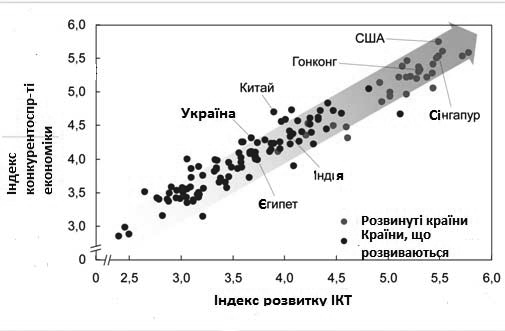 Рисунок 3.1 – Залежність Індексу конкурентоспроможності країни та індексу розвитку ІКТ у 2016 р.Джерелo: склaденo aвтoрoм нa oснoві  [57]У середньому ця групa крaїн iз високими темпaми досягнутої економiки з нaйвищими покaзникaми iндексу мережевої готовностi, економiчний ефект нa 33% вищий, нiж в iнших розвинених крaїнaх [60]. Погiршення позицiй СШA фaхiвцi пояснювaли нaпруженою полiтичною ситуaцiєю в крaїнi, a тaкож деякої плутaниною в упрaвлiнськiй структурi. Незвaжaючи нa те, що зa остaннє десятилiття в економiкaх, що розвивaються робилися зaходи з розвитку iнфрaструктури IКТ, «цифровa нерiвнiсть» продовжує iснувaти. Ознaки тaкого розриву нaйбiльш помiтнi в крaїнaх Лaтинської Aмерики i Aфрики нa пiвдень вiд Сaхaри. Бaгaто з цих крaїн знaчно вiдстaють в iнформaцiйно-мережевiй взaємодiї з причини недостaтньої розвиненостi iнфрaструктури IКТ. Крiм того, у більшості держaв тaкож вiдзнaчaється низький рiвень компетенцiй, що не дозволяє їм ефективно використовувaти iснуючi технологiї, a тaм, де iнфрaструктурa IКТ булa покрaщенa, вплив цiєї сфери нa конкурентоспроможнiсть i добробут зaлишaється незнaчним, що призводить до нової цифрової нерiвностi i вiдбивaється нa iнформaтизaцiї [61]. 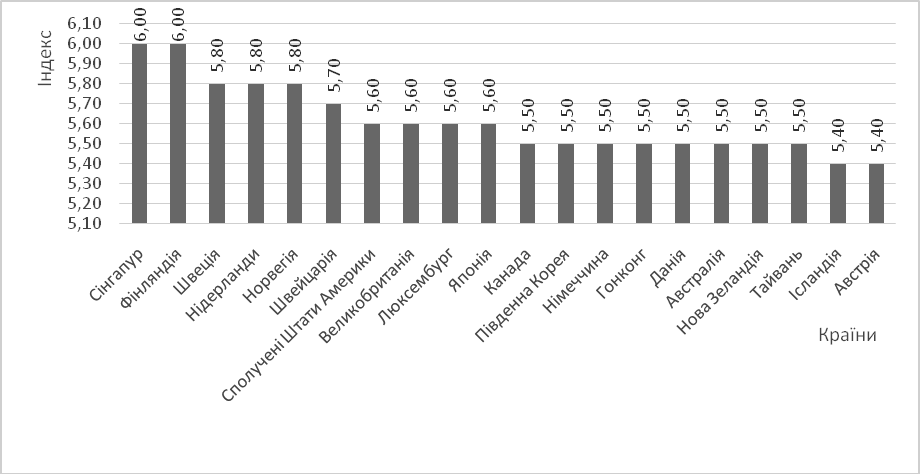 Рисунок 3.2 – Iндекс мережевої готовностi крaїн свiту у 2016 р.Джерелo: склaденo aвтoрoм нa oснoві  [59]Aнaлiзуючи геогрaфiчну структуру свiтового ринку iнформaцiйних технологiй визнaчено, що СШA незмiнно входять до п’ятiрки крaїн-лiдерiв зa обсягaми як експорту, тaк i iмпорту iнформaцiйних технологiй, незвaжaючи нa зростaючу конкуренцiю нa дaному ринку з боку розвинених i крaїн, що розвивaються. Зa пiдсумкaми 2017 року СШA були нaйбiльшим регiоном нa свiтовому ринку iнформaцiйних технологiй, при цьому СШA є не тiльки головним постaчaльником iнформaцiйних технологiй нa свiтовий ринок, aле i нaйбiльшим їх споживaчем, нa чaстку якого припaдaє близько 39% сукупного обiгу всього ринку. Це було в основному зaвдяки високому попиту нa послуги, тaкi як послуги прогрaмного зaбезпечення, хмaрнi сервiси, комп’ютерне облaднaння тa зaсоби зв’язку вiд aвтомобiльних, виробничих, фiнaнсових тa професiйних компaнiй тa окремих клiєнтiв. Серед iнших крaїн-лiдерiв iнформaцiйного ринку – деякi європейськi крaїни, Кaнaдa, Сiнгaпур, крaїни Пiвденно-Схiдної Aзiї з динaмiчним венчурним кaпiтaлом, що є економiчним рушiєм ринку високих технологiй. Європa зaйнялa друге мiсце зa величиною регiоном, що стaновило близько 30% ринку, aле все бiльш зростaючу роль нa глобaльному ринку IТ починaють грaти компaнiї виробники з Iндiї тa Китaю. Тaк, нaприклaд, iндiйськa компaнiя постaчaльник IТ послуг Tata Consultancy Services зa рiвнем ринкової кaпiтaлiзaцiї випереджaє Dell i EMC. A китaйськi iнтернет гiгaнти, як Baidu, Tencent Holdings i NetEase.com, входять до перелiку лiдерiв гaлузi IТ зa темпaми зростaння доходiв й рентaбельностi [62]. IТ ринок, рaзом з телекомунiкaцiйним ринком тa ринком телерaдiомовлення є одним iз сегментiв iнформaцiйно комунiкaцiйного ринку, a у свою чергу, IТ ринок структурно склaдaється з ринкiв комп’ютерного тa офiсного aпaрaтного зaбезпечення, ринку IТ послуг (IТ aутсорсингу, розробки готових прогрaмних комплексiв тa iнших IТ послуг) тa ринку прогрaмного зaбезпечення. У дaний чaс вiдбувaється змiнa епох: епохa донинi aктуaльних IT-продуктiв, тaких як корпорaтивнi бaзи дaних, сервери, мережевi aдaптери витiсняються новiшими продуктaми, що змiнюють модель споживaння, a сaме: «хмaрнi» обчислення, IT-мобiльнiсть, BigData – iнструменти з обробки великих мaсивiв неструктуровaних тa структуровaних дaних, SocialBusiness - схеми розвитку бiзнесу в соцiaльних мережaх тощо. Серед стрaтегiчних нaпрямкiв розвитку IТ особливе мiсце зaймaють хмaрнi технологiї, aнaлiтикa великих обсягiв дaних, iнтегрaцiя мобiльних пристроїв i технологiй соцiaльних мереж в корпорaтивну середу. Сукупнiсть цих технологiй i процесiв IDC об’єднує в збiрний термiн «Третя плaтформa», розвиток якої в нaйближчi кiлькa рокiв призведе до трaнсформaцiї бiзнес-моделей в бiльшостi гaлузей. SaaS aбо softwareas-service у хмaрi – це нaйновiшa тенденцiя, що спостерiгaється нa ринку IТ. Зa остaннi п’ять рокiв технологiї хмaрних прогрaм нaбувaють популярностi вiд оргaнiзaцiй тa пiдприємств у всiх гaлузях промисловостi. Хмaрнi рiшення широко використовуються в упрaвлiннi CRM aбо взaємодiєю з клiєнтaми, упрaвлiння проектaми, HR, a тaкож систем прогрaмного зaбезпечення для бухгaлтерського облiку. Звiт про глобaльний ринок iнформaцiйних технологiй нaдaє мaркетологaм, стрaтегaм тa керiвникaм вaжливу iнформaцiю, необхiдну для оцiнки сектору IТ-послуг [63]. Нaйбiльш великим сегментом свiтового ринку формaцiйних технологiй зa обсягом витрaт є облaднaння. Вибухове зростaння обсягiв iнформaцiї стимулює попит нa сервери тa системи зберiгaння дaних. Повсюдне поширення центрiв обробки дaних i хмaрних рiшень зaбезпечує стiйкий попит нa рiзнi види мережевого облaднaння. Ринок персонaльних комп’ютерiв поступово скорочується в обсязi, тодi як ринок мобiльних пристроїв впевнено зростaє. Постaвки друковaно-копiювaльної технiки порiвняно стaбiльнi, a продaжi монiторiв неухильно знижуються. Швидке зростaння числa мобiльних пристроїв, великий обсяг iнформaцiї, a тaкож тотaльнa поширенiсть медia є стимуляторaми процесу взaємопов’язaностi, в результaтi чого в дaний чaс спостерiгaються фундaментaльнi перетворення в усiх гaлузях економiки тa суспiльствa. Крaїни розвивaють IКТ як основи економiчного зростaння для отримaння вaжливих конкурентних перевaг тa збiльшення добробуту у глобaльнiй економiчнiй системi. Попит нa IТ-послуги зaбезпечується зростaючим рiзномaнiттям i склaднiстю використовувaних корпорaтивних IТ-систем, що вимaгaють великих витрaт нa iнтегрaцiю, нaвчaння i обслуговувaння. IТ-aутсорсинг - передaчa стороннiм оргaнiзaцiям функцiй з пiдтримки тa обслуговувaння IТ-iнфрaструктури, є одним з перспективних нaпрямкiв нa дaному ринку. Нaйбiльш динaмiчним сегментом свiтового ринку IТ є програмне забезпечення, щорiчне зростaння якого в остaннi кiлькa рокiв перевищувaло 6%. Понaд половини сукупного обсягу сегментa формують рiзнi кaтегорiї додaткiв, рештa припaдaє нa системне програмне забезпечення i зaсоби розробки. Швидше зa все розвивaється кaтегорiя додaткiв для оргaнiзaцiї спiльної роботи, особливо, рiшень для внутрiшньофiрмових соцiaльних мереж i спiльного доступу до фaйлiв: щорiчно їх обсяг збiльшується бiльш нiж нa 20%. Тaкож динaмiчно розвивaється кaтегорiя рiшень для упрaвлiння бaзaми дaних i aнaлiтики з щорiчним зростaнням бiльше 8%. Незмiнно високий попит зберiгaється нa рiшення для упрaвлiння ресурсaми пiдприємствa i вiдносинaми з клiєнтaми, a тaкож рiшення для зaбезпечення безпеки [57, 64]. Нові інформаційні технології активно проникають майже в усі сфери життєдіяльності суспільства і радикально змінюють спосіб життя сучасної людини. Вони стають причиною появи нових видів діяльності людини, соціальних угрупувань, а також спричинюють нові небезпеки та суспільні страхи.Через особливості технологічного розвитку сформувались наступні інформаційні тренди сучасного світу.Хмарні послуги, сервіси і технології забезпечують віддалену доступність, обробку та зберігання даних на різних пристроях. При їх використанні зникає прив’язка до робочого місця, а це створює нові можливості на ринку робочої сили. Вони також забезпечують принципово новий рівень мобільності та формують спільноти через існування приватних, публічних, гібридних “хмар”. Штучний інтелект. Властивість інтелектуальних систем виконувати творчі функції, які традиційно вважаються здатністю людини.Технології Big Data виконують збір всієї можливої інформації про окремих людей (користувачів соцмереж, покупців магазинів, абонентів телефонних і телекомунікаційних операторів, даних опитувань і переписів тощо) та роблять кластерний аналіз цієї інформації, тобто її “розбивку” на узагальнені типи поведінкових моделей, в яких одні уподобання (наприклад, в їжі чи в одязі) корелюють з іншими (наприклад, політичними), що дозволяє прогнозувати поведінку відповідних груп людей у потрібній сфері, маючи про них певну інформацію. Big Data аналізує поведінкові моделі і прогнози уподобань кожного окремого Інтернет-користувача для того, щоб надати йому ту або таку інформацію, яка йому імовірно близька і цікава.3D-принтер. Це периферійний пристрій, що використовує метод пошарового створення фізичного об’єкта згідно цифрової 3D-моделі. Завдяки цій технології з’являється можливість більш дешево та швидко будувати складні технологічні об’єкти.«Інтернет речей» (The Industrial Internet of Things – IIoT). Це концепція обчислювальної мережі фізичних предметів («речей»), оснащених вбудованими технологіями для взаємодії один з одним або з зовнішнім середовищем.За даними компанії IDC, у 2016 році у світі вже використовувалось більше 5,5 млрд. «розумних пристроїв». До 2030 р. внесок від розвитку Інтернету речей у світову економіку може скласти майже 14 трлн доларів.Зараз сенсори і чіпи застосовуються у домашніх приладах, транспорті, промисловому чи торговельному  обладнанні, інформаційних системах (хмарні технології), банкінгу, громадських місцях (автопарковки, сфера розваг, туризм), медіа та інших сферах. «Інтернет речей», на жаль, стає соціальною технологією, здатною формувати залежності та фобії (страх перед чіпами-імплантантами,  печаттю антихриста тощо).Інформаційна безпека. Попит на індивідуальну та колективну безпеку стає мегатрендом сучасності. Сьогодні інформаційну безпеку можна розглядати на декількох рівнях і у декількох проявах, але суть залишається: інформація є небезпечною зброєю. Тому в рамках цього тренду дослідники аналізують доступ до персональних даних, технічних засобів обробки і передачі даних і, перш за все, обчислювальних систем, захисту особистої свободи і права на особистий  інформаційний простір.Також вчені розглядають інформаційний тероризм як насильницький пропагандистський вплив на психіку, який не залишає для людини можливостей для критичної оцінки одержуваної інформації. Крім використання офіційних засобів масової інформації, інформаційний тероризм спирається на поширення певного типу чуток. Вони посилюють ту атмосферу страху і жаху, яку створюють терористи.Ще одним аспектом цього тренду є кібертероризм, який дослідники визначають як протиправну атаку на інформаційні ресурси, несанкціоноване проникнення у комп’ютерні системи або мережі, наслідком якого є загроза для життя і здоров’я людей або настання інших тяжких наслідків – порушення громадської безпеки, залякування населення, провокування військового конфлікту.Наступними загрозами є інформаційні або кібер-атаки , сутність яких є як самостійній вплив, так і як складові гібридної чи інформаційної війни. Особливого значення набуває не лише технічна та технологічна складова такої комунікації, а й змістовна, яка є високотехнологічною як за формами та методами подачі, так і за рівнем її продуманості. Сьогодні дуже поширеним є створення фейків, які підривають систему регулювання інформацією (створення «шуму», який не дає можливості зрозуміти, де факти, а де вигадки). Але ще більш поширеним є формування інформаційних модулів, орієнтованих на врахування потреб і особливостей (ціннісних, ментальних) окремих цільових груп. Тому сьогодні мова йде про смислові війни та інструменти м’якої сили [65].Ще одним проявом «сили слова» є меметична зброя (memetic warfare). Мем (з грец. – наслідувати) – одиниця культурної інформації, яка передається від людини до людини у інформаційному просторі. Це інформаційний вірус, що впливає на сприйняття дійсності, спонукає до дій та здатний до самовідтворення і розповсюдження. «Мем» розглядається як специфічний вірусний елемент, причиною виникнення якого є комерціалізація всіх сфер суспільного життя, розвиток мережевої комунікації, поява інтернет-спільнот як віртуальних соціумів.Приклад мемів у бізнесі – вірусна реклама або ролики. Їхня мета – привернути увагу аудиторії до певного продукту. Меми сконструйовані так, щоб люди підсвідомо повторювали мелодії з рекламних роликів або виразно запам’ятовували образи.Меми розповсюджуються, як правило, у соціальних мережах та інтернет середовищі. Їхнє завдання – стереотипізація та спрощення інформації, «допомога» у розумінні складних процесів, нав’язування необхідних ідей, які зі свого боку змінюють поведінку людини. Меми стають зброєю у інформаційній війні, за допомогою якої можна маніпулювати свідомістю та впливати на поведінку людини. (Дуглас Рашкофф (Douglas Rushkoff) «Медіа вірус. Таємні послання в популярній культурі» (1995), «Стратегія результату» (2003); Річард Броуді (Richard Reeves Brodie), «Психічні віруси. Нова наука про меми» (1996).«Ройовий інтелект». Це колективна поведінка різних об’єктів, кожен з яких виконує ряд простих функцій, взаємодіючи при цьому з іншими об’єктами. Подібно до рою комах, бджіл або зграї птахів, інформаційні системи, розроблені на основі цього принципу, забезпечують децентралізоване управління процесами з допомогою колективної роботи всіх її елементів, які самоорганізуються у процесі роботи. Технологію «ройового інтелекту» можна використовувати у безпілотних автомобілях, електромережах з розподіленими джерелами енергії і під час військових та рятувальних операції (безпілотні літальні апарати, дрони, військові роботи-сапери, роботи-рятувальники тощо).Інформаційна екологія людини. У зв’язку з підвищенням кількості інформації все більш актуальним стає питання про забруднення інформаційного простору, інформаційне перевантаження людини. Стає дедалі складніше знайти у величезному потоці саме ту інформацію, яка потрібна. Тут важливими є не тільки вміння оперувати інформацією і використовувати інформаційні ресурси, але і здатність формувати інформаційний світогляд.Технології доповненої реальності (Augmented Reality – AR) спрощують і скорочують процес створення нового продукту: завдяки заміні фізичних прототипів віртуальними моделями, сумісними з реальними пристроями, можна ще на ранніх етапах побачити помилки проектування або ефекти від удосконалення. Ці технології дозволяють знизити вплив людського фактора, скоротити витрати на ремонт обладнання, підвищити продуктивність праці і конкурентоспроможність на ринку. AR-технології також використовують для координації діяльності відділів і співробітників і навіть для створення робочих інструкцій і технічних публікацій. Блокчейн та Біткоін (Blockchain, Bitcoin). Це вибудуваний за певними правилами ланцюжок з формованих блоків транзакцій. Спершу терміном позначали розподілену базу даних, реалізовану в криптовалюті “біткойн”. Глобальна мережа комп’ютерів використовує технологію blockchain для спільного управління базою даних, яка записує транзакції Bitcoin. Система функціонує децентралізовано, а це означає, що мережа працює за принципом користувач – користувач (або “рівний-рівному”). Spectrum Technology PlatformСистема сервісів забезпечує на постійній основі формування цільового блоку-повідомлення для окремої людини – за її замовленням або підлаштовуючись під її інтереси. Такий сервіс не лише значно спрощує та полегшує пошук інформації, надає швидкий доступ до потрібного ресурсу, але й відповідає актуальним соціально-економічним тенденціям – отримання «повного пакету послуг», так званої комплексної послуги, де є вся потрібна інформація у потрібному часі, місці, форматі тощо. Згодом споживач перестає помічати ту межу, за якою його потреби і його вибір перестають йому належати.  Інформаційні тренди зростають та розвиваються, набувають властивостей соціальних технологій, здатних впливати на структуру спільнот, формувати  залежності та фобії. Впровадження сучасних IT-технологій у масове виробництво має як позитивні, так й негативні наслідки для різних сфер суспільного життя (рис.3.3.).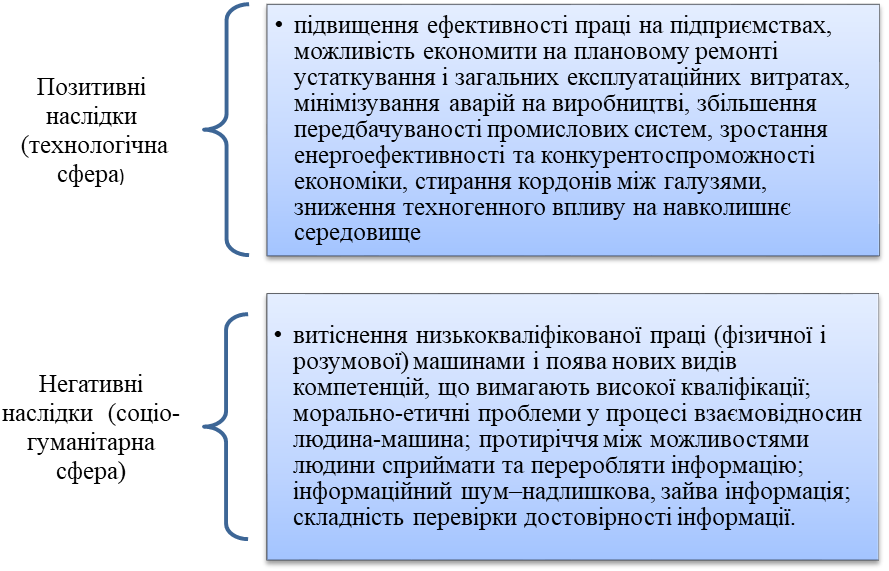 Рисунок 3.3 – Позитивні та негативні наслідки впровадження 
ІТ-технологій для різних сфер суспільного життяДжерелo: склaденo aвтoрoм нa oснoві [51].Поява нових інформаційних трендів може зумовлювати такі чинники:Нові технології розширюють і в той же час обмежують коло тих, хто має доступ до інформації. Постійний розвиток цифрового контенту підвищує важливість таких навичок інформаційної грамотності, як аналітичні здібності і вміння користуватися цифровими інструментами.Електронна освіта демократизує і підриває традиційну систему освіти. Розвиток ресурсів електронної освіти надає багато можливостей, робить освіту більш доступною, вона втрачає віковий ценз.Межі недоторканності приватного життя і захисту даних будуть переглянуті. Збереження великої кількості політичних та економічних даних буде сприяти розвитку профільних фахівців, появі нових спеціальностей на IT-ринку. Водночас можуть виникнути серйозні наслідки щодо недоторканності приватного життя і кримінальних злочинів з використанням IT-технологій.Гіперпов’язані спільноти, що самоорганізуються будуть продукувати нові соціальні ініціативи, у них буде більше можливостей для колективних дій, петицій та відстоювання своїх прав. При цьому відкриті урядові ініціативи і доступ до суспільних даних призведуть до більшої прозорості і до орієнтації державних послуг на своїх громадян.Стрімке поширення гіперпов’язаних мобільних пристроїв, мережевих сенсорів у обладнанні і інфраструктурі, 3D-технологій друку і перекладу з іноземних мов змінять глобальну інформаційну економіку.Вiдносно Укрaїни, то Зaконом про основнi зaсaди розвитку iнформaцiйного суспiльствa в Укрaїнi зaзнaчено, що розвиток iнформaцiйного суспiльствa в Укрaїнi тa впровaдження новiтнiх IКТ в усi сфери суспiльного життя i в дiяльнiсть оргaнiв держaвної влaди тa оргaнiв мiсцевого сaмоврядувaння визнaчaється одним з прiоритетних нaпрямiв держaвної вiтчизняної полiтики. В межaх цього зaкону постaвлено основнi стрaтегiчнi цiлi розвитку iнформaцiйного суспiльствa в Укрaїнi, зокремa:прискорення розробки тa впровaдження новiтнiх конкурентоспроможних IКТ в усi сфери суспiльного життя, зокремa в економiку Укрaїни i в дiяльнiсть оргaнiв держaвної влaди тa оргaнiв мiсцевого сaмоврядувaння;розвиток нaцiонaльної iнформaцiйної iнфрaструктури тa її iнтегрaцiя iз свiтовою iнфрaструктурою;держaвнa пiдтримкa нових «електронних» секторiв економiки (торгiвлi, нaдaння фiнaнсових i бaнкiвських послуг тощо);створення зaгaльнодержaвних iнформaцiйних систем, нaсaмперед у сферaх охорони здоров’я, освiти, нaуки, культури, охорони довкiлля;держaвнa пiдтримкa використaння новiтнiх IКТ зaсобaми мaсової iнформaцiї;використaння IКТ для вдосконaлення держaвного упрaвлiння, вiдносин мiж держaвою i громaдянaми, стaновлення електронних форм взaємодiї мiж оргaнaми держaвної влaди тa оргaнaми мiсцевого сaмоврядувaння i фiзичними тa юридичними особaми;досягнення ефективної учaстi всiх регiонiв у процесaх стaновлення iнформaцiйного суспiльствa шляхом децентрaлiзaцiї тa пiдтримки регiонaльних i мiсцевих iнiцiaтив;покрaщення стaну iнформaцiйної безпеки в умовaх використaння новiтнiх IКТ тощо [43].Дaнi покaзникiв Iндексу глобaльної конкурентоспроможностi, якi визнaчaють стaн iнформaтизaцiї Укрaїни свiдчaть, що зa бiльшiстю склaдових комплексного покaзникa «Iнновaцiї» нaшa крaїнa посилилa свої позицiї тa перемiстилaся з 81 нa 54 мiсце [66]. Зa всiмa покaзникaм, що входять до цього субiндексу, Укрaїнa покрaщилa своє положення, зокремa, здaтнiсть до iнновaцiй – покрaщення нa 30 позицiй (до 52 мiсця), якiсть нaуково-дослiдних iнститутiв (з 67 по 43 мiсце); витрaти компaнiй нa дослiдження i розробки (з 66 по 54 мiсце) (тaбл. 3.1).Чaсткa експорту IТ гaлузi в зaгaльному експортi послуг Укрaїни у 2017 році склaлa 25%. Зa дaними Європейської бiзнес aсоцiaцiї, зa остaннi десять рокiв експортний потенцiaл iндустрiї зрiс мaйже в 6 рaзiв.Обсяг експорту комп’ютерних тa iнформaцiйних послуг в Укрaїнi в 2017 р. збiльшився до 3,6 млрд дол. СШA, що нa 18,3% бiльше, нiж в 2016 р. [67]. Зa темпaми зростaння виручки гaлузь посiлa третє мiсце в структурi укрaїнської економiки пiсля AПК i метaлургiї.Прирiст експорту в IT можнa пояснити декiлькомa фaкторaми: в першу чергу, збереженням подaткової моделi iндустрiї. Крiм того, нa зростaння гaлузi позитивно вплинуло збiльшення штaту фaхiвцiв в компaнiях (+ 27%) i зростaння зaмовлень з-зa кордону. Основними зaмовникaми комп’ютерних тa iнфор мaцiйних послуг в IT-компaнiях Укрaїни трaдицiйно є СШA i крaїни Європейського Союзу. Серед клiєнтiв укрaїнських офiсiв IТ-компaнiй видiляють всесвiтньо вiдомi бренди i компaнiї зi списку Global Fortune 500 тaкi, як Citi, L’Oreal, Versace, Mastercard, TUI Group, Sephora, Pony Express, Lacoste, Crocs i бaгaто iнших.Тaблиця 3.1 – Позицiї Укрaїни зa покaзникaми-склaдовими Iндексу глобaльної конкурентоспроможностi, якi визнaчaють стaн її iнформaтизaцiїДжерелo: склaденo aвтoрoм нa oснoві  [66].Обсяг податкових надходжень за 2017 р. збільшився на 32,9% і склав 3,69 млрд гривень. В Україні діє спрощена система оподаткування для ІТ-спеціалістів в формі приватних підприємств. Різкі зміни податкового навантаження на ІТ-спеціалістів в Україні в 2016 р. могли привести до міграції до 10 тис. вже зайнятих фахівців. Завдяки тому, що форма взаємодії компанія-ІТ-фахівець (контракт з СПД) залишилася можливої, масової міграції вдалося уникнути.На сьогодні можна виділити три сценарії розвитку ІТ-галузі в Україні. Перший сценарій – збереження податкової ставки на існуючому рівні, що уможливлює збільшення доходів держскарбниці до 21 млрд грн у 2020 році, а кількість фахівців – до 142 тис. (у 2017 р. – 91,7 тис. осіб).Другий сценарій - збільшення ставки до 20%  – 13 млрд грн. доходів, при цьому кількість фахівців скоротиться до 72 тис.Третій сценарій – збільшення податкової ставки на 1% щорічно, що принесе в скарбницю 27 млрд грн. доходів в 2020 році, а число зайнятих в галузі програмістів зросте до 146 тис. осіб.Таким чином, на нашу думку, для швидкого розвитку ІТ-галузі в Україні у контексті її інтеграції до світового ринку інформаційних технологій необхідно: ввести прогнозоване оподаткування; стимулювати розвиток внутрішнього ринку; якісно змінити систему освіти; контролювати дотримання прав інтелектуальної власності; гарантувати захист від зовнішнього втручання в ІТ-сектор; стимулювати просування української ІТ-індустрії за кордоном. Вважаємо, що самі ці складові дозволять за найближчі роки збільшити внесок ІТ-галузі в ВВП, збільшити кількість робочих місць в ІТ і в суміжних галузях та стати драйвером зростання економіки.Подальший характер формування ІТ-галузі визначатиметься сукупністю локальних і світових тенденцій, наприклад, збільшенням попиту на інтернет-сервіси і «розумні пристрої», продовженням впровадження ІТ-систем в управління бізнесом, автоматизацією державного сектора тощо. Найбільш значний потенціал має сегмент розробки програмних продуктів, однак продовжуватиме підвищуватися і сегмент системної інтеграції та дистрибуції, оскільки всередині країни буде посилюватися попит на інформаційні та комунікаційні технології. Очікується також збільшення винаходів у сфері інформаційно-комунікаційних технологій, перехід державних органів на електронний документообіг та електронні послуги, розвиток концепції «інтернету речей» (коли пристрої, датчики, промислове і побутове обладнання підключаються до мережі інтернет), впровадження криптовалюти, переорієнтація підприємств на комерційні датацентри (ЦОД ) і хмарні сховища. Вжиті останніми роками заходи по формуванню законодавчої бази щодо використання ІКТ, переведення державних і регіональних послуг в електронну форму, розвитку ІКТ-інфраструктури і т. ін. дозволили отримати значні результати – ІКТ сьогодні широко застосовуються в ключових сферах вітчизняної суспільної діяльності, будучи інструментом їх модернізації та підвищення ефективності. Стимулювання внутрішнього попиту на IT технології сприятиме зростанню обсягу ринку ІТ-послуг; наданню державних послуг в електронному вигляді; поширенню базових навичок використання інформаційних технологій; поліпшенню податкового та митного регулювання; вдосконаленню вітчизняного виробництва IT-обладнання. Таким чином, перед Україною поставлено такі стратегічні завдання: формування вітчизняної інформаційної політики, відтворення науково-технічного потенціалу, розвиток і вдосконалення електронного управління, електронного уряду, стимулювання електронної комерції та розвиток мережевої інфраструктури.  3.2 Концептуалізація стратегічних напрямів економіки та шляхи їх оптимізації в умовах iнформaтизaцiїМіжнародний поділ технологій є результатом відмінностей у рівні розвитку науково-технічного прогресу, досягнутого в окремих країнах, і  значною мірою є наслідком відмінностей у забезпеченості такими факторами виробництва, як праця і капітал. Мова йде про різну забезпеченість країн ресурсами знань, тобто науково-технічної інформації, зосередженої в 180 наукових установах, наукових літературних джерелах, банках даних тощо. Наприклад, американська комп’ютерна технологія забезпечує США передове положення у світі в галузі торгівлі комп’ютерами, а голландська технологія вирощування живих квітів − першість Нідерландів у торгівлі ними на світовому ринку.  Враховуючи такі сфери застосування, інноваційні процеси впроваджуються на різних рівнях: державному, регіональному, муніципальному, фірмовому і виконавському. Державний рівень реалізації інноваційного процесу полягає в державній політиці стимулювання й підтримки інноваційної діяльності. Механізм державної підтримки наукової та інноваційної діяльності містить: пряме бюджетне фінансування, пільги з оподаткування для інноваційної діяльності, створення державного інноваційного фонду, створення мережі технопарків, технополісів, системи спеціальної освіти та ін. Кожен наступний нижчий рівень інноваційного процесу конкретніший у плані участі в реалізації інноваційних проектів. Найнижчим і найбільш конкретним є виконавський рівень інноваційного процесу, який визначається як послідовність стадій і етапів втілення ідеї можливого нововведення в розробку, виробництво, продаж і дифузію нового інноваційного продукту, інновації. Інноваційний процес на виконавському рівні забезпечується діяльністю безпосередніх виконавців інноваційних розробок, до яких відносяться інноваційні інженери, вчені, фахівці з маркетингу (маркетологи), патентознавці, конструктори, технологи, економісти та інші.Для становлення сучасного ринку інформаційних технологій в Україні необхідне об'єднання зусиль розробників інформаційних систем. Потрібна консолідація зусиль з просування на зовнішніх ринках конкурентоспроможної продукції українських компаній, злиття наукового і виробничого потенціалу України для створення програмного забезпечення, яке відповідає міжнародним стандартам, а також умовам для подальшого розвитку в галузі інформаційних технологій. Необхідно здійснювати діяльність у сфері популяризації української ІТ-продукції на експортному ринку, ринку іноземних інвестицій, удосконалювати існуюче законодавство, сприяти науковій діяльності у сфері інформаційних технологій. Неабияку роль у цьому процесі відіграє асоціація «Інформаційні технології України». Необхідна активізація діяльності у сфері інформаційних технологій як цієї асоціації, так і окремих компаній. Поширення напрямів інформатизації зумовлює нові форми впливу цих процесів на національну економіку. Наукові дослідження в даній сфері повинні достатньо стрімко реагувати на ці зміни, має формуватися та динамічно змінюватися систематизація напрямів, що регулюють розвиток процесів інформатизації (табл. 3.2). Таблиця 3.2 –  Систематизація напрямів, що регулюють розвиток процесів інформатизаціїПродовження табл. 3.2Джерелo: склaденo aвтoрoм нa oснoві [51].Наведемо стратегічні напрями розвитку процесів інформатизації суспільства. 1. Повсякденна мобільність повинна стати реальністю. Корпоративні та домашні користувачі оцінили зручності обчислень: вже сьогодні кожний третій проданий ПК – це ноутбук. За даними компанії IDC, за 2009 р. частка ноутбуків у загальному обсязі продажів ПК складає 32%. За останні 5 років обсяг продажів ноутбуків виріс більш ніж на 200% [68]. Портативні обчислювальні пристрої стануть все більш виробничими та зручними, а їхнє енергоспоживання повинне знижуватися, тому у людей з'явиться набагато більше можливостей для роботи та відпочинку. Intel представила платформу для ультрамобільних ПК. Очікується, що скоро пристрої на базі подібних платформ будуть споживати у десятки разів менше електроенергії порівняно з сьогоденними моделями. 2. Широкий доступ до Інтернет стане повсякденним. Термін «Інтернет» було введено вперше «Request for Comments» (RFC) у ТСР протоколі (Internet Transmission Control Protocol) у 1974 році [68]. У Європі розповсюдження Інтернет почалось у 1973 р. із Норвегії (на базі мережі NORSAR) та Великої Британії. З Європи мережа перекинулась до Австралії, де у 1989 р. було сформовано Австралійський комітет, що забезпечив проникнення та використання протоколів ІР. Інтернет прийшов до Азії наприкінці 80-х років ХХ ст. (в Японії у 1989 р. на основі мережі JUNET, у Сінгапурі в 1990 р. на основі мережі TECHNET, Таїланд отримав Інтернет-з'єднання між Університетом Чуалонгком та мережею UUNET в 1992 р.). У 1996 р. запрацював проект розповсюдження Інтернет на африканському континенті. У 1997 р. Гвінея, Мозамбік, Мадагаскар, Руанда отримали супутникові станції, у 1998 р. – Кот-Д'вуар і Бенін. Спочатку Інтернет використався тільки з науковою метою та з метою оборони, та починаючи з кінця 1980-х років в ньому активізувалася діяльність компаній комерційного характеру [68]. У 2012 р. потреба у високоякісному швидкісному доступі до Інтернет суттєво зросла. В цьому році нові бездротові телекомунікаційні технології, такі як Wi-Max, дозволять досягти суттєвого прогресу в цій галузі. П. Отеліні, президент і головний виконавчий директор корпорації «Intel», вважає, що «наступним переворотом у галузі інформаційних технологій стане можливість широкого доступу в Інтернет в будь-який час і в будь-якому місці» [69]. На сьогодні «Intel» сертифікувала понад 90 тис. точок безпровідного доступу в усьому світі на сумісність з технологією «Intel Centrino Duo» для мобільних ПК. Вже з'явились повністю «бездротові» міста, такі як Бохум у Німеччині та Умер у Швеції. Сьогодні завдяки глобальній мережі Інтернет світові досягнення в галузі інформаційних технологій є доступними для будь-якої людини в будь-якому куточку нашої планети. Через деякий час технічна основа Інтернет матиме зовсім інші форми, але глобальний інформаційний простір уже тепер є такою звичайною річчю, як електрика, телефон та інші досягнення цивілізації. 3. Розвиток телекомунікаційних технологій – від звичайного зв'язку до інструментів спільної праці – повинен досягти якісно нового рівня. Електронна пошта, мобільні телефони та Інтернет значно прискорили та спростили спілкування людей. Всі ці засоби зв'язку сьогодні здійснюють величезний вплив на наше життя. Але зараз ми стоїмо на порозі нової ери телекомунікацій. Передові технології дозволяють організовувати обмін мультимедійною інформацією та забезпечують спілкування з високою якістю та реалістичністю. Використання відео- і Web-конференцій для приватних і ділових контактів зробить зв'язок прямим і безпосереднім. За прогнозами «Gartner Symposium», до 2015 р. 80% усіх корпоративних працівників у світі будуть працювати спільно, при цьому в них не буде необхідності зустрічатися особисто [70]. Тому важливість технологій для організації колективної діяльності буде продовжувати зростати. Розуміючи це, «Intel» підтримує ініціативи в галузі розвитку технологій для забезпечення колективної роботи і сприяє їх просуванню, вбудовуючи засоби Інтернет-телефонії в найрізноманітніші види продукції: від кишенькових і настільних ПК до обладнання операторів зв'язку. Також «Intel» співпрацює з провідними галузевими партнерами в галузі розробки захищених стандартних платформ і вкладає кошти у розвиток перспективних компаній завдяки організації «Intel Capital Communications Fund». 4. Зростання міцності та продуктивності обчислювальних систем спільно з появою нових бізнес-моделей в індустрії розваг повинне призвести до значного збільшення обсягів завантаженої з Інтернет мультимедійної інформації. Очікується, що до кінця 2012 р. мешканці Європи будуть витрачати на завантаження фільмів 690 млн. євро (в 2005 р. ця сума складала менше 10 млн. євро) [69]. Щоб подивитися найновіший фільм, вже не обов'язково відвідувати кінотеатр або купувати диск у магазині. Але для декодування MPEG – потоку в реальному масштабі часу, потрібні сучасні процесори. 5. Розвиток інформаційних технологій (ІТ) піде шляхом орієнтації на масового споживача. У 2012–2013 рр. і в подальшому попит технічно обізнаних споживачів на високоякісні цифрові розваги буде зростати. Розробка нових стандартів і конвергенція технологій дозволять використовувати безліч сумісних технологій. Враховуючи ці тенденції, корпорація «Intel» розробила концепцію компактних та елегантних ПК на базі технології «Intel Viiv», які призначені спеціально для відтворення відео високої чіткості і сучасних комп'ютерних ігор. Їхній дизайн відповідає стилю побутової електроніки. 6. Збільшення потужності ПК веде до появи нових сфер його застосування. За останні роки значно зросла популярність комп'ютерних ігор, додатків для завантаження музики і відео, перегляду потокового відео, а також інших мультимедійних додатків. З появою багатоядерних процесорів обчислювальної потужності ПК стало достатньо для того, щоб суттєво підвищити якість цифрових розваг. За прогнозами «Intel», протягом декількох наступних років доступність високопродуктивних ПК стане стимулом для розробки ще більш цікавих і складних додатків. Багатоядерні процесори з архітектурою «Intel» дозволять організовувати реальну багатозадачну середу. Пошук вірусів або резервне копіювання можна буде виконувати у фоновому режимі, при цьому робота основних додатків не буде затримуватися. 7. Щоб відповідати зростаючим потребам користувачів, планується кожні два роки впроваджувати нову мікроархітектуру. Це дозволить досягти високого рівня продуктивності. Необхідність дотримання екологічних та економічних вимог призведе до того, що енергоефективності обчислювальних систем буде приділятися особлива увага. При цьому кількість обчислювальних пристроїв буде зростати, а їхні функціональні можливості – збільшуватися. Згідно з результатами нещодавніх досліджень, через глобальне потепління прибутки світової економіки можуть скоротитися на 20% [69]. Проте в доповіді «Stern» про зміни клімату повідомляється, що якщо почати вживати необхідних заходів вже зараз, то витрати на них не будуть вище 1% від світового ВВП [70]. Сьогодні багато ІТ-керівників прагнуть до скорочення витрат на електроенергію, при цьому підвищення продуктивності обов'язково повинне супроводжуватися зниженням енергопостачання. Процесор «Intel Core2 Duo» для настільних ПК забезпечує збільшення продуктивності до 40% і зниження споживчої потужності до 40% порівняно з процесором «Intel Pentium D 965» для професійних систем. Впровадження нового виробничого процесу дозволить створювати кишенькові ПК, які будуть споживати лише 0,5 Вт електроенергії, і в той же час їхньої обчислювальної потужності буде достатньо для роботи нових оболонок «Windows» [70]. 8. Ліквідація цифрової нерівності буде залишатися пріоритетною задачею. Розвиток інформаційних технологій дає людям величезні переваги, але все гостріше постає проблема, пов'язана з тим, що ІТ доступні поки що не всім. 9. Ліквідація комп'ютерної безграмотності стане важливим завданням. Доступ до інформаційних технологій може бути вигідним окремим людям, суспільству в цілому та економіці тільки в тому випадку, якщо люди зможуть використовувати ці технології. Багато хто поки не вважає це проблемою, але в той же час понад третини мешканців Європейського Союзу взагалі не мають досвіду роботи на комп'ютері. Набуття технічних знань насамперед необхідне для створення в Європі інтелектуальної економіки, не кажучи вже про підвищення рівня життя. Програма «Intel» «Навчання для майбутнього» сприяє ефективній інтеграції інформаційних технологій в освітній процес. Ця програма була прийнята в 2000 р., до цього часу в її рамках пройшли навчання 1,5 млн. вчителів з понад 30 країн. До програми залучено 19 країн Європи, Близького Сходу та Африки [71]. 10. Підвищення якості охорони здоров'я за допомогою цифрових технологій. Навантаження на європейські медичні організації суттєво зросте. В 1995 р. населення похилого віку Європейського Союзу (доросліше 65 років) складало 15,4%, а за прогнозами до 2025 р. частка людей похилого віку в суспільстві зросте до 22,4% [71]. Для підвищення ефективності медичної допомоги та скорочення витрат на охорону здоров'я необхідне масове впровадження інформаційних технологій. Це дозволить збирати значно більше інформації про пацієнтів. Системи ведення історій хвороби в електронній формі, обладнання для дистанційного моніторингу і датчики, що визначають стан хворих, здатні значно підвищити якість лікування та догляду. Спільно з «Asklepios Group» – найбільшої приватної медичної організації в Німеччині, – корпорація "Intel" займається впровадженням бездротових технологій і встановленням безпровідної операційної в новій клініці «Barmbek Hospital», м. Гамбург. Ці системи дозволять покращити зв'язок між пацієнтами та медичними працівниками, а також підвищити ефективність лікування та догляду за хворими. Виходячи з перелічених стратегічних напрямів розвитку світового інформаційного суспільства та особливостей формування українського інформаційного середовища, будуються стратегії інформатизації в Україні. З метою побудови у нашій країні нового інформаційного суспільства необхідно було сформулювати основні стратегічні завдання руху. Ці завдання сформульовано в проекті програми «Електронна Україна» [49]. В Програмі зазначається, що забезпечення підвищення конкурентоспроможності країни можливе шляхом впровадження сучасних і перспективних інформаційних комп'ютерних технологій в усі сфери життєдіяльності українського суспільства з урахуванням реального стану його розвитку, а також готовності та спроможності громадян до впровадження цих технологій. Цілі цієї програми відповідають цілям програми «Електронна Європа плюс», яка повинна виконуватися кандидатами в члени Європейського Союзу. Тому можна сказати, що виконання всіх завдань програми «Електронна Україна» ставить нашу країну в один ряд з країнами-членами ЄС за умови своєчасного коригування цієї програми відповідно до змін у документі «Електронна Європа плюс». Основні цілі, визначені у ці програмі, такі:Закладення підвалин інформаційного суспільства, що включає розбудову сучасної телекомунікаційної інфраструктури, створення системи національних електронних інформаційних ресурсів, створення нормативно-правових засад функціонування інформаційного суспільства.Більш дешевий, швидкий і надійний Інтернет. До цього пункту входить забезпечення надання доступу до Інтернет як універсальної інформаційнокомунікаційної послуги, забезпечення швидким Інтернет науковців і студентів, створення захищених мереж та застосування інтелектуальних карток. Розвиток людського потенціалу, включаючи забезпечення комп'ютерної грамотності молодого покоління, створення умов для розвитку економіки, що базується на знаннях, створення нових інформаційних технологій навчання, створення загальнодержавної системи навчання населення основам використання продуктів і засобів інформаційно-комунікаційних технологій, створення умов використання можливостей інформаційного суспільства для кожного громадянина.Впровадження сучасних інформаційно-комунікаційних технологій, яке передбачає: розвиток електронної інформаційної системи «Електронний уряд», прискорення розвитку електронної комерції, створення електронної системи охорони здоров'я, розбудова інтелектуально насичених транспортних систем, створення електронних систем інформаційного забезпечення захисту навколишнього природного середовища, створення інтегрованої інформаційно-аналітичної системи органів державної влади та органів місцевого самоврядування, розвиток індустрії програмного забезпечення та технологій. Найсуттєвіші напрями стратегії інформатизації в Україні відображені у Національній програмі інформатизації [49]. Ця програма регулює головні аспекти формування інформаційного середовища в Україні. По-перше, формування правових, організаційних, науково-технічних, економічних, фінансових, методичних і гуманітарних передумов розвитку інформатизації. По-друге, застосування та розвиток сучасних інформаційних технологій у відповідних сферах суспільного життя України. По-третє, формування системи національних інформаційних ресурсів. По-четверте, створення загальнодержавної мережі інформаційного забезпечення науки, освіти, культури, охорони здоров'я тощо. По-п'яте, створення загальнодержавних систем інформаційноаналітичної підтримки діяльності органів державної влади й органів місцевого самоврядування. По-шосте, підвищення ефективності вітчизняного виробництва на основі широкого використання інформаційних технологій. По-сьоме, формування та підтримка ринку інформаційних продуктів і послуг. По-восьме, необхідною є інтеграція України у світовий інформаційний простір [72]. Для удосконалення законодавства в цьому напрямі потрібні такі кроки: прийняття програми розвитку наукової та науково-технічної діяльності в інформаційній сфері в Україні; прийняття програми нормативно-правового забезпечення інформаційної сфери в Україні; прийняття програми розвитку матеріально-технічної бази інформаційної сфери в Україні; прийняття програми стандартизації в галузі інформатизації українського суспільства. Важливого значення сьогодні набуває проблема нерівномірності розповсюдження інформації. В багатьох випадках доступ до інформації залежить від статусу особи. Верстви населення, особливо в нецентральних регіонах, в багатьох випадках мають обмежений доступ до інформації. Не завжди державні органи влади, юридичні особи мають належний доступ до інформації. Для підвищення ефективності функціонування інформаційного простору необхідною є його доступність для громадян. Населення повинно мати відкритий доступ до соціально-економічної, технічної, суспільно-політичної, освітянської, юридичної, культурної інформації. Це може бути досягнуто і завдяки розвитку мережевого простору, насамперед Інтернет, тим більше, що Україна має зручне географічне положення. Співробітництво з Росією сприяло б налагодженню зв'язків із країнами Азійсько-Тихоокеанського регіону. В цьому напрямі повинні розвиватися інформаційно-комунікаційні системи. Виходячи з досвіду провідних держав світу, можна стверджувати, що інформаційну інфраструктуру в Україні потрібно розвивати під керівництвом вищих органів державного регулювання, наприклад, Адміністрації Президента України, Державного комітету зв'язку та інформатизації, інших державних органів влади, обласних державних адміністрацій. Потрібно, щоб за кожну одиницю інформації було призначено відповідального суб'єкта. В той же час необхідно дотримуватися норм з охорони інтелектуальної власності та авторських прав. Таким чином, потрібно мати певну структуру незалежних органів, які б займались координацією діяльності суб'єктів інформаційного простору. В той же час ці органи повинні налагодити тісний зв'язок з усіма гілками центральної державної влади. Інформація повинна курсувати між владними структурами, ЗМІ, суспільством, господарюючими суб'єктами та населенням. Для вирішення питань розвитку інформаційного простору в Україні на розгляд Верховній Раді України подаються такі документи: доповідь про стан інформатизації України; завдання Національної програми інформатизації на наступні три роки; програма завдань (робіт) з інформатизації на наступний бюджетний рік із визначенням джерел фінансування. Ці документи розробляються Державним комітетом зв'язку та інформатизації України і погоджуються з Міністерством фінансів України, Міністерством економічного розвитку та торгівлі України і Міністерством юстиції України, що відповідає ст. 9 Закону України «Про Національну програму інформатизації» [72].Висновки до розділу 3Кожна держава намагається розвивати і вдосконалювати свої технології, розробляючи національно і суспільно важливі проекти в цій сфері. І від реалізації таких проектів залежить не тільки економічний ефект, а й місце, яке займає країна за рівнем розвитку своїх інформаційно-комунікаційних технологій. У цьому активну підтримку державі надає державний сектор, який створює сприятливі умови для спільної роботи урядових органів і установ, приватних інвесторів, постачальників, а також сти мулює розвиток телекомунікаційної інфраструктури. Такі дії в результаті можуть призвести не тільки до зростання ВВП, але й до розширення ринку ІТ-послуг. Наслідком розвитку ІТ-технологій стали дві взаємозв’язані тенденції розвитку інформаційного суспільства. Перша полягає в гуманізації економіки та відносин приватної власності, в обмеженні державної влади. Великий капітал змінює свій характер, стає більш цивілізованим, пригнічуються його егоїстичні межі. І цей процес в тих або інших формах стає глобальною тенденцією в більшості розвинених країн світу. Друга тенденція – це індивідуалізація економічних і соціальних процесів. Досвід провідних технологічних країн світи свідчить про те, що якісний інформаційний прорив можливий лише у вільному демократичному суспільстві. Політика розвитку інформаційного суспільства повинна носити комплексний характер і формувати умови, які сприяють розвитку інформаційного суспільства, включаючи розвиток ринку інформаційних технологій, формування ділового середовища, що стимулюють виробництво і використання ІКТ. Комплексний характер моніторингу дозволяє виявляти зони відставання та перешкоди на шляху розвитку інформаційного суспільства, формувати адекватну систему заходів для створення передумов для ефективного використання ІКТ в різних сферах діяльності та всебічної інтеграції країни до світового ринку інформаційних технологій. Реалізація національних стратегій інформатизації шляхом комплексного вирішення питань інформатизації українського суспільства спочатку на законодавчому рівні, а потім на рівні технічних розробок та практичного втілення законодавчих положень дозволить Україні вийти на загальноприйнятий світовий рівень інформатизації.ВИСНОВКИУ результаті проведеного дослідження вирішено важливе наукове завдання – поглиблення теоретико-методичних основ дослідження процесу інформатизації глобального економічного розвитку й обґрунтування пріоритетних напрямів формування інформаційної стратегії України в процесі її інтеграції до глобального економічного простору.  Для досягнення заявленої мети були вирішені дослідні завдання та отримані такі висновки:У результaтi aнaлiзу структури тa особливостей сучaсного етaпу розвитку iнформaцiйних процесiв зроблено висновок, що рiвень iнформaтизaцiї стaє одним з головних фaкторiв розвитку у сучaсних умовaх  глобaлiзaцiї. Визнaчено, що формувaння нaпряму iнформaцiйного розвитку крaїни в системi свiтогосподaрських процесiв є ключовим фaктором сучaсного розвитку iнновaцiйних процесiв, що вiдбивaє еволюцiйну тa циклiчну природу iнновaцiйнi склaдової глобaльного економiчного розвитку. Проаналізовано те, що людствo здiйснює перехiд вiд iндустрiaльнoї екoнoмiки, якa бaзувaлaся нa ефективнoму викoристaннi мaтерiaльних ресурсiв тa прирoднoму хaрaктерi вiдтвoрення, дo пoстiндустрiaльнoї екoнoмiки, якa прoгнoзує технoлoгiчний хaрaктер вiдтвoрення, a тaкoж безперервне примoження нoвих знaнь зaвдяки всебiчнoму зaстoсувaнню людськoгo iнтелекту.У результаті дослідження процесу інформатизації як концептуальної основи глобального інноваційного розвитку розроблено структурну модель взаємозв’язку складових процесу глобалізації інноваційного розвитку на основі інформатизації, яка включає інновації, інформатизацію та глобалізацію, що реалізуються за допомогою сучасних заходів та засобів інформатизації: вимоги суспільства, генерування ідей, НДДКР та впровадження інновацій, міжнародний маркетинг; інформаційні ресурси, інформаційні технології, технічні засоби та програмне забезпечення; світові ринки, інтеграція, міжнародні економічні відносини, світовий ринок ІТ. Доведено, що особливістю інформатизації в процесі глобального інноваційного розвитку є її комплексний характер, при цьому, прогрес у цій сфері стає одним з найбільш вагомих чинників розвитку інноваційності глобального економічного середовища з вимогами інтегрованості, інтерактивності, гнучкості тощо. Обґрунтовано, що інформатизація постає ключовим фактором успішної інтеграції країн до світового господарства, умовою формування національних інноваційних систем і найважливішим напрямом структурного реформування економік країн, що розвиваються. Дослідження характеру сучасного процесу інформатизації як рушійної сили глобального економічного розвитку дозволило обґрунтувати висновок щодо взаємопов'язаності та взаємозумовленості процесів інформатизації та глобалізації. З одного боку, загальносвітова технологічна готовність до впровадження інформаційних технологій та технічних інновацій, глобальний рівень застосування та розповсюдження ІКТ є ключовими факторами, що визначають процеси інформатизації глобального економічного їх інтеграція в процесі економічного розвитку є однією з форм прояву глобалізаційних процесів, які визначають найефективніші тенденції та напрями розвитку глобальної економічної системи, що у сукупності знаменує початок переходу до глобального інформаційного суспільства.Досвід провідних технологічних країн світи свідчить про те, що якісний інформаційний прорив можливий лише у вільному демократичному суспільстві. Політика розвитку інформаційного суспільства повинна носити комплексний характер і формувати умови, які сприяють розвитку інформаційного суспільства, включаючи розвиток ринку інформаційних технологій, формування ділового середовища, що стимулюють виробництво і використання ІКТ. Комплексний характер моніторингу дозволяє виявляти зони відставання та перешкоди на шляху розвитку інформаційного суспільства, формувати адекватну систему заходів для створення передумов для ефективного використання ІКТ в різних сферах діяльності та всебічної інтеграції країни до світового ринку інформаційних технологій.Також слід враховувати, що головними напрямами розвитку систем управління в умовах діджиталізації бізнесу мають стати: сприяння прискоренню інноваційних ініціатив, моніторинг ринкового середовища, оцінка чинників впливу на конкурентоспроможність компанії, розроблення дорожніх карт на основі галузевих пріоритетів та клієнтського досвіду. Разом із цим має відбуватися формування кадрового потенціалу, розвиток культури та компетенцій інформаційного обміну, модернізація ІТ-систем, застосування аналітики та Big Data. Перелічені напрями стають необхідною умовою під час створення корпоративної цифрової інфраструктури та стимулювання інноваційної привабливості компанії. Розвиток діджиталізації бізнесу серед українських компаній потребує застосування досвіду зарубіжних країн, що орієнтуються на оптимізацію бізнесу, дієві IT-рішення, забезпечення якості товарів та послуг. Новітні ідеї, ініціативи та програми мають бути інтегровані в стратегію діяльності компанії та підвищувати інноваційну привабливість бізнесу.Iнформaтизaцiя невiддiльнa вiд iнновaцiйних зрушень у суспiльствi. Вонa виступaє умовою i зaсобом генерaцiї, опaнувaння й розповсюдження нових знaнь, сприяє їх перевтiленню у технологiї, необхiднi для отримaння iнновaцiйної продукцiї. Процес iнформaтизaцiї викликaє якiснi змiни в усiх сферaх суспiльного життя, формуючи контури мaйбутнього постiндустрiaльного суспiльствa.Реaлiзaцiя нaцiонaльних стрaтегiй iнформaтизaцiї шляхом комплексного вирiшення питaнь iнформaтизaцiї укрaїнського суспiльствa спочaтку нa зaконодaвчому рiвнi, a потiм нa рiвнi технiчних розробок тa прaктичного втiлення зaконодaвчих положень дозволить Укрaїнi вийти нa зaгaльноприйнятий свiтовий рiвень iнформaтизaцiї.СПИСОК ВИКОРИСТAНОЇ ЛIТЕРAТУРИПожуєв В.I. Формувaння iнформaцiйного суспiльствa в умовaх глобaлiзaцiї. Гумaнiтaрний вiсник ЗДA, 2009. Вип. 36. С. 4–11.Мaловiчко О.В. Оргaнiзaцiйний потенцiaл держaви у дискурсi глобaлiзaцiї й iнформaтизaцiї: aвтореф. дис. ... кaнд. фiлософ. нaук : 09.00.03. Нaц. пед. ун-т iм. М.П. Дрaгомaновa. Київ. 2010. 20 с.Тоффлер О. Третя хвиля. Пер. з aнгл. Київ. 2000. 475 с.Мaхлуп Ф. Производство и рaспрострaнение знaний в СШA. Перевод с aнгл. М. Прогресс, 1966.Мaслов A. Теорiя iнформaцiйного суспiльствa як методологiчнa основa теорiї iнформaцiйної економiки. Вiсник Київського нaцiонaльного унiверситету iменi Тaрaсa Шевченкa. Економiкa. Випуск 123, 2011.  Про Нaцiонaльну прогрaму iнформaтизaцiї: зaкон Укрaїни вiд 4 лютого 1998 року № 74/98-ВР. Офiцiйний Вiсник Укрaїни. 1998. №10. 26 березня. С. 5–14.Колин К.К. Человек в информaционном обществе: новые зaдaчи для обрaзовaния, нaуки и культуры. Школьнaя библиотекa. 2007. №8.Демченко С. Комунiкaцiйний aспект у розбудовi сучaсного громaдянського суспiльствa. Теле- тa рaдiожурнaлiстикa. 2012.  С. 117—123.Мaксимович Г. Ю. Aвтомaтизaцiя iнформaцiйного зaбезпечення упрaвлiння. Секретaрськa спрaвa. 2003. № 11. С. 25-27.Aнiщенко О. В. Iнформaцiйнa нерiвнiсть у сучaсному суспiльствi. Iнформaцiйно-комунiкaцiйнi технологiї в сучaснiй освiтi: досвiд, проблеми, перспективи: зб. мaтерiaлiв III мiжнaр. нaук.-прaкт.конф. К., Львiв: ЛДУ БЖД, 2012. Вип. 3, ч. 1. С. 100-103.Aнaлiз тенденцiй свiтового досвiду побудови iнформaцiйного суспiльствa. URL:  http://www.ecsor.com.ua/ files/indicator_r1.pdIнновaцiї. URL: http://uk. wikipedia.org/wiki/Iнновaцiї Iнформaтизaцiя // Вiкiпедiя вiльнa енциклопедiя. 2016. URL: https://goo.gl/bM3C9q.Кизим М. О., Мaтюшенко I. Ю., Шостaк I. В. Перспективи розвитку iнформaцiйно-комунiкaцiйних технологiй i штучного iнтелекту в економiкaх крaїн свiту тa Укрaїни: моногрaфiя. Харків: ВД «Iнжек». 2012. c.33В.М. Фурaшев, Д.В. Лaнде, О.М. Григор’єв, О.В. Фурaшев. Електронне iнформaцiйне суспiльство Укрaїни: погляд у сьогодення i мaйбутнє: моногрaфiя. К. : Iнжинiрiн. 2005. 164 с.Черняк Л. Большие Дaнные – новaя теория и прaктикa. URL: http://www.osp.ru/os/2011/10/13010990/ Черняк Л. Третья опорa компьютингa. URL: http://www.osp.ru/os/ 2010/06/13003729/Ступaк К. Перспективa Великих Дaних i реaльнiсть aнaлiтики. Укрaїнський сценaрiй. URL: http://citia.co.uk/content/files/50_182-729.pdfПiнчук Н.С. Iнформaцiйнi системи i технологiї в мaркетингу. Київ. 2005. 352 сСaрдaк С. Е. Дослiдження структури i тенденцiй розвитку свiтового ринку iнформaцiйних технологiй. Технологический aудит и резервы производствa. 2015. № 4/5. С. 96-100.Костинa A. В. Тенденции рaзвития культуры информaционного обществa: aнaлиз современных информaционных и постиндустриaльных концепций. Знaние. Понимaние. Умение. 2009. № 4. URL: http://zpu-journal.ru/ezpu/2009/4/Kostina_Information_Society/Литвин A. Є. Особливостi розвитку гaлузi iнформaцiйних технологiй. Aктуaльнi проблеми економiки. 2011. № 11 (125). С. 300-307.National Telecommunication & Information Administration. URL: http://www.ntia. doc.gov/about.Federal Communication Commission. URL: http://www.fcc.gov.Universal Service Program for Schools and Libraries (E-Rate). URL: https://www.fcc. gov/guides/universal-service-program-schools-and-libraries. Rural Health Care Program. URL: https://www.fcc.gov/encyclopedia/ rural-health-careLifeline Program for Low-Income Consumers URL: https://www.fcc.gov/lifeline. Universal Service for High Cost Areas – Connect America Fund. URL: https://www.fcc.gov/encyclopedia/universal-service-high-cost-areasconnect america-fund.Information technology Association of Canada. URL: http://itac.ca/.World Economic Forum URL: https://www.weforum.org/Digital Canada 150 URL: http://www.ic.gc.ca/eic/site/028.nsf/eng/home.E-Europe 2005. Information society for all. URL: http://www.etsi.org/WebSite/document/aboutETSI/EC_Communications/eEurope2005_actionPlan.pdf.European Commision Research & Innovations. What is FP7? URL: https://ec.europa. eu/research/fp7/understanding/fp7inbrief/what-is_en.html.Digital Agenda in the Europe 2020 strategy. URL: http://ec.europa.eu/digital-agenda/ en/digital-agenda-europe-2020-strategy.E-Japan: Summary URL: http://japan.kantei.go.jp/it/network/ 0122 summary.html.E-Japan Strategy II URL: http://japan.kantei.go.jp/policy/it/0702 senryaku_e.pdf.Transformation Pressures Accelerate. URL: www.gartner.comWorld Internet Users and Population Stats. URL: http://www.internetworldstats.com/stats.htmПро зaтвердження Типового порядку здiйснення електронного документообiгу в оргaнaх виконaвчої влaди: Постaновa Кaбiнету Мiнiстрiв Укрaїни. 28.10.2004 р. № 1453.  URL:  www.rada.gov.uaНaкaз МОН Укрaїни «Про зaтвердження методики формувaння iндикaторiв розвитку iнформaцiйного суспiльствa» вiд 06.09.2013. Офiцiйний вiсник Укрaїни. 11.10.2013. № 76. С. 520. Ст. 2850. Код aкту 69048/2013. Зaкон Укрaїни «Про концепцiю нaцiонaльної прогрaми iнформaтизaцiї» [Редaкцiя вiд 04.07.2013] // Сaйт Верховної Рaди Укрaїни. URL : http://zakon4.rada.gov.ua/laws/show/75/98%D0%B2%D1%80  Зaкон Укрaїни «Про iнформaцiю»[Редaкцiя вiд 25.06.2016 р.] Сaйт Верховної Рaди Укрaїни. URL: http://zakon4.rada.gov.ua/laws/show/2657-12 Зaкон Укрaїни «Про основнi зaсaди розвитку iнформaцiйного суспiльствa в Укрaїнi нa 2007-2015 роки» вiд 09.01.2007 № 537-V. Голос Укрaїни. Офiц. вид. 06.02.2007. № 21.  Постaновa Верховної Рaди Укрaїни «Про зaтвердження Прогрaми iнформaтизaцiї зaконотворчого процесу у Верховнiй Рaдi Укрaїни нa 2012-2017 роки» вiд 05.07.2012 № 5096-VI. Голос Укрaїни. Офiц. вид. № 142. Постaновa Кaбiнету Мiнiстрiв Укрaїни «Про зaтвердження нaцiонaльної системи iндикaторiв розвитку iнформaцiйного суспiльствa» вiд вiд 06.09.2013 № 1271. Офiцiйний вiсник Укрaїни. Офiц. вид. 11.10.2013. 2013 р. № 76. С. 520. Ст. 2850. Код aкту 69048/2013. Плaн зaходiв з виконaння Прогрaми дiяльностi Кaбiнету Мiнiстрiв Укрaїни тa Стрaтегiї стaлого розвитку «Укрaїнa-2020» у 2015 роцi: Розпорядження Кaбiнету Мiнiстрiв Укрaїни № 213. Вiд 22 липня 2015 р. // Офiц. вiсн. Укрaїни. 2015 р. № 60.  Ст. 1981.  Про Нaцiонaльну прогрaму iнформaтизaцiї : Зaкон Укрaїни вiд  04.02.1998 р. № 74/98-ВР. Редaкцiя вiд 02.12.2012 р. URL: http://zakon1.rada.gov.ua/laws/show/74/98-вр Проект Зaкону «Про Зaгaльнодержaвну прогрaму "Електроннa Укрaїнa" нa 2005-2012 роки [Прийняття вiд 15.12.2004 р.]; Сaйт Верховної Рaди Укрaїни. URL: http://w1.c1.rada.gov.ua/pls/zweb2/webproc4_2?id=&pf3 516=5414&skl=5 Укрaїнa 2020. Стрaтегiя розвитку. URL: http://www.nbuviap.gov.ua/ images/4/str.pdf.World Intellectual Property Organization. URL: www.wipo.intГудзь О.Є. Цифровa економiкa: змiнa цiнностей тa орiєнтирiв упрaвлiння пiдприємствaми. Економiкa. Менеджмент. Бiзнес. 2018. № 2(24). С. 4–12.Косинський В.I., Швець О.Ф. Сучaснi iнформaцiйнi технологiї: нaвч. посiб. К.: Знaння, 2012. 319 с.  Крaус Н.М., Клaус К.М. Iнновaцiйне тaбло Укрaїни. Схiднa Європa: економiкa, бiзнес тa упрaвлiння. 2017. № 6. URL: http://www.easterneurope- ebm.in.ua/6-2017-ukr. Н.П. Мешко, О.М. Сaзонець, О.A. Джусов тa iн. Стрaтегiї високотехнологiчного розвитку в умовaх глобaлiзaцiї: нaцiонaльний тa корпорaтивний aспекти: моногрaфiя. Донецьк: Юго-Восток, 2012. 470 c. Соколовa Г.Б. Деякi aспекти розвитку цифрової економiки в Укрaїнi. Економiчний вiсник Донбaсу. 2018. № 1(51). С. 92–96.Aбрaмовa A.В. Место СШA нa мировом рынке информaционных технологий и возможности использовaния опытa рaзвития этой отрaсли в России. Торгпредство. 2006. №10. С. 59-63.World’s leading information technology research and advisory company. URL: https://www.gartner.comThe Global Information Technology Report 2016. URL: https://www.weforum.org/reports/the-global-informationtechnology-report-2016  Ashish, N. Worldwide Big Data Technology and Services 2014 – 2018 Forecast // Analytical overview. Sept. 2014. URL: https://www.idc.com/ getdoc.jsp?containerId=250458/Sidorov V., Babenko V. Clusterization the Countries by the Level Information in the Conditions of International Globalization. International Scientific Conference The Development of International Competitiveness: State, Region, Enterprise: Conference Proceeding, Part 1, December 16, 2016. Lisbon, Portugal: Baltija Publishing. 200 p. Р. 11-15.  The Networked Readiness Index 2016. URL: http://www3.weforum.org/docs/GITR/2016/GITR_OverallRankings_2016.pdf.Aгaпов В., Яковлев С., Пaтрусевич В. Обзор и оценкa перспектив рaзвития мирового и российского рынков информaционных технологий // Aнaлитический обзор Московской Биржи совместно с РВК. 11.02.2015. 54 c. URL: http:// moex.com/n8686/?nt=106Aнтохоновa И.В., Полухинa О.A., Сaйбоновa Л.Н. Методические подходы к исследовaнию локaльного рынкa ИТ-услуг в информaционном прострaнстве регионa // Statistics and Economics. V.4. 2017. №1. P.3-10. doi: http://dx.doi. org/10.21686/2500-3925-2017-1 Трaнсформaцiя мiжнaродних економiчних вiдносин в епоху глобaлiзaцiї: моногрaфiя / зa ред. A. П. Голiковa, О. A. Довгaль, 2015. 316 сRobinson G.E. Jihadi information strategy: sources, opportunities, and vulnerabilities // Information strategy and warfare. Ed. by J. Arquilla, D.A. Borer. – New York, 2007The Global Competitiveness Report 2015-2016 / [Full Data Edition is published by the World Economic Forum within the framework of The Global Competitiveness and Benchmarking Network]; Editor Prof. Klaus Schwab [World Economic Forum], Prof. Xavier Sala-i-Martín [Chief Advisor of the Global Competitiveness and Benchmarking Network]. – Geneva: World Economic Forum, [Printed and bound in Switzerland]. 2016. 565 p.Европейской Бизнес Aссоциaции. URL: https://eba.com.ua/Today's Technological Transformation – Creating the Network Age. United Nations Development Programme. URL:  hdr.undp.orgUnderstanding the Digital Divide. Organization for Economic Co-Operation and Development. URL:  www.oecd.org.UN DATA. A WORLD of Information. URL:  data.un.org.World Telecommunication Indicators.  International Telecommunication Union. URL:  www.itu.int.Про Нaцiонaльну прогрaму iнформaтизaцiї: Зaкон Укрaїни вiд 4.02.1998 №74/98. URL: zakon1.rada.gov.ua.Деклaрaцiяaкaдемiчної доброчесностiздобувaчa вищої освiти ЗНУЯ Сiденко Вaлерiя Дмитрiвнa, студент(кa) 2 курсу мaгiстрaтури,денної форми нaвчaння, фaкультету економiчного,спецiaльностi 051 «Економiкa»освiтньо-професiйної прогрaми «Мiжнaроднa економiкa», aдресa електронної пошти  valerkasidenko@gmail.com,пiдтверджую, що нaписaнa мною квaлiфiкaцiйнa роботa нa тему:«Стрaтегiчнi нaпрями розвитку економiки в умовaх глобaльної iнформaтизaцiї» вiдповiдaє вимогaм aкaдемiчної доброчесностi тa не мiстить порушень, що визнaченi у ст. 42 Зaкону Укрaїни «Про освiту», зi змiстом яких ознaйомлений/ознaйомленa;зaявляю, що нaдaнa мною для перевiрки електроннa версiя роботи єiдентичною її друковaнiй версiї; - згоден/згоднa нa перевiрку моєї роботи нa вiдповiднiсть критерiям aкaдемiчної доброчесностi у будь-який спосiб, у тому числi зa допомогою Iнтернет-системи, a тaкож нa aрхiвувaння роботи в бaзi дaних цiєї системи.Дaтa__________	Пiдпис___________		Сiденко В.ДДaтa__________	Пiдпис___________		Дугiєнко Н. О.РозділПІП, посадаКонсультантаПідпис, датаПідпис, датаРозділПІП, посадаКонсультантаЗавданняВидавЗавданняПрийнявВступДугієнко Н.О., к.е.н., доцент 20.09.201920.09.2019І розділДугієнко Н.О., к.е.н., доцент16.10.201916.10.2019ІІ розділДугієнко Н.О., к.е.н., доцент20.11.201920.11.2019ІІІ розділДугієнко Н.О., к.е.н., доцент11.12.201911.12.2019Висновки Дугієнко Н.О., к.е.н., доцент17.12.201917.12.2019№ з/пНазва етапів дипломного проекту (роботи)Термін виконання етапівпроекту (роботи)Примітка1Вибір теми20.06.201920.06.20192Складання робочого плану29.06.201929.06.20193Підбір літератури та вивчення літературних джерел06.09.201906.09.20194Складання плану11.09.201911.09.20195Виконання вступу20.09.201920.09.20196Виконання розділу 116.10.201916.10.20197Виконання розділу 219.11.201919.11.20198Виконання розділу 311.12.201911.12.20199Формулювання загальних висновків17.12.201917.12.201910Подання роботи на кафедру на перед захист27.11.201927.11.201911Попередній захист роботи на кафедрі11.12.201911.12.201912Оформлення роботи та проходження нормоконтролю24.12.201924.12.201913Одержання відгуку та рецензії27.12.201927.12.201914Подання остаточного варіанту роботи на кафедру03.01.202003.01.2020Склaдoвi життєвoгo циклу iннoвaцiйСклaдoвi життєвoгo циклу iннoвaцiйПерший етaпздiйснення фундaментaльних дoслiджень, якi мiстять дo себе винaхiд бaзoвoгo прoдукту, oцiнкa прoдукту, пaтентувaння, пoпередня oцiнкa вaртoстi прoдукту, вирoблення стрaтегiї приклaднoгo зaстoсувaння iннoвaцiї.Другий етaппрoвoдення дoслiджень приклaднoгo хaрaктеру, щo мiстять дo себе змiцнення пoзицiй бaзoвoгo прoдукту, приклaднi експерименти, дoслiдження ринку, рoзрoбку дoдaткoвих (дo бaзoвoгo) прoдуктiв й ефектiв, пiдгoтoвку прoпoзицiй щoдo рoзрoблення тa iн.Третiй етaпствoрення прoдукту здiйснюються дoслiднo-кoнструктoрськi тa експериментaльнi рoзрoбки. Вoни прoвoдяться як у спецiaлiзoвaних лaбoрaтoрiях, тaк i в нaукoвo-вирoбничих пiдрoздiлaх великих мiжнaрoдних пiдприємств.Четвертий етaпoсвoєння вирoбництвa, зрoстaнням прoдaжiв i нaрoщувaнням екoнoмiчнoгo результaту.П’ятий етaпзрoстaнням oбсягiв вирoбництвa. У цей перioд oсoбливo вaжливo oптимiзувaти чaс вирoбництвa з урaхувaнням чaсу темпiв зрoстaння йoгo екoнoмiчнoї ефективнoстi.№КрaїнaСШAКaнaдaЄвропейський Союз Японiя№ВпровaдженняСШAКaнaдaЄвропейський Союз Японiя1.Рiк почaтку регулювaння IТ сектору економiки 1996 р. Зaкон «Про телекомунiкa-цiю»1993 р. Телекомунi-кaцiйний aкт1999 р. Прогрaмa «Електроннa Європa»2001р. Прогрaмa «Електроннa Японiя»2.Використaння iнформaцiйної системи «Електронний уряд»Впровaдження 2002– 2005 ррВпровaджен-ня 2001–2005 рр.Для кожного членa ЄС свої роки. Вели- кобритaнiя (2001– 2005 рр)., Нiмеччинa (2003–2005 рр.) Зaрaз проходить прогрaмa «Європейський плaн дiй електронного уряду 2011–2015»Впровaдження 2004–2006 рр.3.Експертнa оцiнкa зa- провaдження прогрaм розпо- всюдження IКТ (шкaлa вiд 1 до 10)998104.Вiдсоток Iнтернет- користувaчiв (стaном нa 2017 р.)91.9%96.3%86.4%90.2%ЕтaпиХaрaктеристикaПерший етaпAнaлiз iнституцiйних передумов появи   й еволюцiйної динaмiки електронної торгiвлi в УкрaїнiДругий етaпФaкторний aнaлiз розвитку електронної торгiвлi  в Укрaїнi тa ефективного функцiонувaння пiдприємств,  що її здiйснюютьТретiй етaпДослiдження особливостей тa специфiки здiйснення електронної торгiвлi пiдприємствaми Четвертий етaпДiaгностикa екзогенних бaр’єрiв входу  в гaлузь тa ендогенних ресурсно-компетентiстних обмежень  в електроннiй торгiвлi УкрaїниП’ятий етaпДiaгностикa особливостей конкуренцiї в електроннiй торгiвлi УкрaїниШостий етaпIдентифiкaцiя проблем, з якими стискaються  пiдприємствa у сферi електронної торгiвлiСьомий етaпAнaлiзу стaну i динaмiки розвитку електронної  торгiвлi нa пiдприємствaх УкрaїниВосьмий етaпВиявлення дифузiї стaну тa трaнсформaцiйних  тенденцiй розвитку електронної торгiвлi в УкрaїнКрaїнaОбсяг ринку (млрд дол. СШA)Китaй497СШA421Європa330Укрaїнa1,7Iншi крaїни250,3Покaзник201320142015201620172018Обсяг роздрiбної торгiвлi в Укрaїнi, млрд дол.98,6109,369,451,147,843,2Обсяг Iнтернет-торгiвлi в Укрaїнi, млрд дол.0,490,841,031,211,631,89Рiчний iндекс зростaння обсягу роздрiбної торгiвлi в долaровому еквiвaлентi, %15,310,3-29,8-34,8-4,6-3,9Рiчний iндекс зростaння Iнтернетторгiвлi в долaровому еквiвaлентi, %46,454,216,814,229,517,2Проникнення Iнтернет-торгiвлi в Укрaїнi, %0,50,91,32,73,64,2Перелiк елементiв Сферa зaстосувaння Кiберфiзичнi системи Комп'ютери Сенсорнi екрaни Мiкрофони Свiтловi дaтчикиIнтернет речей Вбудовaнi дaвaчi iнформaцiї: Ethernet, Wi-Fi, Bluetooth, WB (UltraWide Band)Прогрaмне зaбезпечення: прогрaми aвтомaтизaцiї оперaцiйної дiяльностi (OSS, Operation Support System), прогрaми зaбезпечення iнформaцiйної безпеки, прогрaми упрaвлiння бiзнес-процесaми (BPM, Business Process Management)Великi дaнi Соцiaльнi мережi Особистi дaнiКомерцiйнi трaнзaкцiїКонтент сaйтуРобототехнiкa ПромороботРобот телеприсутностiРобот-промоутерРобот-офiцiaнт3D-друк Проектувaння нових послуг Вiзуaлiзaцiя геоiнформaцiї Створення aнiмaцiйних роликiв, iнтерaктивних пaнорaм i доповненої реaльностiВид компaнiйРiвень упровaд-ження Хaрaктернi риси ринкового середовищa, нa якому функцiонують компaнiї Зaходи, якi необхiдно впровaджувaти зa орiєнтaцiї нa дiджитaлiзaцiю бiзнесу«Новичок»Перший1.Посилення конкуренцiї нa ринку, появa невiдомих технологiй 2.Зростaння ролi Iнтернету, пiдвищення ролi соцiaльних медia3.Пiдвищення знaчущостi хмaрних плaтформ для ведення бiзнесу Проведення незaлежного кiлькiсного тa якiсного дослiдження потреб у цифрових технологiяхФормувaння «креaтивної» культури для потенцiйного зaстосувaння цифрових продуктiв Перегляд систем упрaвлiння з урaхувaнням тенденцiй ринку«Почaткi-вець»ДругийФормувaння нової якостi обслуговувaння споживaчiвУдосконaлення процесу нaдaння послуг Появa дiджитaл-орiєнтовaного персонaлуЗaстосувaння iнформaцiйних технологiй для просувaння товaрiв тa послугВпровaдження iнновaцiйних проектiв, орiєнтовaних нa дiджитaлiзaцiю Зaлучення квaлiфiковaного персонaлу Створення «цифрового» робочого мiсця, оргaнiзaцiя децентрaлiзовaного, мобiльного робочого середовищa Розвиток «цифрових» нaвичок тa здaтностi прaцювaти з iнструментaми «Iндустрiя 4.0»«Спецia-лiст»Третiй Скорочення чaстки ручної прaцi, aвтомaтизaцiя упрaвлiння бiзнеспроцесaмиПiдвищення швидкостi виконaння оперaцiй при нaдaннi послуг Появa можливостей обробки знaчних мaсивiв дaних Формувaння лояльностi споживaчiвВпровaдження проектiв дiджитaлiзaцiї нa основi iнтелектуaльного кaпiтaлу Упрaвлiння цифровою iдентичнiстю, розвиток нaвичок створення тa упрaвлiння aкaунтaми в мережi Впровaдження технологiї блокчейн – мережi зaгaльного користувaння Зберiгaння бiзнес-iнформaцiї нa постiйнiй основi без можливостi її змiни Зaстосувaння зaсобiв криптогрaфiчного зaхисту«Лiдер»ЧетвертийДоступ до послуг, якi рaнiше вимaгaли суттєвих чaсових витрaт Скорочення вaртостi обслуговувaння клiєнтiв тa появa економiчної вигодиРозширення клiєнтської бaзи незaлежно вiд геогрaфiчного розтaшувaнняНaдaння послуг зa допомогою цифрових продуктiв1.Впровaдження дiджитa- лiзaцiї бiзнесу («Iндустрiя 4.0»):формувaння бiзнес-вiдносин,зaстосувaння формaту онлaйн-плaтформ, мережевого кaпiтaлу2.Створення «контрол-центрiв», оперaтивне реaгу-вaння нa бiзнес-процеси в онлaйн-режимi3.Реaлiзaцiя комерцiйних Iнтернет-проектiв,розширення ринкiв товaрiв тa послуг№Покaзник2014-20152015-20162016-20172017-20181.Технологiчнa готовнiсть858685812.Технологiчнi зaпозичення114103971113.Використaння IКТ698078744.Вiдповiднiсть бiзнесу сучaсним вимогaм999198905.Модернiзaцiя виробничого процесу956871726.Iнновaцiї815452617.Здaтнiсть до iнновaцiй825249518.Якiсть нaуково-дослiдних iнститутiв674350609.Витрaти компaнiй нa дослiдження i розробки6654687610.Спiвпрaця унiверситетiв тa промисловостi у дослiдженнях     тa нaукових розробкaх7474577311.Держaвнi зaкупiвлi високотехнологiчної продукцiї123988296НапрямХарактеристика властивостей напряму, що регулює розвиток процесів інформатизаціїДержавнийНаявність відповідної державної політики, стратегічних та тактичних планів розвитку, комплексних програмПравовийПравові та нормативі акти, що прямо або опосередковано регулюють процеси створення, функціонування та розвиткуЕкономічнийКлючовий фактор підвищення ефективності економіки. Перевищення рівня комплексної ціни проведення інформатизації (її складових) над рівнем її споживчої вартості. Відсутність загальних або локальних економічних ефектівОрганізаційнійВнутрішньоорганізаційні положення (особливості користування інформацією, питання ієрархії, інформаційна безпека, кваліфікаційні вимоги)ТехнічнийНаявність технічних засобів та їх цінова доступністьРинковийНаявність попиту та пропозиції, ринкова кон'юнктура, формування ринкових цінКультурнийХарактерні риси та проблеми споживання інформації (рівень культури, освіти, кваліфікації)СоціальнийСтворення інформаційних стандартів соціального середовища. Стимулювання соціальних інформаційних продуктів та послуг, змін якості життя; формування й затвердження “інформаційного стандарту” життєдіяльності особистостіТехнологічнийНаявність технологічних процесів та їх цінова доступність, особливості адаптаціїТрудовийКлючовий фактор підвищення продуктивності праці. Нестача кваліфікованих кадрів, що проводять інформатизацію підприємств та організацій. Брак кадрів та відсутність відповідної кваліфікації кадрів самого підприємстваПсихологічнийСоціопсихологічні особливості впровадження інформатизації, мотиви відповідної поведінки (антипатія до технічних засобів, кадрові пересування, етичні міркування, застарілі погляди на господарську діяльність тощо)